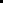 Autumn 17 weeksFRENCH DIGITAL TEXTBOOK ALLEZ 1Autumn 27 weeksFRENCH DIGITAL TEXTBOOK ALLEZ 1Spring 17 weeksFRENCH DIGITAL TEXTBOOK ALLEZ 1Spring 25 weeksFRENCH DIGITAL TEXTBOOK ALLEZ 1Summer 16 weeksFRENCH DIGITAL TEXTBOOK ALLEZ 1Summer 27 weeksFRENCH DIGITAL TEXTBOOK ALLEZ 1Year 7French  Introduce yourself; say where you live, what languages you speak, your nationalityNumbers up to 31; months; dates. Say your age and birthdayDescribe hairstyle and eye colourDescribe your favourite possessionIntroduce yourself; say where you live, what languages you speak, your nationalityNumbers up to 31; months; dates. Say your age and birthdayDescribe hairstyle and eye colourDescribe your favourite possessionDescribe the characters from Ratatouille and give opinions about them Talk about friends and say how long you’ve known themTalk in detail about home and family; compare yourself now with how you used to be. Describe personalityName family members, say who you live with and what they are like. Give opinions of school subjectsDescribe the characters from Ratatouille and give opinions about them Talk about friends and say how long you’ve known themTalk in detail about home and family; compare yourself now with how you used to be. Describe personalityName family members, say who you live with and what they are like. Give opinions of school subjectsTalk about your school and where you live. Describe animals and talk about leisure activities. Describe a past event using j’ai vu. j’ai visité, c’étaitPossibly describe where you used to live and what there used to be in your house. J’habitais.  Il y avait, c’étaitTalk about your school and where you live. Describe animals and talk about leisure activities. Describe a past event using j’ai vu. j’ai visité, c’étaitPossibly describe where you used to live and what there used to be in your house. J’habitais.  Il y avait, c’étaitAssessment Regular short spelling tests of topic specific vocabulary.Grammatical sentences with gapsWritten assessment: about themselves and an opinion about their favourite object. Regular short spelling tests of topic specific vocabulary.Grammatical sentences with gapsWritten assessment: about themselves and an opinion about their favourite object. Regular short spelling tests of topic specific vocabulary.Written assessment: Using accurate verbs give information about you and your favourite object.Speaking assessment: Using accurate verbs give information about you and where you live. Regular short spelling tests of topic specific vocabulary.Written assessment: Using accurate verbs give information about you and your favourite object.Speaking assessment: Using accurate verbs give information about you and where you live. Regular short spelling tests of topic specific vocabulary.Listening & Reading comprehension End of year exam.Regular short spelling tests of topic specific vocabulary.Listening & Reading comprehension End of year exam.Inclusion for allRegular teacher and student modelling and use of questioning in the classroom allows differentiation by outcome from students.Classroom lessons are on the Firefly website in the Home Learning, French, Year 7 section so students can look at the content before studying them in the classroom or revisit them after the classroom lesson as consolidation or complete them from home.Use of visuals and sound in the classroom from powerpoints and pages from the digital textbook www.kerboodle.com allows students to see and hear new vocabulary and phrases.Topic vocabulary lists in student books allows for quick reference and confidence building in the classroom.Audio topic vocabulary lists are available on the digital textbook www.kerboodle.com to reinforce the sound of the words and phrases from home.Checklists & Signposts in student books allow students to identify their areas of strength and page numbers show students where they can find extra explanations of particular grammar points. In the Home Learning, French section of Firefly there is a link to phonics videos to help students with pronunciation and listening comprehension.In the digital textbook www.kerboodle.com there are green triangles and students can click on these to hear French being spoken when they are outside the languages classroom so it reinforces their frequency of listening to the French language and helps them to be more confident in speaking French and what they can understand in class.Short spelling tests and tests to transcribe what they hear in French allows students to build up a knowledge of how the sound and spelling of words link together in the French language.Short videos of French students are at the end of each chapter on the digital textbook www.kerboodle.com so that our students can engage with the realia and cultural awareness of students of approximately their own age who use the French language for real purposes.Audio books are on the digital textbook so students can support their reading for pleasure in the target language.Interactive activities on www.zut.org.uk and www.kerboodle.com can support students in their consolidation and wider vocabulary acquisition outside the classroom.Regular teacher and student modelling and use of questioning in the classroom allows differentiation by outcome from students.Classroom lessons are on the Firefly website in the Home Learning, French, Year 7 section so students can look at the content before studying them in the classroom or revisit them after the classroom lesson as consolidation or complete them from home.Use of visuals and sound in the classroom from powerpoints and pages from the digital textbook www.kerboodle.com allows students to see and hear new vocabulary and phrases.Topic vocabulary lists in student books allows for quick reference and confidence building in the classroom.Audio topic vocabulary lists are available on the digital textbook www.kerboodle.com to reinforce the sound of the words and phrases from home.Checklists & Signposts in student books allow students to identify their areas of strength and page numbers show students where they can find extra explanations of particular grammar points. In the Home Learning, French section of Firefly there is a link to phonics videos to help students with pronunciation and listening comprehension.In the digital textbook www.kerboodle.com there are green triangles and students can click on these to hear French being spoken when they are outside the languages classroom so it reinforces their frequency of listening to the French language and helps them to be more confident in speaking French and what they can understand in class.Short spelling tests and tests to transcribe what they hear in French allows students to build up a knowledge of how the sound and spelling of words link together in the French language.Short videos of French students are at the end of each chapter on the digital textbook www.kerboodle.com so that our students can engage with the realia and cultural awareness of students of approximately their own age who use the French language for real purposes.Audio books are on the digital textbook so students can support their reading for pleasure in the target language.Interactive activities on www.zut.org.uk and www.kerboodle.com can support students in their consolidation and wider vocabulary acquisition outside the classroom.Regular teacher and student modelling and use of questioning in the classroom allows differentiation by outcome from students.Classroom lessons are on the Firefly website in the Home Learning, French, Year 7 section so students can look at the content before studying them in the classroom or revisit them after the classroom lesson as consolidation or complete them from home.Use of visuals and sound in the classroom from powerpoints and pages from the digital textbook www.kerboodle.com allows students to see and hear new vocabulary and phrases.Topic vocabulary lists in student books allows for quick reference and confidence building in the classroom.Audio topic vocabulary lists are available on the digital textbook www.kerboodle.com to reinforce the sound of the words and phrases from home.Checklists & Signposts in student books allow students to identify their areas of strength and page numbers show students where they can find extra explanations of particular grammar points. In the Home Learning, French section of Firefly there is a link to phonics videos to help students with pronunciation and listening comprehension.In the digital textbook www.kerboodle.com there are green triangles and students can click on these to hear French being spoken when they are outside the languages classroom so it reinforces their frequency of listening to the French language and helps them to be more confident in speaking French and what they can understand in class.Short spelling tests and tests to transcribe what they hear in French allows students to build up a knowledge of how the sound and spelling of words link together in the French language.Short videos of French students are at the end of each chapter on the digital textbook www.kerboodle.com so that our students can engage with the realia and cultural awareness of students of approximately their own age who use the French language for real purposes.Audio books are on the digital textbook so students can support their reading for pleasure in the target language.Interactive activities on www.zut.org.uk and www.kerboodle.com can support students in their consolidation and wider vocabulary acquisition outside the classroom.Regular teacher and student modelling and use of questioning in the classroom allows differentiation by outcome from students.Classroom lessons are on the Firefly website in the Home Learning, French, Year 7 section so students can look at the content before studying them in the classroom or revisit them after the classroom lesson as consolidation or complete them from home.Use of visuals and sound in the classroom from powerpoints and pages from the digital textbook www.kerboodle.com allows students to see and hear new vocabulary and phrases.Topic vocabulary lists in student books allows for quick reference and confidence building in the classroom.Audio topic vocabulary lists are available on the digital textbook www.kerboodle.com to reinforce the sound of the words and phrases from home.Checklists & Signposts in student books allow students to identify their areas of strength and page numbers show students where they can find extra explanations of particular grammar points. In the Home Learning, French section of Firefly there is a link to phonics videos to help students with pronunciation and listening comprehension.In the digital textbook www.kerboodle.com there are green triangles and students can click on these to hear French being spoken when they are outside the languages classroom so it reinforces their frequency of listening to the French language and helps them to be more confident in speaking French and what they can understand in class.Short spelling tests and tests to transcribe what they hear in French allows students to build up a knowledge of how the sound and spelling of words link together in the French language.Short videos of French students are at the end of each chapter on the digital textbook www.kerboodle.com so that our students can engage with the realia and cultural awareness of students of approximately their own age who use the French language for real purposes.Audio books are on the digital textbook so students can support their reading for pleasure in the target language.Interactive activities on www.zut.org.uk and www.kerboodle.com can support students in their consolidation and wider vocabulary acquisition outside the classroom.Regular teacher and student modelling and use of questioning in the classroom allows differentiation by outcome from students.Classroom lessons are on the Firefly website in the Home Learning, French, Year 7 section so students can look at the content before studying them in the classroom or revisit them after the classroom lesson as consolidation or complete them from home.Use of visuals and sound in the classroom from powerpoints and pages from the digital textbook www.kerboodle.com allows students to see and hear new vocabulary and phrases.Topic vocabulary lists in student books allows for quick reference and confidence building in the classroom.Audio topic vocabulary lists are available on the digital textbook www.kerboodle.com to reinforce the sound of the words and phrases from home.Checklists & Signposts in student books allow students to identify their areas of strength and page numbers show students where they can find extra explanations of particular grammar points. In the Home Learning, French section of Firefly there is a link to phonics videos to help students with pronunciation and listening comprehension.In the digital textbook www.kerboodle.com there are green triangles and students can click on these to hear French being spoken when they are outside the languages classroom so it reinforces their frequency of listening to the French language and helps them to be more confident in speaking French and what they can understand in class.Short spelling tests and tests to transcribe what they hear in French allows students to build up a knowledge of how the sound and spelling of words link together in the French language.Short videos of French students are at the end of each chapter on the digital textbook www.kerboodle.com so that our students can engage with the realia and cultural awareness of students of approximately their own age who use the French language for real purposes.Audio books are on the digital textbook so students can support their reading for pleasure in the target language.Interactive activities on www.zut.org.uk and www.kerboodle.com can support students in their consolidation and wider vocabulary acquisition outside the classroom.Regular teacher and student modelling and use of questioning in the classroom allows differentiation by outcome from students.Classroom lessons are on the Firefly website in the Home Learning, French, Year 7 section so students can look at the content before studying them in the classroom or revisit them after the classroom lesson as consolidation or complete them from home.Use of visuals and sound in the classroom from powerpoints and pages from the digital textbook www.kerboodle.com allows students to see and hear new vocabulary and phrases.Topic vocabulary lists in student books allows for quick reference and confidence building in the classroom.Audio topic vocabulary lists are available on the digital textbook www.kerboodle.com to reinforce the sound of the words and phrases from home.Checklists & Signposts in student books allow students to identify their areas of strength and page numbers show students where they can find extra explanations of particular grammar points. In the Home Learning, French section of Firefly there is a link to phonics videos to help students with pronunciation and listening comprehension.In the digital textbook www.kerboodle.com there are green triangles and students can click on these to hear French being spoken when they are outside the languages classroom so it reinforces their frequency of listening to the French language and helps them to be more confident in speaking French and what they can understand in class.Short spelling tests and tests to transcribe what they hear in French allows students to build up a knowledge of how the sound and spelling of words link together in the French language.Short videos of French students are at the end of each chapter on the digital textbook www.kerboodle.com so that our students can engage with the realia and cultural awareness of students of approximately their own age who use the French language for real purposes.Audio books are on the digital textbook so students can support their reading for pleasure in the target language.Interactive activities on www.zut.org.uk and www.kerboodle.com can support students in their consolidation and wider vocabulary acquisition outside the classroom.Catholic Social TeachingSolidarity Solidarity Dignity in workDignity in workCare for creationCare for creationIndependent learning/reading extension Mini readers on www.kerboodle.comwww.zut.org.uk interactive activities to consolidate and progress vocabulary and grammar knowledgeExtra star & Extra plus activities on www.kerboodle.comAutumn 1 7 weeksSPANISH DIGITAL TEXTBOOK CLARO 1Autumn 2 7 weeksSPANISH DIGITAL TEXTBOOK CLARO 1Spring 1 7  weeksFRENCH DIGITAL TEXTBOOK ALLEZ 1Spring 2 5 weeksFRENCH DIGITAL TEXTBOOK ALLEZ 1Summer 1 6 weeksSPANISH  DIGITAL TEXTBOOK CLARO 1Summer 1 6 weeksSPANISH  DIGITAL TEXTBOOK CLARO 1Summer 27 weeksSPANISH DIGITAL TEXTBOOK CLARO 1Year 8 Spanish & French  Getting to know the Spanish speaking world.Looking at word order in Spanish sentences.Introduce yourself and other people.Numbers up to 31, months, dates and birthdays.Give opinions about coloursCounting to 100Saying if you have brothers, sisters or pets.Describing physical features and personalityLearning about Christmas traditions in Spain.Give and understand information about food, town and clothes. Use opinions and infinitives to justify. Describe in the future tense what you could eat, drink, do and wear at an event in the future. Give and understand information about food, town and clothes. Use opinions and infinitives to justify. Describe in the future tense what you could eat, drink, do and wear at an event in the future. Understand opinions about free-time activities.Use the present tense to describe free-time activities and sports.Justify opinions and talk about the weather affecting activity choices.Cultural project about Coco and festivals in Mexico.Cultural project about Coco and festivals in Mexico.AssessmentRegular short spelling tests of topic specific vocabulary.Listening and reading comprehension activitiesSpeaking assessment: conversation about themselves and an opinionWritten homework to answer questions about themselvesRegular short spelling tests of topic specific vocabulary.Reading comprehension activitiesWritten assessment about themselves and their family Regular short spelling tests of topic specific vocabulary.Translation assessment from English to French. Pronunciation assessment. Regular short spelling tests of topic specific vocabulary.Translation assessment from English to French. Pronunciation assessment. Regular short spelling tests of topic specific vocabulary.Translation assessment from English to Spanish Listening activitiesFeedback on the listening and translation assessment.Feedback on the listening and translation assessment.Inclusion for allRegular teacher and student modelling and use of questioning in the classroom allows differentiation by outcome from students.Classroom lessons are on the Firefly website in the Home Learning, French or Spanish, Year 8 section so students can look at the content before studying them in the classroom or revisit them after the classroom lesson as consolidation or complete them from home.Use of visuals and sound in the classroom from powerpoints and pages from the digital textbook www.kerboodle.com allows students to see and hear new vocabulary and phrases.Topic vocabulary lists in student books allows for quick reference and confidence building in the classroom.Audio topic vocabulary lists are available on the digital textbook www.kerboodle.com to reinforce the sound of the words and phrases from home.Checklists & Signposts in student books allow students to identify their areas of strength and page numbers show students where they can find extra explanations of particular grammar points. In the Home Learning, French section or Spanish section of Firefly there is a link to phonics videos to help students with pronunciation and listening comprehension.In the digital textbook www.kerboodle.com there are green triangles and students can click on these to hear French or Spanish being spoken when they are outside the languages classroom so it reinforces their frequency of listening to the French or Spanish language and helps them to be more confident in speaking French and what they can understand in class.Short spelling tests and tests to transcribe what they hear in French and Spanish allows students to build up a knowledge of how the sound and spelling of words link together in the French and Spanish language.Short videos of French / Spanish students are at the end of each chapter on the digital textbook www.kerboodle.com so that our students can engage with the realia and cultural awareness of students of approximately their own age who use the French / Spanish language for real purposes.Audio books are on the digital textbook so students can support their reading for pleasure in the target language.Interactive activities on www.zut.org.uk www.oye.languageskills.co.uk  and www.kerboodle.com can support students in their consolidation and wider vocabulary acquisition outside the classroom.Regular teacher and student modelling and use of questioning in the classroom allows differentiation by outcome from students.Classroom lessons are on the Firefly website in the Home Learning, French or Spanish, Year 8 section so students can look at the content before studying them in the classroom or revisit them after the classroom lesson as consolidation or complete them from home.Use of visuals and sound in the classroom from powerpoints and pages from the digital textbook www.kerboodle.com allows students to see and hear new vocabulary and phrases.Topic vocabulary lists in student books allows for quick reference and confidence building in the classroom.Audio topic vocabulary lists are available on the digital textbook www.kerboodle.com to reinforce the sound of the words and phrases from home.Checklists & Signposts in student books allow students to identify their areas of strength and page numbers show students where they can find extra explanations of particular grammar points. In the Home Learning, French section or Spanish section of Firefly there is a link to phonics videos to help students with pronunciation and listening comprehension.In the digital textbook www.kerboodle.com there are green triangles and students can click on these to hear French or Spanish being spoken when they are outside the languages classroom so it reinforces their frequency of listening to the French or Spanish language and helps them to be more confident in speaking French and what they can understand in class.Short spelling tests and tests to transcribe what they hear in French and Spanish allows students to build up a knowledge of how the sound and spelling of words link together in the French and Spanish language.Short videos of French / Spanish students are at the end of each chapter on the digital textbook www.kerboodle.com so that our students can engage with the realia and cultural awareness of students of approximately their own age who use the French / Spanish language for real purposes.Audio books are on the digital textbook so students can support their reading for pleasure in the target language.Interactive activities on www.zut.org.uk www.oye.languageskills.co.uk  and www.kerboodle.com can support students in their consolidation and wider vocabulary acquisition outside the classroom.Regular teacher and student modelling and use of questioning in the classroom allows differentiation by outcome from students.Classroom lessons are on the Firefly website in the Home Learning, French or Spanish, Year 8 section so students can look at the content before studying them in the classroom or revisit them after the classroom lesson as consolidation or complete them from home.Use of visuals and sound in the classroom from powerpoints and pages from the digital textbook www.kerboodle.com allows students to see and hear new vocabulary and phrases.Topic vocabulary lists in student books allows for quick reference and confidence building in the classroom.Audio topic vocabulary lists are available on the digital textbook www.kerboodle.com to reinforce the sound of the words and phrases from home.Checklists & Signposts in student books allow students to identify their areas of strength and page numbers show students where they can find extra explanations of particular grammar points. In the Home Learning, French section or Spanish section of Firefly there is a link to phonics videos to help students with pronunciation and listening comprehension.In the digital textbook www.kerboodle.com there are green triangles and students can click on these to hear French or Spanish being spoken when they are outside the languages classroom so it reinforces their frequency of listening to the French or Spanish language and helps them to be more confident in speaking French and what they can understand in class.Short spelling tests and tests to transcribe what they hear in French and Spanish allows students to build up a knowledge of how the sound and spelling of words link together in the French and Spanish language.Short videos of French / Spanish students are at the end of each chapter on the digital textbook www.kerboodle.com so that our students can engage with the realia and cultural awareness of students of approximately their own age who use the French / Spanish language for real purposes.Audio books are on the digital textbook so students can support their reading for pleasure in the target language.Interactive activities on www.zut.org.uk www.oye.languageskills.co.uk  and www.kerboodle.com can support students in their consolidation and wider vocabulary acquisition outside the classroom.Regular teacher and student modelling and use of questioning in the classroom allows differentiation by outcome from students.Classroom lessons are on the Firefly website in the Home Learning, French or Spanish, Year 8 section so students can look at the content before studying them in the classroom or revisit them after the classroom lesson as consolidation or complete them from home.Use of visuals and sound in the classroom from powerpoints and pages from the digital textbook www.kerboodle.com allows students to see and hear new vocabulary and phrases.Topic vocabulary lists in student books allows for quick reference and confidence building in the classroom.Audio topic vocabulary lists are available on the digital textbook www.kerboodle.com to reinforce the sound of the words and phrases from home.Checklists & Signposts in student books allow students to identify their areas of strength and page numbers show students where they can find extra explanations of particular grammar points. In the Home Learning, French section or Spanish section of Firefly there is a link to phonics videos to help students with pronunciation and listening comprehension.In the digital textbook www.kerboodle.com there are green triangles and students can click on these to hear French or Spanish being spoken when they are outside the languages classroom so it reinforces their frequency of listening to the French or Spanish language and helps them to be more confident in speaking French and what they can understand in class.Short spelling tests and tests to transcribe what they hear in French and Spanish allows students to build up a knowledge of how the sound and spelling of words link together in the French and Spanish language.Short videos of French / Spanish students are at the end of each chapter on the digital textbook www.kerboodle.com so that our students can engage with the realia and cultural awareness of students of approximately their own age who use the French / Spanish language for real purposes.Audio books are on the digital textbook so students can support their reading for pleasure in the target language.Interactive activities on www.zut.org.uk www.oye.languageskills.co.uk  and www.kerboodle.com can support students in their consolidation and wider vocabulary acquisition outside the classroom.Regular teacher and student modelling and use of questioning in the classroom allows differentiation by outcome from students.Classroom lessons are on the Firefly website in the Home Learning, French or Spanish, Year 8 section so students can look at the content before studying them in the classroom or revisit them after the classroom lesson as consolidation or complete them from home.Use of visuals and sound in the classroom from powerpoints and pages from the digital textbook www.kerboodle.com allows students to see and hear new vocabulary and phrases.Topic vocabulary lists in student books allows for quick reference and confidence building in the classroom.Audio topic vocabulary lists are available on the digital textbook www.kerboodle.com to reinforce the sound of the words and phrases from home.Checklists & Signposts in student books allow students to identify their areas of strength and page numbers show students where they can find extra explanations of particular grammar points. In the Home Learning, French section or Spanish section of Firefly there is a link to phonics videos to help students with pronunciation and listening comprehension.In the digital textbook www.kerboodle.com there are green triangles and students can click on these to hear French or Spanish being spoken when they are outside the languages classroom so it reinforces their frequency of listening to the French or Spanish language and helps them to be more confident in speaking French and what they can understand in class.Short spelling tests and tests to transcribe what they hear in French and Spanish allows students to build up a knowledge of how the sound and spelling of words link together in the French and Spanish language.Short videos of French / Spanish students are at the end of each chapter on the digital textbook www.kerboodle.com so that our students can engage with the realia and cultural awareness of students of approximately their own age who use the French / Spanish language for real purposes.Audio books are on the digital textbook so students can support their reading for pleasure in the target language.Interactive activities on www.zut.org.uk www.oye.languageskills.co.uk  and www.kerboodle.com can support students in their consolidation and wider vocabulary acquisition outside the classroom.Regular teacher and student modelling and use of questioning in the classroom allows differentiation by outcome from students.Classroom lessons are on the Firefly website in the Home Learning, French or Spanish, Year 8 section so students can look at the content before studying them in the classroom or revisit them after the classroom lesson as consolidation or complete them from home.Use of visuals and sound in the classroom from powerpoints and pages from the digital textbook www.kerboodle.com allows students to see and hear new vocabulary and phrases.Topic vocabulary lists in student books allows for quick reference and confidence building in the classroom.Audio topic vocabulary lists are available on the digital textbook www.kerboodle.com to reinforce the sound of the words and phrases from home.Checklists & Signposts in student books allow students to identify their areas of strength and page numbers show students where they can find extra explanations of particular grammar points. In the Home Learning, French section or Spanish section of Firefly there is a link to phonics videos to help students with pronunciation and listening comprehension.In the digital textbook www.kerboodle.com there are green triangles and students can click on these to hear French or Spanish being spoken when they are outside the languages classroom so it reinforces their frequency of listening to the French or Spanish language and helps them to be more confident in speaking French and what they can understand in class.Short spelling tests and tests to transcribe what they hear in French and Spanish allows students to build up a knowledge of how the sound and spelling of words link together in the French and Spanish language.Short videos of French / Spanish students are at the end of each chapter on the digital textbook www.kerboodle.com so that our students can engage with the realia and cultural awareness of students of approximately their own age who use the French / Spanish language for real purposes.Audio books are on the digital textbook so students can support their reading for pleasure in the target language.Interactive activities on www.zut.org.uk www.oye.languageskills.co.uk  and www.kerboodle.com can support students in their consolidation and wider vocabulary acquisition outside the classroom.Regular teacher and student modelling and use of questioning in the classroom allows differentiation by outcome from students.Classroom lessons are on the Firefly website in the Home Learning, French or Spanish, Year 8 section so students can look at the content before studying them in the classroom or revisit them after the classroom lesson as consolidation or complete them from home.Use of visuals and sound in the classroom from powerpoints and pages from the digital textbook www.kerboodle.com allows students to see and hear new vocabulary and phrases.Topic vocabulary lists in student books allows for quick reference and confidence building in the classroom.Audio topic vocabulary lists are available on the digital textbook www.kerboodle.com to reinforce the sound of the words and phrases from home.Checklists & Signposts in student books allow students to identify their areas of strength and page numbers show students where they can find extra explanations of particular grammar points. In the Home Learning, French section or Spanish section of Firefly there is a link to phonics videos to help students with pronunciation and listening comprehension.In the digital textbook www.kerboodle.com there are green triangles and students can click on these to hear French or Spanish being spoken when they are outside the languages classroom so it reinforces their frequency of listening to the French or Spanish language and helps them to be more confident in speaking French and what they can understand in class.Short spelling tests and tests to transcribe what they hear in French and Spanish allows students to build up a knowledge of how the sound and spelling of words link together in the French and Spanish language.Short videos of French / Spanish students are at the end of each chapter on the digital textbook www.kerboodle.com so that our students can engage with the realia and cultural awareness of students of approximately their own age who use the French / Spanish language for real purposes.Audio books are on the digital textbook so students can support their reading for pleasure in the target language.Interactive activities on www.zut.org.uk www.oye.languageskills.co.uk  and www.kerboodle.com can support students in their consolidation and wider vocabulary acquisition outside the classroom.Catholic Social Teaching Solidarity Solidarity Peace & ReconciliationPeace & ReconciliationPeace and reconciliation Peace and reconciliation Peace and reconciliation Independent learning/reading extension Mini readers on www.kerboodle.comwww.zut.org.uk (FRENCH) www.oye.languageskills.co.uk (SPANISH) interactive activities to consolidate and progress vocabulary and grammar knowledgeExtra star & Extra plus activities on www.kerboodle.comMini readers on www.kerboodle.comwww.zut.org.uk (FRENCH) www.oye.languageskills.co.uk (SPANISH) interactive activities to consolidate and progress vocabulary and grammar knowledgeExtra star & Extra plus activities on www.kerboodle.comMini readers on www.kerboodle.comwww.zut.org.uk (FRENCH) www.oye.languageskills.co.uk (SPANISH) interactive activities to consolidate and progress vocabulary and grammar knowledgeExtra star & Extra plus activities on www.kerboodle.comMini readers on www.kerboodle.comwww.zut.org.uk (FRENCH) www.oye.languageskills.co.uk (SPANISH) interactive activities to consolidate and progress vocabulary and grammar knowledgeExtra star & Extra plus activities on www.kerboodle.comMini readers on www.kerboodle.comwww.zut.org.uk (FRENCH) www.oye.languageskills.co.uk (SPANISH) interactive activities to consolidate and progress vocabulary and grammar knowledgeExtra star & Extra plus activities on www.kerboodle.comMini readers on www.kerboodle.comwww.zut.org.uk (FRENCH) www.oye.languageskills.co.uk (SPANISH) interactive activities to consolidate and progress vocabulary and grammar knowledgeExtra star & Extra plus activities on www.kerboodle.comMini readers on www.kerboodle.comwww.zut.org.uk (FRENCH) www.oye.languageskills.co.uk (SPANISH) interactive activities to consolidate and progress vocabulary and grammar knowledgeExtra star & Extra plus activities on www.kerboodle.comAutumn 1 7 weeksFRENCH DIGITAL TEXTBOOK ALLEZ 1Autumn 1 7 weeksFRENCH DIGITAL TEXTBOOK ALLEZ 1Autumn 2 7 weeks SPANISH DIGITAL TEXTBOOK CLARO 1Autumn 2 7 weeks SPANISH DIGITAL TEXTBOOK CLARO 1Spring 1 7 weeks FRENCH DIGITAL TEXTBOOK ALLEZ 2Spring 1 7 weeks FRENCH DIGITAL TEXTBOOK ALLEZ 2Spring 2 5 weeks SPANISH DIGITAL TEXTBOOK CLARO 1Summer 1 6 weeks FRENCH DIGITAL TEXTBOOK ALLEZ 2Summer 1 6 weeks FRENCH DIGITAL TEXTBOOK ALLEZ 2Summer 2 7 weeksSPANISH DIGITAL TEXTBOOK CLARO 1Summer 2 7 weeksSPANISH DIGITAL TEXTBOOK CLARO 1Year 9French & Spanish   Daily life and issues in francophone countriesTalk about where you live and where you are going to liveDescribe your daily routine Talk about what you did yesterday Discuss what you do to help othersFrench speaking countries in AfricaDaily life and issues in francophone countriesTalk about where you live and where you are going to liveDescribe your daily routine Talk about what you did yesterday Discuss what you do to help othersFrench speaking countries in AfricaDescribing a town, saying what is in the town and giving opinionsDescribing future weekend plansAdvantages and disadvantages of rural lifeUnderstanding key expressions about what a town used to be likeDescribing a town, saying what is in the town and giving opinionsDescribing future weekend plansAdvantages and disadvantages of rural lifeUnderstanding key expressions about what a town used to be likeDiscussing relationships with parents Talking about pocket money and helping at home Discussing pressures faced by teenagers and understand advice Describe the life of homeless children Discussing relationships with parents Talking about pocket money and helping at home Discussing pressures faced by teenagers and understand advice Describe the life of homeless children Giving opinions about school subjectsUnderstanding information about a school timetableDescribing the school dayTalking about future plans.Describe old and new technologyTalk about using technology for leisure purposesIdentify the risks of social networking sitesDiscuss the pros and cons of new technologiesTalking about favourite technology and gadgetsDescribe old and new technologyTalk about using technology for leisure purposesIdentify the risks of social networking sitesDiscuss the pros and cons of new technologiesTalking about favourite technology and gadgetsCultural understanding:TexasMadrid BarcelonaComparisonsSynonymResearchTranslation IdiomCultural understanding:TexasMadrid BarcelonaComparisonsSynonymResearchTranslation IdiomAssessmentsVocab spelling test Dictation activityMultiple choice grammar activityVocab spelling test Dictation activityMultiple choice grammar activityVocab spelling test Photocard, Speaking assessment recorded at homeReading comprehension assessmentVocab spelling test Photocard, Speaking assessment recorded at homeReading comprehension assessmentVocab spelling testCompletion of written piece of work about issues for teenagers. (open book)A photo card speaking assessment recorded at homeVocab spelling testCompletion of written piece of work about issues for teenagers. (open book)A photo card speaking assessment recorded at homeVocab spelling testCompletion of written assessment about school (open book)Listening multiple choice comprehension.Reading out-loud & answering topic related questionsListening comprehension questions.Reading out-loud & answering topic related questionsListening comprehension questions.Dictation activityTranslation activityDictation activityTranslation activityInclusion for allRegular teacher and student modelling and use of questioning in the classroom allows differentiation by outcome from students.Classroom lessons are on the Firefly website in the Home Learning, French/Spanish, Year 9 section so students can look at the content before studying them in the classroom or revisit them after the classroom lesson as consolidation or complete them from home.Use of visuals and sound in the classroom from powerpoints and pages from the digital textbook www.kerboodle.com allows students to see and hear new vocabulary and phrases.Topic vocabulary lists in student books allows for quick reference and confidence building in the classroom.Audio topic vocabulary lists are available on the digital textbook www.kerboodle.com to reinforce the sound of the words and phrases from home.Checklists & Signposts in student books allow students to identify their areas of strength and page numbers show students where they can find extra explanations of particular grammar points. In the Home Learning, French/Spanish section of Firefly there is a link to phonics videos to help students with pronunciation and listening comprehension.In the digital textbook www.kerboodle.com there are green triangles and students can click on these to hear French/Spanish being spoken when they are outside the languages classroom so it reinforces their frequency of listening to the French/Spanish language and helps them to be more confident in speaking French/Spanish and what they can understand in class.Short spelling tests and tests to transcribe what they hear in French/Spanish allows students to build up a knowledge of how the sound and spelling of words link together in the French language.Short videos of French/Spanish students are at the end of each chapter on the digital textbook www.kerboodle.com so that our students can engage with the realia and cultural awareness of students of approximately their own age who use the French/Spanish language for real purposes.Audio books are on the digital textbook so students can support their reading for pleasure in the target language.Interactive activities on www.zut.org.uk and www.kerboodle.com can support students in their consolidation and wider vocabulary acquisition outside the classroom.Regular teacher and student modelling and use of questioning in the classroom allows differentiation by outcome from students.Classroom lessons are on the Firefly website in the Home Learning, French/Spanish, Year 9 section so students can look at the content before studying them in the classroom or revisit them after the classroom lesson as consolidation or complete them from home.Use of visuals and sound in the classroom from powerpoints and pages from the digital textbook www.kerboodle.com allows students to see and hear new vocabulary and phrases.Topic vocabulary lists in student books allows for quick reference and confidence building in the classroom.Audio topic vocabulary lists are available on the digital textbook www.kerboodle.com to reinforce the sound of the words and phrases from home.Checklists & Signposts in student books allow students to identify their areas of strength and page numbers show students where they can find extra explanations of particular grammar points. In the Home Learning, French/Spanish section of Firefly there is a link to phonics videos to help students with pronunciation and listening comprehension.In the digital textbook www.kerboodle.com there are green triangles and students can click on these to hear French/Spanish being spoken when they are outside the languages classroom so it reinforces their frequency of listening to the French/Spanish language and helps them to be more confident in speaking French/Spanish and what they can understand in class.Short spelling tests and tests to transcribe what they hear in French/Spanish allows students to build up a knowledge of how the sound and spelling of words link together in the French language.Short videos of French/Spanish students are at the end of each chapter on the digital textbook www.kerboodle.com so that our students can engage with the realia and cultural awareness of students of approximately their own age who use the French/Spanish language for real purposes.Audio books are on the digital textbook so students can support their reading for pleasure in the target language.Interactive activities on www.zut.org.uk and www.kerboodle.com can support students in their consolidation and wider vocabulary acquisition outside the classroom.Regular teacher and student modelling and use of questioning in the classroom allows differentiation by outcome from students.Classroom lessons are on the Firefly website in the Home Learning, French/Spanish, Year 9 section so students can look at the content before studying them in the classroom or revisit them after the classroom lesson as consolidation or complete them from home.Use of visuals and sound in the classroom from powerpoints and pages from the digital textbook www.kerboodle.com allows students to see and hear new vocabulary and phrases.Topic vocabulary lists in student books allows for quick reference and confidence building in the classroom.Audio topic vocabulary lists are available on the digital textbook www.kerboodle.com to reinforce the sound of the words and phrases from home.Checklists & Signposts in student books allow students to identify their areas of strength and page numbers show students where they can find extra explanations of particular grammar points. In the Home Learning, French/Spanish section of Firefly there is a link to phonics videos to help students with pronunciation and listening comprehension.In the digital textbook www.kerboodle.com there are green triangles and students can click on these to hear French/Spanish being spoken when they are outside the languages classroom so it reinforces their frequency of listening to the French/Spanish language and helps them to be more confident in speaking French/Spanish and what they can understand in class.Short spelling tests and tests to transcribe what they hear in French/Spanish allows students to build up a knowledge of how the sound and spelling of words link together in the French language.Short videos of French/Spanish students are at the end of each chapter on the digital textbook www.kerboodle.com so that our students can engage with the realia and cultural awareness of students of approximately their own age who use the French/Spanish language for real purposes.Audio books are on the digital textbook so students can support their reading for pleasure in the target language.Interactive activities on www.zut.org.uk and www.kerboodle.com can support students in their consolidation and wider vocabulary acquisition outside the classroom.Regular teacher and student modelling and use of questioning in the classroom allows differentiation by outcome from students.Classroom lessons are on the Firefly website in the Home Learning, French/Spanish, Year 9 section so students can look at the content before studying them in the classroom or revisit them after the classroom lesson as consolidation or complete them from home.Use of visuals and sound in the classroom from powerpoints and pages from the digital textbook www.kerboodle.com allows students to see and hear new vocabulary and phrases.Topic vocabulary lists in student books allows for quick reference and confidence building in the classroom.Audio topic vocabulary lists are available on the digital textbook www.kerboodle.com to reinforce the sound of the words and phrases from home.Checklists & Signposts in student books allow students to identify their areas of strength and page numbers show students where they can find extra explanations of particular grammar points. In the Home Learning, French/Spanish section of Firefly there is a link to phonics videos to help students with pronunciation and listening comprehension.In the digital textbook www.kerboodle.com there are green triangles and students can click on these to hear French/Spanish being spoken when they are outside the languages classroom so it reinforces their frequency of listening to the French/Spanish language and helps them to be more confident in speaking French/Spanish and what they can understand in class.Short spelling tests and tests to transcribe what they hear in French/Spanish allows students to build up a knowledge of how the sound and spelling of words link together in the French language.Short videos of French/Spanish students are at the end of each chapter on the digital textbook www.kerboodle.com so that our students can engage with the realia and cultural awareness of students of approximately their own age who use the French/Spanish language for real purposes.Audio books are on the digital textbook so students can support their reading for pleasure in the target language.Interactive activities on www.zut.org.uk and www.kerboodle.com can support students in their consolidation and wider vocabulary acquisition outside the classroom.Regular teacher and student modelling and use of questioning in the classroom allows differentiation by outcome from students.Classroom lessons are on the Firefly website in the Home Learning, French/Spanish, Year 9 section so students can look at the content before studying them in the classroom or revisit them after the classroom lesson as consolidation or complete them from home.Use of visuals and sound in the classroom from powerpoints and pages from the digital textbook www.kerboodle.com allows students to see and hear new vocabulary and phrases.Topic vocabulary lists in student books allows for quick reference and confidence building in the classroom.Audio topic vocabulary lists are available on the digital textbook www.kerboodle.com to reinforce the sound of the words and phrases from home.Checklists & Signposts in student books allow students to identify their areas of strength and page numbers show students where they can find extra explanations of particular grammar points. In the Home Learning, French/Spanish section of Firefly there is a link to phonics videos to help students with pronunciation and listening comprehension.In the digital textbook www.kerboodle.com there are green triangles and students can click on these to hear French/Spanish being spoken when they are outside the languages classroom so it reinforces their frequency of listening to the French/Spanish language and helps them to be more confident in speaking French/Spanish and what they can understand in class.Short spelling tests and tests to transcribe what they hear in French/Spanish allows students to build up a knowledge of how the sound and spelling of words link together in the French language.Short videos of French/Spanish students are at the end of each chapter on the digital textbook www.kerboodle.com so that our students can engage with the realia and cultural awareness of students of approximately their own age who use the French/Spanish language for real purposes.Audio books are on the digital textbook so students can support their reading for pleasure in the target language.Interactive activities on www.zut.org.uk and www.kerboodle.com can support students in their consolidation and wider vocabulary acquisition outside the classroom.Regular teacher and student modelling and use of questioning in the classroom allows differentiation by outcome from students.Classroom lessons are on the Firefly website in the Home Learning, French/Spanish, Year 9 section so students can look at the content before studying them in the classroom or revisit them after the classroom lesson as consolidation or complete them from home.Use of visuals and sound in the classroom from powerpoints and pages from the digital textbook www.kerboodle.com allows students to see and hear new vocabulary and phrases.Topic vocabulary lists in student books allows for quick reference and confidence building in the classroom.Audio topic vocabulary lists are available on the digital textbook www.kerboodle.com to reinforce the sound of the words and phrases from home.Checklists & Signposts in student books allow students to identify their areas of strength and page numbers show students where they can find extra explanations of particular grammar points. In the Home Learning, French/Spanish section of Firefly there is a link to phonics videos to help students with pronunciation and listening comprehension.In the digital textbook www.kerboodle.com there are green triangles and students can click on these to hear French/Spanish being spoken when they are outside the languages classroom so it reinforces their frequency of listening to the French/Spanish language and helps them to be more confident in speaking French/Spanish and what they can understand in class.Short spelling tests and tests to transcribe what they hear in French/Spanish allows students to build up a knowledge of how the sound and spelling of words link together in the French language.Short videos of French/Spanish students are at the end of each chapter on the digital textbook www.kerboodle.com so that our students can engage with the realia and cultural awareness of students of approximately their own age who use the French/Spanish language for real purposes.Audio books are on the digital textbook so students can support their reading for pleasure in the target language.Interactive activities on www.zut.org.uk and www.kerboodle.com can support students in their consolidation and wider vocabulary acquisition outside the classroom.Regular teacher and student modelling and use of questioning in the classroom allows differentiation by outcome from students.Classroom lessons are on the Firefly website in the Home Learning, French/Spanish, Year 9 section so students can look at the content before studying them in the classroom or revisit them after the classroom lesson as consolidation or complete them from home.Use of visuals and sound in the classroom from powerpoints and pages from the digital textbook www.kerboodle.com allows students to see and hear new vocabulary and phrases.Topic vocabulary lists in student books allows for quick reference and confidence building in the classroom.Audio topic vocabulary lists are available on the digital textbook www.kerboodle.com to reinforce the sound of the words and phrases from home.Checklists & Signposts in student books allow students to identify their areas of strength and page numbers show students where they can find extra explanations of particular grammar points. In the Home Learning, French/Spanish section of Firefly there is a link to phonics videos to help students with pronunciation and listening comprehension.In the digital textbook www.kerboodle.com there are green triangles and students can click on these to hear French/Spanish being spoken when they are outside the languages classroom so it reinforces their frequency of listening to the French/Spanish language and helps them to be more confident in speaking French/Spanish and what they can understand in class.Short spelling tests and tests to transcribe what they hear in French/Spanish allows students to build up a knowledge of how the sound and spelling of words link together in the French language.Short videos of French/Spanish students are at the end of each chapter on the digital textbook www.kerboodle.com so that our students can engage with the realia and cultural awareness of students of approximately their own age who use the French/Spanish language for real purposes.Audio books are on the digital textbook so students can support their reading for pleasure in the target language.Interactive activities on www.zut.org.uk and www.kerboodle.com can support students in their consolidation and wider vocabulary acquisition outside the classroom.Regular teacher and student modelling and use of questioning in the classroom allows differentiation by outcome from students.Classroom lessons are on the Firefly website in the Home Learning, French/Spanish, Year 9 section so students can look at the content before studying them in the classroom or revisit them after the classroom lesson as consolidation or complete them from home.Use of visuals and sound in the classroom from powerpoints and pages from the digital textbook www.kerboodle.com allows students to see and hear new vocabulary and phrases.Topic vocabulary lists in student books allows for quick reference and confidence building in the classroom.Audio topic vocabulary lists are available on the digital textbook www.kerboodle.com to reinforce the sound of the words and phrases from home.Checklists & Signposts in student books allow students to identify their areas of strength and page numbers show students where they can find extra explanations of particular grammar points. In the Home Learning, French/Spanish section of Firefly there is a link to phonics videos to help students with pronunciation and listening comprehension.In the digital textbook www.kerboodle.com there are green triangles and students can click on these to hear French/Spanish being spoken when they are outside the languages classroom so it reinforces their frequency of listening to the French/Spanish language and helps them to be more confident in speaking French/Spanish and what they can understand in class.Short spelling tests and tests to transcribe what they hear in French/Spanish allows students to build up a knowledge of how the sound and spelling of words link together in the French language.Short videos of French/Spanish students are at the end of each chapter on the digital textbook www.kerboodle.com so that our students can engage with the realia and cultural awareness of students of approximately their own age who use the French/Spanish language for real purposes.Audio books are on the digital textbook so students can support their reading for pleasure in the target language.Interactive activities on www.zut.org.uk and www.kerboodle.com can support students in their consolidation and wider vocabulary acquisition outside the classroom.Regular teacher and student modelling and use of questioning in the classroom allows differentiation by outcome from students.Classroom lessons are on the Firefly website in the Home Learning, French/Spanish, Year 9 section so students can look at the content before studying them in the classroom or revisit them after the classroom lesson as consolidation or complete them from home.Use of visuals and sound in the classroom from powerpoints and pages from the digital textbook www.kerboodle.com allows students to see and hear new vocabulary and phrases.Topic vocabulary lists in student books allows for quick reference and confidence building in the classroom.Audio topic vocabulary lists are available on the digital textbook www.kerboodle.com to reinforce the sound of the words and phrases from home.Checklists & Signposts in student books allow students to identify their areas of strength and page numbers show students where they can find extra explanations of particular grammar points. In the Home Learning, French/Spanish section of Firefly there is a link to phonics videos to help students with pronunciation and listening comprehension.In the digital textbook www.kerboodle.com there are green triangles and students can click on these to hear French/Spanish being spoken when they are outside the languages classroom so it reinforces their frequency of listening to the French/Spanish language and helps them to be more confident in speaking French/Spanish and what they can understand in class.Short spelling tests and tests to transcribe what they hear in French/Spanish allows students to build up a knowledge of how the sound and spelling of words link together in the French language.Short videos of French/Spanish students are at the end of each chapter on the digital textbook www.kerboodle.com so that our students can engage with the realia and cultural awareness of students of approximately their own age who use the French/Spanish language for real purposes.Audio books are on the digital textbook so students can support their reading for pleasure in the target language.Interactive activities on www.zut.org.uk and www.kerboodle.com can support students in their consolidation and wider vocabulary acquisition outside the classroom.Regular teacher and student modelling and use of questioning in the classroom allows differentiation by outcome from students.Classroom lessons are on the Firefly website in the Home Learning, French/Spanish, Year 9 section so students can look at the content before studying them in the classroom or revisit them after the classroom lesson as consolidation or complete them from home.Use of visuals and sound in the classroom from powerpoints and pages from the digital textbook www.kerboodle.com allows students to see and hear new vocabulary and phrases.Topic vocabulary lists in student books allows for quick reference and confidence building in the classroom.Audio topic vocabulary lists are available on the digital textbook www.kerboodle.com to reinforce the sound of the words and phrases from home.Checklists & Signposts in student books allow students to identify their areas of strength and page numbers show students where they can find extra explanations of particular grammar points. In the Home Learning, French/Spanish section of Firefly there is a link to phonics videos to help students with pronunciation and listening comprehension.In the digital textbook www.kerboodle.com there are green triangles and students can click on these to hear French/Spanish being spoken when they are outside the languages classroom so it reinforces their frequency of listening to the French/Spanish language and helps them to be more confident in speaking French/Spanish and what they can understand in class.Short spelling tests and tests to transcribe what they hear in French/Spanish allows students to build up a knowledge of how the sound and spelling of words link together in the French language.Short videos of French/Spanish students are at the end of each chapter on the digital textbook www.kerboodle.com so that our students can engage with the realia and cultural awareness of students of approximately their own age who use the French/Spanish language for real purposes.Audio books are on the digital textbook so students can support their reading for pleasure in the target language.Interactive activities on www.zut.org.uk and www.kerboodle.com can support students in their consolidation and wider vocabulary acquisition outside the classroom.Regular teacher and student modelling and use of questioning in the classroom allows differentiation by outcome from students.Classroom lessons are on the Firefly website in the Home Learning, French/Spanish, Year 9 section so students can look at the content before studying them in the classroom or revisit them after the classroom lesson as consolidation or complete them from home.Use of visuals and sound in the classroom from powerpoints and pages from the digital textbook www.kerboodle.com allows students to see and hear new vocabulary and phrases.Topic vocabulary lists in student books allows for quick reference and confidence building in the classroom.Audio topic vocabulary lists are available on the digital textbook www.kerboodle.com to reinforce the sound of the words and phrases from home.Checklists & Signposts in student books allow students to identify their areas of strength and page numbers show students where they can find extra explanations of particular grammar points. In the Home Learning, French/Spanish section of Firefly there is a link to phonics videos to help students with pronunciation and listening comprehension.In the digital textbook www.kerboodle.com there are green triangles and students can click on these to hear French/Spanish being spoken when they are outside the languages classroom so it reinforces their frequency of listening to the French/Spanish language and helps them to be more confident in speaking French/Spanish and what they can understand in class.Short spelling tests and tests to transcribe what they hear in French/Spanish allows students to build up a knowledge of how the sound and spelling of words link together in the French language.Short videos of French/Spanish students are at the end of each chapter on the digital textbook www.kerboodle.com so that our students can engage with the realia and cultural awareness of students of approximately their own age who use the French/Spanish language for real purposes.Audio books are on the digital textbook so students can support their reading for pleasure in the target language.Interactive activities on www.zut.org.uk and www.kerboodle.com can support students in their consolidation and wider vocabulary acquisition outside the classroom.Catholic Social TeachingSolidarityThe Common Good The Common Good Human DignityHuman DignityDignity of workDignity of workDignity of workThe common goodThe common goodIndependent learning/Read ext. Mini readers on www.kerboodle.comOnline activities on www.kerboodle.comwww.zut.org.uk   Mini readers on www.kerboodle.comOnline activities on www.kerboodle.comwww.zut.org.uk   Mini readers on www.kerboodle.comOnline activities on www.kerboodle.comwww.zut.org.uk   Mini readers on www.kerboodle.comOnline activities on www.kerboodle.comwww.zut.org.uk   Mini readers on www.kerboodle.comOnline activities on www.kerboodle.comwww.zut.org.uk   Mini readers on www.kerboodle.comOnline activities on www.kerboodle.comwww.zut.org.uk   Mini readers on www.kerboodle.comOnline activities on www.kerboodle.comwww.zut.org.uk   Mini readers on www.kerboodle.comOnline activities on www.kerboodle.comwww.zut.org.uk   Mini readers on www.kerboodle.comOnline activities on www.kerboodle.comwww.zut.org.uk   Mini readers on www.kerboodle.comOnline activities on www.kerboodle.comwww.zut.org.uk   Mini readers on www.kerboodle.comOnline activities on www.kerboodle.comwww.zut.org.uk   Autumn 1 Sept/OctAutumn 1 Sept/OctAutumn 2 Nov/DecSpring 1 Jan/FebSpring 2 Feb/MarchSpring 2 Feb/MarchSummer 1 Apr/MaySummer 2 June/JulySummer 2 June/JulyYear 10 Spanish Me, my family and friendsTalking about friendsDescribing family relationshipsTalking about future plansTalking about relationships nowadaysMe, my family and friendsTalking about friendsDescribing family relationshipsTalking about future plansTalking about relationships nowadaysHometown, neighbourhood and regionSaying what your house is likeDescribing your house and where it isTalking about the amenities in your areaDiscussing the advantages and disadvantages of living in the town and the countryMy Studies/Life at school and collegeTalking about your studiesTalking about your schoolTalking about school uniform and rulesTalking about the good and bad aspects of schoolFree Time ActivitiesTalking about your free timeTalking aout weekend plansTalking about special occasion mealsExtending what you can say about sportTalking about sport in the worldFree Time ActivitiesTalking about your free timeTalking aout weekend plansTalking about special occasion mealsExtending what you can say about sportTalking about sport in the worldRevision of tensesRevision of opinionsExemplar lesson on GCSE writing mark schemeRevision of translation strategiesHealthy and Unhealthy LivingTalking about healthy and unhealthy lifestylesDiscussing opinions related to healthy livingHolidays and Travel Talking about holiday accommodationTalking about holiday activitiesUnderstanding tourist leaflets and websitesDescribing a regionHolidays and Travel Talking about holiday accommodationTalking about holiday activitiesUnderstanding tourist leaflets and websitesDescribing a regionAssessmentsSTAR marked written homework Competence at conversation classesListening and reading formative assessment on www.kerboodle.comSTAR marked homework 16 point questionListening and reading formative assessment on www.kerboodle.com STAR marked homework 16 point questionListening and reading formative assessment on www.kerboodle.com STAR marked written homework 32 point questionCompetence at conversation classesListening and reading formative assessment on www.kerboodle.com16/32 point question TranslationListening and reading formative assessment on www.kerboodle.com GCSE past papersGCSE past papersSTAR marked homeworkCompetence at conversation classesSTAR marked homeworkCompetence at conversation classesInclusion for allRegular teacher and student modelling and use of questioning in the classroom allows differentiation by outcome from students.Classroom lessons are on the Firefly website in the Home Learning, Spanish, Year 10 section so students can look at the content before studying them in the classroom or revisit them after the classroom lesson as consolidation or complete them from home.Use of visuals and sound in the classroom from powerpoints and pages from the digital textbook www.kerboodle.com allows students to see and hear new vocabulary and phrases.Topic vocabulary lists in student books allows for quick reference and confidence building in the classroom.Audio topic vocabulary lists are available on the digital textbook www.kerboodle.com to reinforce the sound of the words and phrases from home.Checklists & Signposts in student books allow students to identify their areas of strength and page numbers show students where they can find extra explanations of particular grammar points. In the Home Learning, Spanish section of Firefly there is a link to phonics videos to help students with pronunciation and listening comprehension.In the digital textbook www.kerboodle.com there are green triangles and students can click on these to hear Spanish being spoken when they are outside the languages classroom so it reinforces their frequency of listening to the Spanish language and helps them to be more confident in speaking Spanish and what they can understand in class.Short spelling tests and tests to transcribe what they hear in Spanish allows students to build up a knowledge of how the sound and spelling of words link together in the Spanish language.Short videos of Spanish students are at the end of each chapter on the Claro 1 & Claro 2 digital textbook www.kerboodle.com so that our students can revise with the realia and cultural awareness of students of approximately their own age who use the Spanish language for real purposes.Audio books are on the digital textbook so students can support their reading for pleasure in the target language.Interactive activities online at www.oye.languageskills.org.uk and www.kerboodle,com can support students in their consolidation and wider vocabulary acquisition outside the classroom.Regular teacher and student modelling and use of questioning in the classroom allows differentiation by outcome from students.Classroom lessons are on the Firefly website in the Home Learning, Spanish, Year 10 section so students can look at the content before studying them in the classroom or revisit them after the classroom lesson as consolidation or complete them from home.Use of visuals and sound in the classroom from powerpoints and pages from the digital textbook www.kerboodle.com allows students to see and hear new vocabulary and phrases.Topic vocabulary lists in student books allows for quick reference and confidence building in the classroom.Audio topic vocabulary lists are available on the digital textbook www.kerboodle.com to reinforce the sound of the words and phrases from home.Checklists & Signposts in student books allow students to identify their areas of strength and page numbers show students where they can find extra explanations of particular grammar points. In the Home Learning, Spanish section of Firefly there is a link to phonics videos to help students with pronunciation and listening comprehension.In the digital textbook www.kerboodle.com there are green triangles and students can click on these to hear Spanish being spoken when they are outside the languages classroom so it reinforces their frequency of listening to the Spanish language and helps them to be more confident in speaking Spanish and what they can understand in class.Short spelling tests and tests to transcribe what they hear in Spanish allows students to build up a knowledge of how the sound and spelling of words link together in the Spanish language.Short videos of Spanish students are at the end of each chapter on the Claro 1 & Claro 2 digital textbook www.kerboodle.com so that our students can revise with the realia and cultural awareness of students of approximately their own age who use the Spanish language for real purposes.Audio books are on the digital textbook so students can support their reading for pleasure in the target language.Interactive activities online at www.oye.languageskills.org.uk and www.kerboodle,com can support students in their consolidation and wider vocabulary acquisition outside the classroom.Regular teacher and student modelling and use of questioning in the classroom allows differentiation by outcome from students.Classroom lessons are on the Firefly website in the Home Learning, Spanish, Year 10 section so students can look at the content before studying them in the classroom or revisit them after the classroom lesson as consolidation or complete them from home.Use of visuals and sound in the classroom from powerpoints and pages from the digital textbook www.kerboodle.com allows students to see and hear new vocabulary and phrases.Topic vocabulary lists in student books allows for quick reference and confidence building in the classroom.Audio topic vocabulary lists are available on the digital textbook www.kerboodle.com to reinforce the sound of the words and phrases from home.Checklists & Signposts in student books allow students to identify their areas of strength and page numbers show students where they can find extra explanations of particular grammar points. In the Home Learning, Spanish section of Firefly there is a link to phonics videos to help students with pronunciation and listening comprehension.In the digital textbook www.kerboodle.com there are green triangles and students can click on these to hear Spanish being spoken when they are outside the languages classroom so it reinforces their frequency of listening to the Spanish language and helps them to be more confident in speaking Spanish and what they can understand in class.Short spelling tests and tests to transcribe what they hear in Spanish allows students to build up a knowledge of how the sound and spelling of words link together in the Spanish language.Short videos of Spanish students are at the end of each chapter on the Claro 1 & Claro 2 digital textbook www.kerboodle.com so that our students can revise with the realia and cultural awareness of students of approximately their own age who use the Spanish language for real purposes.Audio books are on the digital textbook so students can support their reading for pleasure in the target language.Interactive activities online at www.oye.languageskills.org.uk and www.kerboodle,com can support students in their consolidation and wider vocabulary acquisition outside the classroom.Regular teacher and student modelling and use of questioning in the classroom allows differentiation by outcome from students.Classroom lessons are on the Firefly website in the Home Learning, Spanish, Year 10 section so students can look at the content before studying them in the classroom or revisit them after the classroom lesson as consolidation or complete them from home.Use of visuals and sound in the classroom from powerpoints and pages from the digital textbook www.kerboodle.com allows students to see and hear new vocabulary and phrases.Topic vocabulary lists in student books allows for quick reference and confidence building in the classroom.Audio topic vocabulary lists are available on the digital textbook www.kerboodle.com to reinforce the sound of the words and phrases from home.Checklists & Signposts in student books allow students to identify their areas of strength and page numbers show students where they can find extra explanations of particular grammar points. In the Home Learning, Spanish section of Firefly there is a link to phonics videos to help students with pronunciation and listening comprehension.In the digital textbook www.kerboodle.com there are green triangles and students can click on these to hear Spanish being spoken when they are outside the languages classroom so it reinforces their frequency of listening to the Spanish language and helps them to be more confident in speaking Spanish and what they can understand in class.Short spelling tests and tests to transcribe what they hear in Spanish allows students to build up a knowledge of how the sound and spelling of words link together in the Spanish language.Short videos of Spanish students are at the end of each chapter on the Claro 1 & Claro 2 digital textbook www.kerboodle.com so that our students can revise with the realia and cultural awareness of students of approximately their own age who use the Spanish language for real purposes.Audio books are on the digital textbook so students can support their reading for pleasure in the target language.Interactive activities online at www.oye.languageskills.org.uk and www.kerboodle,com can support students in their consolidation and wider vocabulary acquisition outside the classroom.Regular teacher and student modelling and use of questioning in the classroom allows differentiation by outcome from students.Classroom lessons are on the Firefly website in the Home Learning, Spanish, Year 10 section so students can look at the content before studying them in the classroom or revisit them after the classroom lesson as consolidation or complete them from home.Use of visuals and sound in the classroom from powerpoints and pages from the digital textbook www.kerboodle.com allows students to see and hear new vocabulary and phrases.Topic vocabulary lists in student books allows for quick reference and confidence building in the classroom.Audio topic vocabulary lists are available on the digital textbook www.kerboodle.com to reinforce the sound of the words and phrases from home.Checklists & Signposts in student books allow students to identify their areas of strength and page numbers show students where they can find extra explanations of particular grammar points. In the Home Learning, Spanish section of Firefly there is a link to phonics videos to help students with pronunciation and listening comprehension.In the digital textbook www.kerboodle.com there are green triangles and students can click on these to hear Spanish being spoken when they are outside the languages classroom so it reinforces their frequency of listening to the Spanish language and helps them to be more confident in speaking Spanish and what they can understand in class.Short spelling tests and tests to transcribe what they hear in Spanish allows students to build up a knowledge of how the sound and spelling of words link together in the Spanish language.Short videos of Spanish students are at the end of each chapter on the Claro 1 & Claro 2 digital textbook www.kerboodle.com so that our students can revise with the realia and cultural awareness of students of approximately their own age who use the Spanish language for real purposes.Audio books are on the digital textbook so students can support their reading for pleasure in the target language.Interactive activities online at www.oye.languageskills.org.uk and www.kerboodle,com can support students in their consolidation and wider vocabulary acquisition outside the classroom.Regular teacher and student modelling and use of questioning in the classroom allows differentiation by outcome from students.Classroom lessons are on the Firefly website in the Home Learning, Spanish, Year 10 section so students can look at the content before studying them in the classroom or revisit them after the classroom lesson as consolidation or complete them from home.Use of visuals and sound in the classroom from powerpoints and pages from the digital textbook www.kerboodle.com allows students to see and hear new vocabulary and phrases.Topic vocabulary lists in student books allows for quick reference and confidence building in the classroom.Audio topic vocabulary lists are available on the digital textbook www.kerboodle.com to reinforce the sound of the words and phrases from home.Checklists & Signposts in student books allow students to identify their areas of strength and page numbers show students where they can find extra explanations of particular grammar points. In the Home Learning, Spanish section of Firefly there is a link to phonics videos to help students with pronunciation and listening comprehension.In the digital textbook www.kerboodle.com there are green triangles and students can click on these to hear Spanish being spoken when they are outside the languages classroom so it reinforces their frequency of listening to the Spanish language and helps them to be more confident in speaking Spanish and what they can understand in class.Short spelling tests and tests to transcribe what they hear in Spanish allows students to build up a knowledge of how the sound and spelling of words link together in the Spanish language.Short videos of Spanish students are at the end of each chapter on the Claro 1 & Claro 2 digital textbook www.kerboodle.com so that our students can revise with the realia and cultural awareness of students of approximately their own age who use the Spanish language for real purposes.Audio books are on the digital textbook so students can support their reading for pleasure in the target language.Interactive activities online at www.oye.languageskills.org.uk and www.kerboodle,com can support students in their consolidation and wider vocabulary acquisition outside the classroom.Regular teacher and student modelling and use of questioning in the classroom allows differentiation by outcome from students.Classroom lessons are on the Firefly website in the Home Learning, Spanish, Year 10 section so students can look at the content before studying them in the classroom or revisit them after the classroom lesson as consolidation or complete them from home.Use of visuals and sound in the classroom from powerpoints and pages from the digital textbook www.kerboodle.com allows students to see and hear new vocabulary and phrases.Topic vocabulary lists in student books allows for quick reference and confidence building in the classroom.Audio topic vocabulary lists are available on the digital textbook www.kerboodle.com to reinforce the sound of the words and phrases from home.Checklists & Signposts in student books allow students to identify their areas of strength and page numbers show students where they can find extra explanations of particular grammar points. In the Home Learning, Spanish section of Firefly there is a link to phonics videos to help students with pronunciation and listening comprehension.In the digital textbook www.kerboodle.com there are green triangles and students can click on these to hear Spanish being spoken when they are outside the languages classroom so it reinforces their frequency of listening to the Spanish language and helps them to be more confident in speaking Spanish and what they can understand in class.Short spelling tests and tests to transcribe what they hear in Spanish allows students to build up a knowledge of how the sound and spelling of words link together in the Spanish language.Short videos of Spanish students are at the end of each chapter on the Claro 1 & Claro 2 digital textbook www.kerboodle.com so that our students can revise with the realia and cultural awareness of students of approximately their own age who use the Spanish language for real purposes.Audio books are on the digital textbook so students can support their reading for pleasure in the target language.Interactive activities online at www.oye.languageskills.org.uk and www.kerboodle,com can support students in their consolidation and wider vocabulary acquisition outside the classroom.Regular teacher and student modelling and use of questioning in the classroom allows differentiation by outcome from students.Classroom lessons are on the Firefly website in the Home Learning, Spanish, Year 10 section so students can look at the content before studying them in the classroom or revisit them after the classroom lesson as consolidation or complete them from home.Use of visuals and sound in the classroom from powerpoints and pages from the digital textbook www.kerboodle.com allows students to see and hear new vocabulary and phrases.Topic vocabulary lists in student books allows for quick reference and confidence building in the classroom.Audio topic vocabulary lists are available on the digital textbook www.kerboodle.com to reinforce the sound of the words and phrases from home.Checklists & Signposts in student books allow students to identify their areas of strength and page numbers show students where they can find extra explanations of particular grammar points. In the Home Learning, Spanish section of Firefly there is a link to phonics videos to help students with pronunciation and listening comprehension.In the digital textbook www.kerboodle.com there are green triangles and students can click on these to hear Spanish being spoken when they are outside the languages classroom so it reinforces their frequency of listening to the Spanish language and helps them to be more confident in speaking Spanish and what they can understand in class.Short spelling tests and tests to transcribe what they hear in Spanish allows students to build up a knowledge of how the sound and spelling of words link together in the Spanish language.Short videos of Spanish students are at the end of each chapter on the Claro 1 & Claro 2 digital textbook www.kerboodle.com so that our students can revise with the realia and cultural awareness of students of approximately their own age who use the Spanish language for real purposes.Audio books are on the digital textbook so students can support their reading for pleasure in the target language.Interactive activities online at www.oye.languageskills.org.uk and www.kerboodle,com can support students in their consolidation and wider vocabulary acquisition outside the classroom.Regular teacher and student modelling and use of questioning in the classroom allows differentiation by outcome from students.Classroom lessons are on the Firefly website in the Home Learning, Spanish, Year 10 section so students can look at the content before studying them in the classroom or revisit them after the classroom lesson as consolidation or complete them from home.Use of visuals and sound in the classroom from powerpoints and pages from the digital textbook www.kerboodle.com allows students to see and hear new vocabulary and phrases.Topic vocabulary lists in student books allows for quick reference and confidence building in the classroom.Audio topic vocabulary lists are available on the digital textbook www.kerboodle.com to reinforce the sound of the words and phrases from home.Checklists & Signposts in student books allow students to identify their areas of strength and page numbers show students where they can find extra explanations of particular grammar points. In the Home Learning, Spanish section of Firefly there is a link to phonics videos to help students with pronunciation and listening comprehension.In the digital textbook www.kerboodle.com there are green triangles and students can click on these to hear Spanish being spoken when they are outside the languages classroom so it reinforces their frequency of listening to the Spanish language and helps them to be more confident in speaking Spanish and what they can understand in class.Short spelling tests and tests to transcribe what they hear in Spanish allows students to build up a knowledge of how the sound and spelling of words link together in the Spanish language.Short videos of Spanish students are at the end of each chapter on the Claro 1 & Claro 2 digital textbook www.kerboodle.com so that our students can revise with the realia and cultural awareness of students of approximately their own age who use the Spanish language for real purposes.Audio books are on the digital textbook so students can support their reading for pleasure in the target language.Interactive activities online at www.oye.languageskills.org.uk and www.kerboodle,com can support students in their consolidation and wider vocabulary acquisition outside the classroom.Catholic Social Teaching PeacePeaceSolidarity Dignity of workThe common goodThe common goodThe common goodThe common goodCreation & EnvironmentIndependent learning/reading extension Mini readers on www.kerboodle.com  Online activities on www.kerboodle.comResearch into the Spanish-speaking worldwww.oye.languageskills.org.uk  Mini readers on www.kerboodle.com  Online activities on www.kerboodle.comResearch into the Spanish-speaking worldwww.oye.languageskills.org.uk  Mini readers on www.kerboodle.com  Online activities on www.kerboodle.comResearch into the Spanish-speaking worldwww.oye.languageskills.org.uk  Mini readers on www.kerboodle.com  Online activities on www.kerboodle.comResearch into the Spanish-speaking worldwww.oye.languageskills.org.uk  Mini readers on www.kerboodle.com  Online activities on www.kerboodle.comResearch into the Spanish-speaking worldwww.oye.languageskills.org.uk  Mini readers on www.kerboodle.com  Online activities on www.kerboodle.comResearch into the Spanish-speaking worldwww.oye.languageskills.org.uk  Mini readers on www.kerboodle.com  Online activities on www.kerboodle.comResearch into the Spanish-speaking worldwww.oye.languageskills.org.uk  Mini readers on www.kerboodle.com  Online activities on www.kerboodle.comResearch into the Spanish-speaking worldwww.oye.languageskills.org.uk  Mini readers on www.kerboodle.com  Online activities on www.kerboodle.comResearch into the Spanish-speaking worldwww.oye.languageskills.org.uk  Sept/OctNov/DecNov/DecJan/FebJan/FebFeb/MarchApr/MayJune/JulyJune/JulyYear 10French    Talking about you and your familyDescribing how you get on with others.Current and future personal relationshipsCommunicating online Uses of social media and their advantages and disadvantages.Talking about television, music and film Describing free-time activities in the pastTalking about food and mealsTalking about different cuisines and eating outTalking about sportDiscussing new sports and taking risks in sportsTalking about celebrationsTalking about how we celebrateTalking about festivalsDescribing international festivalsDiscussing what tradition means to youTalking about television, music and film Describing free-time activities in the pastTalking about food and mealsTalking about different cuisines and eating outTalking about sportDiscussing new sports and taking risks in sportsTalking about celebrationsTalking about how we celebrateTalking about festivalsDescribing international festivalsDiscussing what tradition means to youDescribing your homeSaying how you help at homeTalking about surroundings and types of accommodationTalking about what there is to see and do and your ideal town.Talking about charitiesDescribing charity work Understanding the importance of charitiesDescribing eating habits Comparing old and new health habitsDescribing health resolutionsDescribing your homeSaying how you help at homeTalking about surroundings and types of accommodationTalking about what there is to see and do and your ideal town.Talking about charitiesDescribing charity work Understanding the importance of charitiesDescribing eating habits Comparing old and new health habitsDescribing health resolutionsDiscussing local environmental issues and actionsDiscussing environmental issues and their solutionsDiscussing social issues, equality and poverty worldwideDescribing holiday destinationsTalking about holiday preferencesTalking about holiday preferencesDescribing your school & subjectsDescribing a day in schoolComparing life in France & BritainTalking about school rules & uniformRevision of tensesRevision of giving and justifying opinionsExemplar lesson marked to GCSE schemeRevision of translation strategiesTalking about future studies Talking about future optionsTalking about preferences & part time work Discussing how to get a jobTalking about future studies Talking about future optionsTalking about preferences & part time work Discussing how to get a jobAssessmentsSTAR marked written homework Competence at conversation classesListening and reading formative assessment on www.kerboodle.comSTAR marked homework 16 point questionListening and reading formative assessment on www.kerboodle.com STAR marked homework 16 point questionListening and reading formative assessment on www.kerboodle.com STAR marked written homework 32 point questionCompetence at conversation classesListening and reading formative assessment on www.kerboodle.com STAR marked written homework 32 point questionCompetence at conversation classesListening and reading formative assessment on www.kerboodle.com 16 / 32 point question TranslationListening and reading formative assessment on www.kerboodle.com GCSE past papers / exam style Kerboodle assessmentsSTAR marked homeworkCompetence at conversation classesSTAR marked homeworkCompetence at conversation classesInclusion for allRegular teacher and student modelling and use of questioning in the classroom allows differentiation by outcome from students.Classroom lessons are on the Firefly website in the Home Learning, French, Year 10 section so students can look at the content before studying them in the classroom or revisit them after the classroom lesson as consolidation or complete them from home.Use of visuals and sound in the classroom from powerpoints and pages from the digital textbook www.kerboodle.com allows students to see and hear new vocabulary and phrases.Topic vocabulary lists in student books allows for quick reference and confidence building in the classroom.Audio topic vocabulary lists are available on the digital textbook www.kerboodle.com to reinforce the sound of the words and phrases from home.Checklists & Signposts in student books allow students to identify their areas of strength and page numbers show students where they can find extra explanations of particular grammar points. In the Home Learning, French section of Firefly there is a link to phonics videos to help students with pronunciation and listening comprehension.In the digital textbook www.kerboodle.com there are green triangles and students can click on these to hear French being spoken when they are outside the languages classroom so it reinforces their frequency of listening to the French language and helps them to be more confident in speaking French and what they can understand in class.Short spelling tests and tests to transcribe what they hear in French allows students to build up a knowledge of how the sound and spelling of words link together in the French language.Short videos of French students are at the end of each chapter on the Allez 1 & Allez 2 digital textbook www.kerboodle.com so that our students can revise with the realia and cultural awareness of students of approximately their own age who use the French language for real purposes.Audio books are on the digital textbook so students can support their reading for pleasure in the target language.Interactive activities on www.zut.org.uk and www.kerboodle.com can support students in their consolidation and wider vocabulary acquisition outside the classroom.Regular teacher and student modelling and use of questioning in the classroom allows differentiation by outcome from students.Classroom lessons are on the Firefly website in the Home Learning, French, Year 10 section so students can look at the content before studying them in the classroom or revisit them after the classroom lesson as consolidation or complete them from home.Use of visuals and sound in the classroom from powerpoints and pages from the digital textbook www.kerboodle.com allows students to see and hear new vocabulary and phrases.Topic vocabulary lists in student books allows for quick reference and confidence building in the classroom.Audio topic vocabulary lists are available on the digital textbook www.kerboodle.com to reinforce the sound of the words and phrases from home.Checklists & Signposts in student books allow students to identify their areas of strength and page numbers show students where they can find extra explanations of particular grammar points. In the Home Learning, French section of Firefly there is a link to phonics videos to help students with pronunciation and listening comprehension.In the digital textbook www.kerboodle.com there are green triangles and students can click on these to hear French being spoken when they are outside the languages classroom so it reinforces their frequency of listening to the French language and helps them to be more confident in speaking French and what they can understand in class.Short spelling tests and tests to transcribe what they hear in French allows students to build up a knowledge of how the sound and spelling of words link together in the French language.Short videos of French students are at the end of each chapter on the Allez 1 & Allez 2 digital textbook www.kerboodle.com so that our students can revise with the realia and cultural awareness of students of approximately their own age who use the French language for real purposes.Audio books are on the digital textbook so students can support their reading for pleasure in the target language.Interactive activities on www.zut.org.uk and www.kerboodle.com can support students in their consolidation and wider vocabulary acquisition outside the classroom.Regular teacher and student modelling and use of questioning in the classroom allows differentiation by outcome from students.Classroom lessons are on the Firefly website in the Home Learning, French, Year 10 section so students can look at the content before studying them in the classroom or revisit them after the classroom lesson as consolidation or complete them from home.Use of visuals and sound in the classroom from powerpoints and pages from the digital textbook www.kerboodle.com allows students to see and hear new vocabulary and phrases.Topic vocabulary lists in student books allows for quick reference and confidence building in the classroom.Audio topic vocabulary lists are available on the digital textbook www.kerboodle.com to reinforce the sound of the words and phrases from home.Checklists & Signposts in student books allow students to identify their areas of strength and page numbers show students where they can find extra explanations of particular grammar points. In the Home Learning, French section of Firefly there is a link to phonics videos to help students with pronunciation and listening comprehension.In the digital textbook www.kerboodle.com there are green triangles and students can click on these to hear French being spoken when they are outside the languages classroom so it reinforces their frequency of listening to the French language and helps them to be more confident in speaking French and what they can understand in class.Short spelling tests and tests to transcribe what they hear in French allows students to build up a knowledge of how the sound and spelling of words link together in the French language.Short videos of French students are at the end of each chapter on the Allez 1 & Allez 2 digital textbook www.kerboodle.com so that our students can revise with the realia and cultural awareness of students of approximately their own age who use the French language for real purposes.Audio books are on the digital textbook so students can support their reading for pleasure in the target language.Interactive activities on www.zut.org.uk and www.kerboodle.com can support students in their consolidation and wider vocabulary acquisition outside the classroom.Regular teacher and student modelling and use of questioning in the classroom allows differentiation by outcome from students.Classroom lessons are on the Firefly website in the Home Learning, French, Year 10 section so students can look at the content before studying them in the classroom or revisit them after the classroom lesson as consolidation or complete them from home.Use of visuals and sound in the classroom from powerpoints and pages from the digital textbook www.kerboodle.com allows students to see and hear new vocabulary and phrases.Topic vocabulary lists in student books allows for quick reference and confidence building in the classroom.Audio topic vocabulary lists are available on the digital textbook www.kerboodle.com to reinforce the sound of the words and phrases from home.Checklists & Signposts in student books allow students to identify their areas of strength and page numbers show students where they can find extra explanations of particular grammar points. In the Home Learning, French section of Firefly there is a link to phonics videos to help students with pronunciation and listening comprehension.In the digital textbook www.kerboodle.com there are green triangles and students can click on these to hear French being spoken when they are outside the languages classroom so it reinforces their frequency of listening to the French language and helps them to be more confident in speaking French and what they can understand in class.Short spelling tests and tests to transcribe what they hear in French allows students to build up a knowledge of how the sound and spelling of words link together in the French language.Short videos of French students are at the end of each chapter on the Allez 1 & Allez 2 digital textbook www.kerboodle.com so that our students can revise with the realia and cultural awareness of students of approximately their own age who use the French language for real purposes.Audio books are on the digital textbook so students can support their reading for pleasure in the target language.Interactive activities on www.zut.org.uk and www.kerboodle.com can support students in their consolidation and wider vocabulary acquisition outside the classroom.Regular teacher and student modelling and use of questioning in the classroom allows differentiation by outcome from students.Classroom lessons are on the Firefly website in the Home Learning, French, Year 10 section so students can look at the content before studying them in the classroom or revisit them after the classroom lesson as consolidation or complete them from home.Use of visuals and sound in the classroom from powerpoints and pages from the digital textbook www.kerboodle.com allows students to see and hear new vocabulary and phrases.Topic vocabulary lists in student books allows for quick reference and confidence building in the classroom.Audio topic vocabulary lists are available on the digital textbook www.kerboodle.com to reinforce the sound of the words and phrases from home.Checklists & Signposts in student books allow students to identify their areas of strength and page numbers show students where they can find extra explanations of particular grammar points. In the Home Learning, French section of Firefly there is a link to phonics videos to help students with pronunciation and listening comprehension.In the digital textbook www.kerboodle.com there are green triangles and students can click on these to hear French being spoken when they are outside the languages classroom so it reinforces their frequency of listening to the French language and helps them to be more confident in speaking French and what they can understand in class.Short spelling tests and tests to transcribe what they hear in French allows students to build up a knowledge of how the sound and spelling of words link together in the French language.Short videos of French students are at the end of each chapter on the Allez 1 & Allez 2 digital textbook www.kerboodle.com so that our students can revise with the realia and cultural awareness of students of approximately their own age who use the French language for real purposes.Audio books are on the digital textbook so students can support their reading for pleasure in the target language.Interactive activities on www.zut.org.uk and www.kerboodle.com can support students in their consolidation and wider vocabulary acquisition outside the classroom.Regular teacher and student modelling and use of questioning in the classroom allows differentiation by outcome from students.Classroom lessons are on the Firefly website in the Home Learning, French, Year 10 section so students can look at the content before studying them in the classroom or revisit them after the classroom lesson as consolidation or complete them from home.Use of visuals and sound in the classroom from powerpoints and pages from the digital textbook www.kerboodle.com allows students to see and hear new vocabulary and phrases.Topic vocabulary lists in student books allows for quick reference and confidence building in the classroom.Audio topic vocabulary lists are available on the digital textbook www.kerboodle.com to reinforce the sound of the words and phrases from home.Checklists & Signposts in student books allow students to identify their areas of strength and page numbers show students where they can find extra explanations of particular grammar points. In the Home Learning, French section of Firefly there is a link to phonics videos to help students with pronunciation and listening comprehension.In the digital textbook www.kerboodle.com there are green triangles and students can click on these to hear French being spoken when they are outside the languages classroom so it reinforces their frequency of listening to the French language and helps them to be more confident in speaking French and what they can understand in class.Short spelling tests and tests to transcribe what they hear in French allows students to build up a knowledge of how the sound and spelling of words link together in the French language.Short videos of French students are at the end of each chapter on the Allez 1 & Allez 2 digital textbook www.kerboodle.com so that our students can revise with the realia and cultural awareness of students of approximately their own age who use the French language for real purposes.Audio books are on the digital textbook so students can support their reading for pleasure in the target language.Interactive activities on www.zut.org.uk and www.kerboodle.com can support students in their consolidation and wider vocabulary acquisition outside the classroom.Regular teacher and student modelling and use of questioning in the classroom allows differentiation by outcome from students.Classroom lessons are on the Firefly website in the Home Learning, French, Year 10 section so students can look at the content before studying them in the classroom or revisit them after the classroom lesson as consolidation or complete them from home.Use of visuals and sound in the classroom from powerpoints and pages from the digital textbook www.kerboodle.com allows students to see and hear new vocabulary and phrases.Topic vocabulary lists in student books allows for quick reference and confidence building in the classroom.Audio topic vocabulary lists are available on the digital textbook www.kerboodle.com to reinforce the sound of the words and phrases from home.Checklists & Signposts in student books allow students to identify their areas of strength and page numbers show students where they can find extra explanations of particular grammar points. In the Home Learning, French section of Firefly there is a link to phonics videos to help students with pronunciation and listening comprehension.In the digital textbook www.kerboodle.com there are green triangles and students can click on these to hear French being spoken when they are outside the languages classroom so it reinforces their frequency of listening to the French language and helps them to be more confident in speaking French and what they can understand in class.Short spelling tests and tests to transcribe what they hear in French allows students to build up a knowledge of how the sound and spelling of words link together in the French language.Short videos of French students are at the end of each chapter on the Allez 1 & Allez 2 digital textbook www.kerboodle.com so that our students can revise with the realia and cultural awareness of students of approximately their own age who use the French language for real purposes.Audio books are on the digital textbook so students can support their reading for pleasure in the target language.Interactive activities on www.zut.org.uk and www.kerboodle.com can support students in their consolidation and wider vocabulary acquisition outside the classroom.Regular teacher and student modelling and use of questioning in the classroom allows differentiation by outcome from students.Classroom lessons are on the Firefly website in the Home Learning, French, Year 10 section so students can look at the content before studying them in the classroom or revisit them after the classroom lesson as consolidation or complete them from home.Use of visuals and sound in the classroom from powerpoints and pages from the digital textbook www.kerboodle.com allows students to see and hear new vocabulary and phrases.Topic vocabulary lists in student books allows for quick reference and confidence building in the classroom.Audio topic vocabulary lists are available on the digital textbook www.kerboodle.com to reinforce the sound of the words and phrases from home.Checklists & Signposts in student books allow students to identify their areas of strength and page numbers show students where they can find extra explanations of particular grammar points. In the Home Learning, French section of Firefly there is a link to phonics videos to help students with pronunciation and listening comprehension.In the digital textbook www.kerboodle.com there are green triangles and students can click on these to hear French being spoken when they are outside the languages classroom so it reinforces their frequency of listening to the French language and helps them to be more confident in speaking French and what they can understand in class.Short spelling tests and tests to transcribe what they hear in French allows students to build up a knowledge of how the sound and spelling of words link together in the French language.Short videos of French students are at the end of each chapter on the Allez 1 & Allez 2 digital textbook www.kerboodle.com so that our students can revise with the realia and cultural awareness of students of approximately their own age who use the French language for real purposes.Audio books are on the digital textbook so students can support their reading for pleasure in the target language.Interactive activities on www.zut.org.uk and www.kerboodle.com can support students in their consolidation and wider vocabulary acquisition outside the classroom.Regular teacher and student modelling and use of questioning in the classroom allows differentiation by outcome from students.Classroom lessons are on the Firefly website in the Home Learning, French, Year 10 section so students can look at the content before studying them in the classroom or revisit them after the classroom lesson as consolidation or complete them from home.Use of visuals and sound in the classroom from powerpoints and pages from the digital textbook www.kerboodle.com allows students to see and hear new vocabulary and phrases.Topic vocabulary lists in student books allows for quick reference and confidence building in the classroom.Audio topic vocabulary lists are available on the digital textbook www.kerboodle.com to reinforce the sound of the words and phrases from home.Checklists & Signposts in student books allow students to identify their areas of strength and page numbers show students where they can find extra explanations of particular grammar points. In the Home Learning, French section of Firefly there is a link to phonics videos to help students with pronunciation and listening comprehension.In the digital textbook www.kerboodle.com there are green triangles and students can click on these to hear French being spoken when they are outside the languages classroom so it reinforces their frequency of listening to the French language and helps them to be more confident in speaking French and what they can understand in class.Short spelling tests and tests to transcribe what they hear in French allows students to build up a knowledge of how the sound and spelling of words link together in the French language.Short videos of French students are at the end of each chapter on the Allez 1 & Allez 2 digital textbook www.kerboodle.com so that our students can revise with the realia and cultural awareness of students of approximately their own age who use the French language for real purposes.Audio books are on the digital textbook so students can support their reading for pleasure in the target language.Interactive activities on www.zut.org.uk and www.kerboodle.com can support students in their consolidation and wider vocabulary acquisition outside the classroom.Catholic Social TeachingPeacePeaceThe common good Solidarity Solidarity Creation & EnvironmentDignity of work Dignity of work Dignity of workIndependent learningreading Research cuisines and festivals of different French speaking areasResearch famous French speaking sports peopleListen to and research French speaking groups and musiciansResearch cuisines and festivals of different French speaking areasResearch famous French speaking sports peopleListen to and research French speaking groups and musiciansResearch cuisines and festivals of different French speaking areasResearch famous French speaking sports peopleListen to and research French speaking groups and musiciansResearch cuisines and festivals of different French speaking areasResearch famous French speaking sports peopleListen to and research French speaking groups and musiciansAttend fortnightly conversation classesComplete interactive activities on www.kerboodle.com www.zut.org.ukMemrise app   Vocab express challenges onlineAttend fortnightly conversation classesComplete interactive activities on www.kerboodle.com www.zut.org.ukMemrise app   Vocab express challenges onlineAttend fortnightly conversation classesComplete interactive activities on www.kerboodle.com www.zut.org.ukMemrise app   Vocab express challenges onlineAttend fortnightly conversation classesComplete interactive activities on www.kerboodle.com www.zut.org.ukMemrise app   Vocab express challenges onlineAttend fortnightly conversation classesComplete interactive activities on www.kerboodle.com www.zut.org.ukMemrise app   Vocab express challenges onlineAutumn 1 Sept/OctAutumn 1 Sept/OctAutumn 2 Nov/DecAutumn 2 Nov/DecAutumn 2 Nov/DecSpring 1 Jan/FebSpring 2 Feb/MarchSpring 2 Feb/MarchSpring 2 Feb/MarchSpring 2 Feb/MarchSpring 2 Feb/MarchSpring 2 Feb/MarchSummer 1 Apr/MaySummer 1 Apr/MaySummer June/JulyYear 11 Spanish Past Tense HolidaysTalking about holiday accommodationTalking about holiday activitiesPast Tense HolidaysTalking about holiday accommodationTalking about holiday activitiesCustoms and FestivalsLearning about local customsLearning about Spanish customsLearning about Latin American cultureLearning about Spanish cultureCustoms and FestivalsLearning about local customsLearning about Spanish customsLearning about Latin American cultureLearning about Spanish cultureTechnologyGiving opinions about online messagingTalking about the good and bad of social mediaGiving opinions about mobile technologyTalking about mobile technology use and overusePreparation for Mock ExamsPractise writing, listening, reading and speaking assessmentsAdditional vocabulary workAdditional speaking practise – work on role plays and photo cardsJobsLooking for and applying for jobsTalking about ideal jobsPart time jobsWork experienceJobsLooking for and applying for jobsTalking about ideal jobsPart time jobsWork experienceEducation post-16Discussing choices at 18: work or universityTalking about the benefits of higher educationEducation post-16Discussing choices at 18: work or universityTalking about the benefits of higher educationEducation post-16Discussing choices at 18: work or universityTalking about the benefits of higher educationEnvironmentTalking about ways of protecting the environmentUnderstanding and discussing environmental problemsCharity and Voluntary Work and Poverty and HomelessnessTalking about charities and voluntary workLearning more about charities and volunteeringTalking about homelessnessTalking about helping the homeless and the needyEnvironmentTalking about ways of protecting the environmentUnderstanding and discussing environmental problemsCharity and Voluntary Work and Poverty and HomelessnessTalking about charities and voluntary workLearning more about charities and volunteeringTalking about homelessnessTalking about helping the homeless and the needyPast papersExam technique work in all 4 skill areasVocab revisionSpeaking practisePast papersExam technique work in all 4 skill areasVocab revisionSpeaking practiseAssessmentsAssessmentsSTAR marked written homework Competence at conversation classesSTAR marked written homework Competence at conversation classes16 Mark Question32 Mark QuestionPast Reading Paper16 Mark Question32 Mark QuestionPast Reading Paper16 Mark Question32 Mark QuestionPast Reading PaperMock exams in listening, reading, writing and speakingMock exams in listening, reading, writing and speakingMock exams in listening, reading, writing and speakingMock exams in listening, reading, writing and speakingReading past paperListening past paperWritten past paperReading past paperListening past paperWritten past paperReading past paperListening past paperWritten past paperReading past paperListening past paperWritten past paperSTAR marked written homework Competence at conversation classesPast papersFinal GCSE examsSTAR marked written homework Competence at conversation classesPast papersFinal GCSE examsInclusion for allInclusion for allRegular teacher and student modelling and use of questioning in the classroom allows differentiation by outcome from students.Classroom lessons are on the Firefly website in the Home Learning, Spanish, Year 11 section so students can look at the content before studying them in the classroom or revisit them after the classroom lesson as consolidation or complete them from home.Use of visuals and sound in the classroom from powerpoints and pages from the digital textbook www.kerboodle.com allows students to see and hear new vocabulary and phrases.Topic vocabulary lists in student books allows for quick reference and confidence building in the classroom.Audio topic vocabulary lists are available on the digital textbook www.kerboodle.com to reinforce the sound of the words and phrases from home.Checklists & Signposts in student books allow students to identify their areas of strength and page numbers show students where they can find extra explanations of particular grammar points. In the Home Learning, Spanish section of Firefly there is a link to phonics videos to help students with pronunciation and listening comprehension.In the digital textbook www.kerboodle.com there are green triangles and students can click on these to hear Spanish being spoken when they are outside the languages classroom so it reinforces their frequency of listening to the Spanish language and helps them to be more confident in speaking Spanish and what they can understand in class.Short spelling tests and tests to transcribe what they hear in Spanish allows students to build up a knowledge of how the sound and spelling of words link together in the Spanish language.Short videos of Spanish students are at the end of each chapter on the Claro 1 & Claro 2 digital textbook www.kerboodle.com so that our students can revise with the realia and cultural awareness of students of approximately their own age who use the Spanish language for real purposes.Audio books are on the digital textbook so students can support their reading for pleasure in the target language.Interactive activities online at www.oye.languageskills.org.uk and www.kerboodle,com can support students in their consolidation and wider vocabulary acquisition outside the classroom.Regular teacher and student modelling and use of questioning in the classroom allows differentiation by outcome from students.Classroom lessons are on the Firefly website in the Home Learning, Spanish, Year 11 section so students can look at the content before studying them in the classroom or revisit them after the classroom lesson as consolidation or complete them from home.Use of visuals and sound in the classroom from powerpoints and pages from the digital textbook www.kerboodle.com allows students to see and hear new vocabulary and phrases.Topic vocabulary lists in student books allows for quick reference and confidence building in the classroom.Audio topic vocabulary lists are available on the digital textbook www.kerboodle.com to reinforce the sound of the words and phrases from home.Checklists & Signposts in student books allow students to identify their areas of strength and page numbers show students where they can find extra explanations of particular grammar points. In the Home Learning, Spanish section of Firefly there is a link to phonics videos to help students with pronunciation and listening comprehension.In the digital textbook www.kerboodle.com there are green triangles and students can click on these to hear Spanish being spoken when they are outside the languages classroom so it reinforces their frequency of listening to the Spanish language and helps them to be more confident in speaking Spanish and what they can understand in class.Short spelling tests and tests to transcribe what they hear in Spanish allows students to build up a knowledge of how the sound and spelling of words link together in the Spanish language.Short videos of Spanish students are at the end of each chapter on the Claro 1 & Claro 2 digital textbook www.kerboodle.com so that our students can revise with the realia and cultural awareness of students of approximately their own age who use the Spanish language for real purposes.Audio books are on the digital textbook so students can support their reading for pleasure in the target language.Interactive activities online at www.oye.languageskills.org.uk and www.kerboodle,com can support students in their consolidation and wider vocabulary acquisition outside the classroom.Regular teacher and student modelling and use of questioning in the classroom allows differentiation by outcome from students.Classroom lessons are on the Firefly website in the Home Learning, Spanish, Year 11 section so students can look at the content before studying them in the classroom or revisit them after the classroom lesson as consolidation or complete them from home.Use of visuals and sound in the classroom from powerpoints and pages from the digital textbook www.kerboodle.com allows students to see and hear new vocabulary and phrases.Topic vocabulary lists in student books allows for quick reference and confidence building in the classroom.Audio topic vocabulary lists are available on the digital textbook www.kerboodle.com to reinforce the sound of the words and phrases from home.Checklists & Signposts in student books allow students to identify their areas of strength and page numbers show students where they can find extra explanations of particular grammar points. In the Home Learning, Spanish section of Firefly there is a link to phonics videos to help students with pronunciation and listening comprehension.In the digital textbook www.kerboodle.com there are green triangles and students can click on these to hear Spanish being spoken when they are outside the languages classroom so it reinforces their frequency of listening to the Spanish language and helps them to be more confident in speaking Spanish and what they can understand in class.Short spelling tests and tests to transcribe what they hear in Spanish allows students to build up a knowledge of how the sound and spelling of words link together in the Spanish language.Short videos of Spanish students are at the end of each chapter on the Claro 1 & Claro 2 digital textbook www.kerboodle.com so that our students can revise with the realia and cultural awareness of students of approximately their own age who use the Spanish language for real purposes.Audio books are on the digital textbook so students can support their reading for pleasure in the target language.Interactive activities online at www.oye.languageskills.org.uk and www.kerboodle,com can support students in their consolidation and wider vocabulary acquisition outside the classroom.Regular teacher and student modelling and use of questioning in the classroom allows differentiation by outcome from students.Classroom lessons are on the Firefly website in the Home Learning, Spanish, Year 11 section so students can look at the content before studying them in the classroom or revisit them after the classroom lesson as consolidation or complete them from home.Use of visuals and sound in the classroom from powerpoints and pages from the digital textbook www.kerboodle.com allows students to see and hear new vocabulary and phrases.Topic vocabulary lists in student books allows for quick reference and confidence building in the classroom.Audio topic vocabulary lists are available on the digital textbook www.kerboodle.com to reinforce the sound of the words and phrases from home.Checklists & Signposts in student books allow students to identify their areas of strength and page numbers show students where they can find extra explanations of particular grammar points. In the Home Learning, Spanish section of Firefly there is a link to phonics videos to help students with pronunciation and listening comprehension.In the digital textbook www.kerboodle.com there are green triangles and students can click on these to hear Spanish being spoken when they are outside the languages classroom so it reinforces their frequency of listening to the Spanish language and helps them to be more confident in speaking Spanish and what they can understand in class.Short spelling tests and tests to transcribe what they hear in Spanish allows students to build up a knowledge of how the sound and spelling of words link together in the Spanish language.Short videos of Spanish students are at the end of each chapter on the Claro 1 & Claro 2 digital textbook www.kerboodle.com so that our students can revise with the realia and cultural awareness of students of approximately their own age who use the Spanish language for real purposes.Audio books are on the digital textbook so students can support their reading for pleasure in the target language.Interactive activities online at www.oye.languageskills.org.uk and www.kerboodle,com can support students in their consolidation and wider vocabulary acquisition outside the classroom.Regular teacher and student modelling and use of questioning in the classroom allows differentiation by outcome from students.Classroom lessons are on the Firefly website in the Home Learning, Spanish, Year 11 section so students can look at the content before studying them in the classroom or revisit them after the classroom lesson as consolidation or complete them from home.Use of visuals and sound in the classroom from powerpoints and pages from the digital textbook www.kerboodle.com allows students to see and hear new vocabulary and phrases.Topic vocabulary lists in student books allows for quick reference and confidence building in the classroom.Audio topic vocabulary lists are available on the digital textbook www.kerboodle.com to reinforce the sound of the words and phrases from home.Checklists & Signposts in student books allow students to identify their areas of strength and page numbers show students where they can find extra explanations of particular grammar points. In the Home Learning, Spanish section of Firefly there is a link to phonics videos to help students with pronunciation and listening comprehension.In the digital textbook www.kerboodle.com there are green triangles and students can click on these to hear Spanish being spoken when they are outside the languages classroom so it reinforces their frequency of listening to the Spanish language and helps them to be more confident in speaking Spanish and what they can understand in class.Short spelling tests and tests to transcribe what they hear in Spanish allows students to build up a knowledge of how the sound and spelling of words link together in the Spanish language.Short videos of Spanish students are at the end of each chapter on the Claro 1 & Claro 2 digital textbook www.kerboodle.com so that our students can revise with the realia and cultural awareness of students of approximately their own age who use the Spanish language for real purposes.Audio books are on the digital textbook so students can support their reading for pleasure in the target language.Interactive activities online at www.oye.languageskills.org.uk and www.kerboodle,com can support students in their consolidation and wider vocabulary acquisition outside the classroom.Regular teacher and student modelling and use of questioning in the classroom allows differentiation by outcome from students.Classroom lessons are on the Firefly website in the Home Learning, Spanish, Year 11 section so students can look at the content before studying them in the classroom or revisit them after the classroom lesson as consolidation or complete them from home.Use of visuals and sound in the classroom from powerpoints and pages from the digital textbook www.kerboodle.com allows students to see and hear new vocabulary and phrases.Topic vocabulary lists in student books allows for quick reference and confidence building in the classroom.Audio topic vocabulary lists are available on the digital textbook www.kerboodle.com to reinforce the sound of the words and phrases from home.Checklists & Signposts in student books allow students to identify their areas of strength and page numbers show students where they can find extra explanations of particular grammar points. In the Home Learning, Spanish section of Firefly there is a link to phonics videos to help students with pronunciation and listening comprehension.In the digital textbook www.kerboodle.com there are green triangles and students can click on these to hear Spanish being spoken when they are outside the languages classroom so it reinforces their frequency of listening to the Spanish language and helps them to be more confident in speaking Spanish and what they can understand in class.Short spelling tests and tests to transcribe what they hear in Spanish allows students to build up a knowledge of how the sound and spelling of words link together in the Spanish language.Short videos of Spanish students are at the end of each chapter on the Claro 1 & Claro 2 digital textbook www.kerboodle.com so that our students can revise with the realia and cultural awareness of students of approximately their own age who use the Spanish language for real purposes.Audio books are on the digital textbook so students can support their reading for pleasure in the target language.Interactive activities online at www.oye.languageskills.org.uk and www.kerboodle,com can support students in their consolidation and wider vocabulary acquisition outside the classroom.Regular teacher and student modelling and use of questioning in the classroom allows differentiation by outcome from students.Classroom lessons are on the Firefly website in the Home Learning, Spanish, Year 11 section so students can look at the content before studying them in the classroom or revisit them after the classroom lesson as consolidation or complete them from home.Use of visuals and sound in the classroom from powerpoints and pages from the digital textbook www.kerboodle.com allows students to see and hear new vocabulary and phrases.Topic vocabulary lists in student books allows for quick reference and confidence building in the classroom.Audio topic vocabulary lists are available on the digital textbook www.kerboodle.com to reinforce the sound of the words and phrases from home.Checklists & Signposts in student books allow students to identify their areas of strength and page numbers show students where they can find extra explanations of particular grammar points. In the Home Learning, Spanish section of Firefly there is a link to phonics videos to help students with pronunciation and listening comprehension.In the digital textbook www.kerboodle.com there are green triangles and students can click on these to hear Spanish being spoken when they are outside the languages classroom so it reinforces their frequency of listening to the Spanish language and helps them to be more confident in speaking Spanish and what they can understand in class.Short spelling tests and tests to transcribe what they hear in Spanish allows students to build up a knowledge of how the sound and spelling of words link together in the Spanish language.Short videos of Spanish students are at the end of each chapter on the Claro 1 & Claro 2 digital textbook www.kerboodle.com so that our students can revise with the realia and cultural awareness of students of approximately their own age who use the Spanish language for real purposes.Audio books are on the digital textbook so students can support their reading for pleasure in the target language.Interactive activities online at www.oye.languageskills.org.uk and www.kerboodle,com can support students in their consolidation and wider vocabulary acquisition outside the classroom.Regular teacher and student modelling and use of questioning in the classroom allows differentiation by outcome from students.Classroom lessons are on the Firefly website in the Home Learning, Spanish, Year 11 section so students can look at the content before studying them in the classroom or revisit them after the classroom lesson as consolidation or complete them from home.Use of visuals and sound in the classroom from powerpoints and pages from the digital textbook www.kerboodle.com allows students to see and hear new vocabulary and phrases.Topic vocabulary lists in student books allows for quick reference and confidence building in the classroom.Audio topic vocabulary lists are available on the digital textbook www.kerboodle.com to reinforce the sound of the words and phrases from home.Checklists & Signposts in student books allow students to identify their areas of strength and page numbers show students where they can find extra explanations of particular grammar points. In the Home Learning, Spanish section of Firefly there is a link to phonics videos to help students with pronunciation and listening comprehension.In the digital textbook www.kerboodle.com there are green triangles and students can click on these to hear Spanish being spoken when they are outside the languages classroom so it reinforces their frequency of listening to the Spanish language and helps them to be more confident in speaking Spanish and what they can understand in class.Short spelling tests and tests to transcribe what they hear in Spanish allows students to build up a knowledge of how the sound and spelling of words link together in the Spanish language.Short videos of Spanish students are at the end of each chapter on the Claro 1 & Claro 2 digital textbook www.kerboodle.com so that our students can revise with the realia and cultural awareness of students of approximately their own age who use the Spanish language for real purposes.Audio books are on the digital textbook so students can support their reading for pleasure in the target language.Interactive activities online at www.oye.languageskills.org.uk and www.kerboodle,com can support students in their consolidation and wider vocabulary acquisition outside the classroom.Regular teacher and student modelling and use of questioning in the classroom allows differentiation by outcome from students.Classroom lessons are on the Firefly website in the Home Learning, Spanish, Year 11 section so students can look at the content before studying them in the classroom or revisit them after the classroom lesson as consolidation or complete them from home.Use of visuals and sound in the classroom from powerpoints and pages from the digital textbook www.kerboodle.com allows students to see and hear new vocabulary and phrases.Topic vocabulary lists in student books allows for quick reference and confidence building in the classroom.Audio topic vocabulary lists are available on the digital textbook www.kerboodle.com to reinforce the sound of the words and phrases from home.Checklists & Signposts in student books allow students to identify their areas of strength and page numbers show students where they can find extra explanations of particular grammar points. In the Home Learning, Spanish section of Firefly there is a link to phonics videos to help students with pronunciation and listening comprehension.In the digital textbook www.kerboodle.com there are green triangles and students can click on these to hear Spanish being spoken when they are outside the languages classroom so it reinforces their frequency of listening to the Spanish language and helps them to be more confident in speaking Spanish and what they can understand in class.Short spelling tests and tests to transcribe what they hear in Spanish allows students to build up a knowledge of how the sound and spelling of words link together in the Spanish language.Short videos of Spanish students are at the end of each chapter on the Claro 1 & Claro 2 digital textbook www.kerboodle.com so that our students can revise with the realia and cultural awareness of students of approximately their own age who use the Spanish language for real purposes.Audio books are on the digital textbook so students can support their reading for pleasure in the target language.Interactive activities online at www.oye.languageskills.org.uk and www.kerboodle,com can support students in their consolidation and wider vocabulary acquisition outside the classroom.Regular teacher and student modelling and use of questioning in the classroom allows differentiation by outcome from students.Classroom lessons are on the Firefly website in the Home Learning, Spanish, Year 11 section so students can look at the content before studying them in the classroom or revisit them after the classroom lesson as consolidation or complete them from home.Use of visuals and sound in the classroom from powerpoints and pages from the digital textbook www.kerboodle.com allows students to see and hear new vocabulary and phrases.Topic vocabulary lists in student books allows for quick reference and confidence building in the classroom.Audio topic vocabulary lists are available on the digital textbook www.kerboodle.com to reinforce the sound of the words and phrases from home.Checklists & Signposts in student books allow students to identify their areas of strength and page numbers show students where they can find extra explanations of particular grammar points. In the Home Learning, Spanish section of Firefly there is a link to phonics videos to help students with pronunciation and listening comprehension.In the digital textbook www.kerboodle.com there are green triangles and students can click on these to hear Spanish being spoken when they are outside the languages classroom so it reinforces their frequency of listening to the Spanish language and helps them to be more confident in speaking Spanish and what they can understand in class.Short spelling tests and tests to transcribe what they hear in Spanish allows students to build up a knowledge of how the sound and spelling of words link together in the Spanish language.Short videos of Spanish students are at the end of each chapter on the Claro 1 & Claro 2 digital textbook www.kerboodle.com so that our students can revise with the realia and cultural awareness of students of approximately their own age who use the Spanish language for real purposes.Audio books are on the digital textbook so students can support their reading for pleasure in the target language.Interactive activities online at www.oye.languageskills.org.uk and www.kerboodle,com can support students in their consolidation and wider vocabulary acquisition outside the classroom.Regular teacher and student modelling and use of questioning in the classroom allows differentiation by outcome from students.Classroom lessons are on the Firefly website in the Home Learning, Spanish, Year 11 section so students can look at the content before studying them in the classroom or revisit them after the classroom lesson as consolidation or complete them from home.Use of visuals and sound in the classroom from powerpoints and pages from the digital textbook www.kerboodle.com allows students to see and hear new vocabulary and phrases.Topic vocabulary lists in student books allows for quick reference and confidence building in the classroom.Audio topic vocabulary lists are available on the digital textbook www.kerboodle.com to reinforce the sound of the words and phrases from home.Checklists & Signposts in student books allow students to identify their areas of strength and page numbers show students where they can find extra explanations of particular grammar points. In the Home Learning, Spanish section of Firefly there is a link to phonics videos to help students with pronunciation and listening comprehension.In the digital textbook www.kerboodle.com there are green triangles and students can click on these to hear Spanish being spoken when they are outside the languages classroom so it reinforces their frequency of listening to the Spanish language and helps them to be more confident in speaking Spanish and what they can understand in class.Short spelling tests and tests to transcribe what they hear in Spanish allows students to build up a knowledge of how the sound and spelling of words link together in the Spanish language.Short videos of Spanish students are at the end of each chapter on the Claro 1 & Claro 2 digital textbook www.kerboodle.com so that our students can revise with the realia and cultural awareness of students of approximately their own age who use the Spanish language for real purposes.Audio books are on the digital textbook so students can support their reading for pleasure in the target language.Interactive activities online at www.oye.languageskills.org.uk and www.kerboodle,com can support students in their consolidation and wider vocabulary acquisition outside the classroom.Regular teacher and student modelling and use of questioning in the classroom allows differentiation by outcome from students.Classroom lessons are on the Firefly website in the Home Learning, Spanish, Year 11 section so students can look at the content before studying them in the classroom or revisit them after the classroom lesson as consolidation or complete them from home.Use of visuals and sound in the classroom from powerpoints and pages from the digital textbook www.kerboodle.com allows students to see and hear new vocabulary and phrases.Topic vocabulary lists in student books allows for quick reference and confidence building in the classroom.Audio topic vocabulary lists are available on the digital textbook www.kerboodle.com to reinforce the sound of the words and phrases from home.Checklists & Signposts in student books allow students to identify their areas of strength and page numbers show students where they can find extra explanations of particular grammar points. In the Home Learning, Spanish section of Firefly there is a link to phonics videos to help students with pronunciation and listening comprehension.In the digital textbook www.kerboodle.com there are green triangles and students can click on these to hear Spanish being spoken when they are outside the languages classroom so it reinforces their frequency of listening to the Spanish language and helps them to be more confident in speaking Spanish and what they can understand in class.Short spelling tests and tests to transcribe what they hear in Spanish allows students to build up a knowledge of how the sound and spelling of words link together in the Spanish language.Short videos of Spanish students are at the end of each chapter on the Claro 1 & Claro 2 digital textbook www.kerboodle.com so that our students can revise with the realia and cultural awareness of students of approximately their own age who use the Spanish language for real purposes.Audio books are on the digital textbook so students can support their reading for pleasure in the target language.Interactive activities online at www.oye.languageskills.org.uk and www.kerboodle,com can support students in their consolidation and wider vocabulary acquisition outside the classroom.Regular teacher and student modelling and use of questioning in the classroom allows differentiation by outcome from students.Classroom lessons are on the Firefly website in the Home Learning, Spanish, Year 11 section so students can look at the content before studying them in the classroom or revisit them after the classroom lesson as consolidation or complete them from home.Use of visuals and sound in the classroom from powerpoints and pages from the digital textbook www.kerboodle.com allows students to see and hear new vocabulary and phrases.Topic vocabulary lists in student books allows for quick reference and confidence building in the classroom.Audio topic vocabulary lists are available on the digital textbook www.kerboodle.com to reinforce the sound of the words and phrases from home.Checklists & Signposts in student books allow students to identify their areas of strength and page numbers show students where they can find extra explanations of particular grammar points. In the Home Learning, Spanish section of Firefly there is a link to phonics videos to help students with pronunciation and listening comprehension.In the digital textbook www.kerboodle.com there are green triangles and students can click on these to hear Spanish being spoken when they are outside the languages classroom so it reinforces their frequency of listening to the Spanish language and helps them to be more confident in speaking Spanish and what they can understand in class.Short spelling tests and tests to transcribe what they hear in Spanish allows students to build up a knowledge of how the sound and spelling of words link together in the Spanish language.Short videos of Spanish students are at the end of each chapter on the Claro 1 & Claro 2 digital textbook www.kerboodle.com so that our students can revise with the realia and cultural awareness of students of approximately their own age who use the Spanish language for real purposes.Audio books are on the digital textbook so students can support their reading for pleasure in the target language.Interactive activities online at www.oye.languageskills.org.uk and www.kerboodle,com can support students in their consolidation and wider vocabulary acquisition outside the classroom.Regular teacher and student modelling and use of questioning in the classroom allows differentiation by outcome from students.Classroom lessons are on the Firefly website in the Home Learning, Spanish, Year 11 section so students can look at the content before studying them in the classroom or revisit them after the classroom lesson as consolidation or complete them from home.Use of visuals and sound in the classroom from powerpoints and pages from the digital textbook www.kerboodle.com allows students to see and hear new vocabulary and phrases.Topic vocabulary lists in student books allows for quick reference and confidence building in the classroom.Audio topic vocabulary lists are available on the digital textbook www.kerboodle.com to reinforce the sound of the words and phrases from home.Checklists & Signposts in student books allow students to identify their areas of strength and page numbers show students where they can find extra explanations of particular grammar points. In the Home Learning, Spanish section of Firefly there is a link to phonics videos to help students with pronunciation and listening comprehension.In the digital textbook www.kerboodle.com there are green triangles and students can click on these to hear Spanish being spoken when they are outside the languages classroom so it reinforces their frequency of listening to the Spanish language and helps them to be more confident in speaking Spanish and what they can understand in class.Short spelling tests and tests to transcribe what they hear in Spanish allows students to build up a knowledge of how the sound and spelling of words link together in the Spanish language.Short videos of Spanish students are at the end of each chapter on the Claro 1 & Claro 2 digital textbook www.kerboodle.com so that our students can revise with the realia and cultural awareness of students of approximately their own age who use the Spanish language for real purposes.Audio books are on the digital textbook so students can support their reading for pleasure in the target language.Interactive activities online at www.oye.languageskills.org.uk and www.kerboodle,com can support students in their consolidation and wider vocabulary acquisition outside the classroom.Regular teacher and student modelling and use of questioning in the classroom allows differentiation by outcome from students.Classroom lessons are on the Firefly website in the Home Learning, Spanish, Year 11 section so students can look at the content before studying them in the classroom or revisit them after the classroom lesson as consolidation or complete them from home.Use of visuals and sound in the classroom from powerpoints and pages from the digital textbook www.kerboodle.com allows students to see and hear new vocabulary and phrases.Topic vocabulary lists in student books allows for quick reference and confidence building in the classroom.Audio topic vocabulary lists are available on the digital textbook www.kerboodle.com to reinforce the sound of the words and phrases from home.Checklists & Signposts in student books allow students to identify their areas of strength and page numbers show students where they can find extra explanations of particular grammar points. In the Home Learning, Spanish section of Firefly there is a link to phonics videos to help students with pronunciation and listening comprehension.In the digital textbook www.kerboodle.com there are green triangles and students can click on these to hear Spanish being spoken when they are outside the languages classroom so it reinforces their frequency of listening to the Spanish language and helps them to be more confident in speaking Spanish and what they can understand in class.Short spelling tests and tests to transcribe what they hear in Spanish allows students to build up a knowledge of how the sound and spelling of words link together in the Spanish language.Short videos of Spanish students are at the end of each chapter on the Claro 1 & Claro 2 digital textbook www.kerboodle.com so that our students can revise with the realia and cultural awareness of students of approximately their own age who use the Spanish language for real purposes.Audio books are on the digital textbook so students can support their reading for pleasure in the target language.Interactive activities online at www.oye.languageskills.org.uk and www.kerboodle,com can support students in their consolidation and wider vocabulary acquisition outside the classroom.Catholic Social Teaching Catholic Social Teaching Solidarity Solidarity The common goodThe common goodThe common goodDignity of work Dignity of work Dignity of work Human dignityHuman dignityHuman dignityIndependent learning/reading extension Independent learning/reading extension Mini readers on www.kerboodle.comInteractive activities in the resources section on www.kerboodle.comwww.oye.languageskills.org.uk  Mini readers on www.kerboodle.comInteractive activities in the resources section on www.kerboodle.comwww.oye.languageskills.org.uk  Mini readers on www.kerboodle.comInteractive activities in the resources section on www.kerboodle.comwww.oye.languageskills.org.uk  Mini readers on www.kerboodle.comInteractive activities in the resources section on www.kerboodle.comwww.oye.languageskills.org.uk  Mini readers on www.kerboodle.comInteractive activities in the resources section on www.kerboodle.comwww.oye.languageskills.org.uk  Mini readers on www.kerboodle.comInteractive activities in the resources section on www.kerboodle.comwww.oye.languageskills.org.uk  Mini readers on www.kerboodle.comInteractive activities in the resources section on www.kerboodle.comwww.oye.languageskills.org.uk  Mini readers on www.kerboodle.comInteractive activities in the resources section on www.kerboodle.comwww.oye.languageskills.org.uk  Mini readers on www.kerboodle.comInteractive activities in the resources section on www.kerboodle.comwww.oye.languageskills.org.uk  Mini readers on www.kerboodle.comInteractive activities in the resources section on www.kerboodle.comwww.oye.languageskills.org.uk  Mini readers on www.kerboodle.comInteractive activities in the resources section on www.kerboodle.comwww.oye.languageskills.org.uk  Mini readers on www.kerboodle.comInteractive activities in the resources section on www.kerboodle.comwww.oye.languageskills.org.uk  Mini readers on www.kerboodle.comInteractive activities in the resources section on www.kerboodle.comwww.oye.languageskills.org.uk  Mini readers on www.kerboodle.comInteractive activities in the resources section on www.kerboodle.comwww.oye.languageskills.org.uk  Mini readers on www.kerboodle.comInteractive activities in the resources section on www.kerboodle.comwww.oye.languageskills.org.uk  Autumn 1 Sept/OctAutumn 2 Nov/Dec Spring 1 Jan /Feb Spring 1 Jan/FebSpring 2 Feb/MarchSummer 2 June/JulyYear 11French    Revision of Family & Technology topics focusing on Higher Tier structures and vocabulary. Role play practicePhoto Card Practice 16 point questions32 point questionsGeneral conversation questionsListening & Reading skillsRevision of Free-time & Custom & Festivals focusing on Higher Tier structures and vocabulary. Role play practicePhoto Card Practice 16 point questions32 point questionsGeneral conversation questionsTranslationsListening & Reading skillsRevision of Region & Social Issues focusing on Higher Tier structures and vocabulary. Role play practicePhoto Card Practice 16 point questions32 point questionsGeneral conversation questionsTranslationsListening & Reading skillsRevision of Global Issues & Tourism focusing on Higher Tier structures and vocabulary. Role play practicePhoto Card Practice 16 point questions32 point questionsGeneral conversation questionsTranslationsListening & Reading skillsRevision of School & Employment & Future studiesfocusing on Higher Tier structures and vocabulary. Role play practicePhoto Card Practice 16 point questions32 point questionsGeneral conversation questionsTranslationsListening & Reading skillsEXAMSAssessments16 point question 32 point question Past listening / reading papers16 point question 32 point question Past listening / reading papersSTAR marked written homework Competence at conversation classesListening and reading formative assessment on www.kerboodle.comSTAR marked homework 16 /32 point questionsTranslation practiceCompetence at conversation classesListening and reading formative assessment on www.kerboodle.com Exam style 16 / 32 point questionsTranslation practiceCompetence at conversation classesListening and reading formative assessment on www.kerboodle.com EXAMSInclusion for all Regular teacher and student modelling and use of questioning in the classroom allows differentiation by outcome from students.Classroom lessons are on the Firefly website in the Home Learning, French, Year 11 section so students can look at the content before studying them in the classroom or revisit them after the classroom lesson as consolidation or complete them from home.Use of visuals and sound in the classroom from powerpoints and pages from the digital textbook www.kerboodle.com allows students to see and hear new vocabulary and phrases.Topic vocabulary lists in student books allows for quick reference and confidence building in the classroom.Audio topic vocabulary lists are available on the digital textbook www.kerboodle.com to reinforce the sound of the words and phrases from home.Checklists & Signposts in student books allow students to identify their areas of strength and page numbers show students where they can find extra explanations of particular grammar points. In the Home Learning, French section of Firefly there is a link to phonics videos to help students with pronunciation and listening comprehension.In the digital textbook www.kerboodle.com there are green triangles and students can click on these to hear French being spoken when they are outside the languages classroom so it reinforces their frequency of listening to the French language and helps them to be more confident in speaking French and what they can understand in class.Short spelling tests and tests to transcribe what they hear in French allows students to build up a knowledge of how the sound and spelling of words link together in the French language.Short videos of French students are at the end of each chapter on the Allez 1 & Allez 2 digital textbook www.kerboodle.com so that our students can revise with the realia and cultural awareness of students of approximately their own age who use the French language for real purposes.Audio books are on the digital textbook so students can support their reading for pleasure in the target language.Interactive activities on www.zut.org.uk and www.kerboodle.com can support students in their consolidation and wider vocabulary acquisition outside the classroom.Regular teacher and student modelling and use of questioning in the classroom allows differentiation by outcome from students.Classroom lessons are on the Firefly website in the Home Learning, French, Year 11 section so students can look at the content before studying them in the classroom or revisit them after the classroom lesson as consolidation or complete them from home.Use of visuals and sound in the classroom from powerpoints and pages from the digital textbook www.kerboodle.com allows students to see and hear new vocabulary and phrases.Topic vocabulary lists in student books allows for quick reference and confidence building in the classroom.Audio topic vocabulary lists are available on the digital textbook www.kerboodle.com to reinforce the sound of the words and phrases from home.Checklists & Signposts in student books allow students to identify their areas of strength and page numbers show students where they can find extra explanations of particular grammar points. In the Home Learning, French section of Firefly there is a link to phonics videos to help students with pronunciation and listening comprehension.In the digital textbook www.kerboodle.com there are green triangles and students can click on these to hear French being spoken when they are outside the languages classroom so it reinforces their frequency of listening to the French language and helps them to be more confident in speaking French and what they can understand in class.Short spelling tests and tests to transcribe what they hear in French allows students to build up a knowledge of how the sound and spelling of words link together in the French language.Short videos of French students are at the end of each chapter on the Allez 1 & Allez 2 digital textbook www.kerboodle.com so that our students can revise with the realia and cultural awareness of students of approximately their own age who use the French language for real purposes.Audio books are on the digital textbook so students can support their reading for pleasure in the target language.Interactive activities on www.zut.org.uk and www.kerboodle.com can support students in their consolidation and wider vocabulary acquisition outside the classroom.Regular teacher and student modelling and use of questioning in the classroom allows differentiation by outcome from students.Classroom lessons are on the Firefly website in the Home Learning, French, Year 11 section so students can look at the content before studying them in the classroom or revisit them after the classroom lesson as consolidation or complete them from home.Use of visuals and sound in the classroom from powerpoints and pages from the digital textbook www.kerboodle.com allows students to see and hear new vocabulary and phrases.Topic vocabulary lists in student books allows for quick reference and confidence building in the classroom.Audio topic vocabulary lists are available on the digital textbook www.kerboodle.com to reinforce the sound of the words and phrases from home.Checklists & Signposts in student books allow students to identify their areas of strength and page numbers show students where they can find extra explanations of particular grammar points. In the Home Learning, French section of Firefly there is a link to phonics videos to help students with pronunciation and listening comprehension.In the digital textbook www.kerboodle.com there are green triangles and students can click on these to hear French being spoken when they are outside the languages classroom so it reinforces their frequency of listening to the French language and helps them to be more confident in speaking French and what they can understand in class.Short spelling tests and tests to transcribe what they hear in French allows students to build up a knowledge of how the sound and spelling of words link together in the French language.Short videos of French students are at the end of each chapter on the Allez 1 & Allez 2 digital textbook www.kerboodle.com so that our students can revise with the realia and cultural awareness of students of approximately their own age who use the French language for real purposes.Audio books are on the digital textbook so students can support their reading for pleasure in the target language.Interactive activities on www.zut.org.uk and www.kerboodle.com can support students in their consolidation and wider vocabulary acquisition outside the classroom.Regular teacher and student modelling and use of questioning in the classroom allows differentiation by outcome from students.Classroom lessons are on the Firefly website in the Home Learning, French, Year 11 section so students can look at the content before studying them in the classroom or revisit them after the classroom lesson as consolidation or complete them from home.Use of visuals and sound in the classroom from powerpoints and pages from the digital textbook www.kerboodle.com allows students to see and hear new vocabulary and phrases.Topic vocabulary lists in student books allows for quick reference and confidence building in the classroom.Audio topic vocabulary lists are available on the digital textbook www.kerboodle.com to reinforce the sound of the words and phrases from home.Checklists & Signposts in student books allow students to identify their areas of strength and page numbers show students where they can find extra explanations of particular grammar points. In the Home Learning, French section of Firefly there is a link to phonics videos to help students with pronunciation and listening comprehension.In the digital textbook www.kerboodle.com there are green triangles and students can click on these to hear French being spoken when they are outside the languages classroom so it reinforces their frequency of listening to the French language and helps them to be more confident in speaking French and what they can understand in class.Short spelling tests and tests to transcribe what they hear in French allows students to build up a knowledge of how the sound and spelling of words link together in the French language.Short videos of French students are at the end of each chapter on the Allez 1 & Allez 2 digital textbook www.kerboodle.com so that our students can revise with the realia and cultural awareness of students of approximately their own age who use the French language for real purposes.Audio books are on the digital textbook so students can support their reading for pleasure in the target language.Interactive activities on www.zut.org.uk and www.kerboodle.com can support students in their consolidation and wider vocabulary acquisition outside the classroom.Regular teacher and student modelling and use of questioning in the classroom allows differentiation by outcome from students.Classroom lessons are on the Firefly website in the Home Learning, French, Year 11 section so students can look at the content before studying them in the classroom or revisit them after the classroom lesson as consolidation or complete them from home.Use of visuals and sound in the classroom from powerpoints and pages from the digital textbook www.kerboodle.com allows students to see and hear new vocabulary and phrases.Topic vocabulary lists in student books allows for quick reference and confidence building in the classroom.Audio topic vocabulary lists are available on the digital textbook www.kerboodle.com to reinforce the sound of the words and phrases from home.Checklists & Signposts in student books allow students to identify their areas of strength and page numbers show students where they can find extra explanations of particular grammar points. In the Home Learning, French section of Firefly there is a link to phonics videos to help students with pronunciation and listening comprehension.In the digital textbook www.kerboodle.com there are green triangles and students can click on these to hear French being spoken when they are outside the languages classroom so it reinforces their frequency of listening to the French language and helps them to be more confident in speaking French and what they can understand in class.Short spelling tests and tests to transcribe what they hear in French allows students to build up a knowledge of how the sound and spelling of words link together in the French language.Short videos of French students are at the end of each chapter on the Allez 1 & Allez 2 digital textbook www.kerboodle.com so that our students can revise with the realia and cultural awareness of students of approximately their own age who use the French language for real purposes.Audio books are on the digital textbook so students can support their reading for pleasure in the target language.Interactive activities on www.zut.org.uk and www.kerboodle.com can support students in their consolidation and wider vocabulary acquisition outside the classroom.Regular teacher and student modelling and use of questioning in the classroom allows differentiation by outcome from students.Classroom lessons are on the Firefly website in the Home Learning, French, Year 11 section so students can look at the content before studying them in the classroom or revisit them after the classroom lesson as consolidation or complete them from home.Use of visuals and sound in the classroom from powerpoints and pages from the digital textbook www.kerboodle.com allows students to see and hear new vocabulary and phrases.Topic vocabulary lists in student books allows for quick reference and confidence building in the classroom.Audio topic vocabulary lists are available on the digital textbook www.kerboodle.com to reinforce the sound of the words and phrases from home.Checklists & Signposts in student books allow students to identify their areas of strength and page numbers show students where they can find extra explanations of particular grammar points. In the Home Learning, French section of Firefly there is a link to phonics videos to help students with pronunciation and listening comprehension.In the digital textbook www.kerboodle.com there are green triangles and students can click on these to hear French being spoken when they are outside the languages classroom so it reinforces their frequency of listening to the French language and helps them to be more confident in speaking French and what they can understand in class.Short spelling tests and tests to transcribe what they hear in French allows students to build up a knowledge of how the sound and spelling of words link together in the French language.Short videos of French students are at the end of each chapter on the Allez 1 & Allez 2 digital textbook www.kerboodle.com so that our students can revise with the realia and cultural awareness of students of approximately their own age who use the French language for real purposes.Audio books are on the digital textbook so students can support their reading for pleasure in the target language.Interactive activities on www.zut.org.uk and www.kerboodle.com can support students in their consolidation and wider vocabulary acquisition outside the classroom.Regular teacher and student modelling and use of questioning in the classroom allows differentiation by outcome from students.Classroom lessons are on the Firefly website in the Home Learning, French, Year 11 section so students can look at the content before studying them in the classroom or revisit them after the classroom lesson as consolidation or complete them from home.Use of visuals and sound in the classroom from powerpoints and pages from the digital textbook www.kerboodle.com allows students to see and hear new vocabulary and phrases.Topic vocabulary lists in student books allows for quick reference and confidence building in the classroom.Audio topic vocabulary lists are available on the digital textbook www.kerboodle.com to reinforce the sound of the words and phrases from home.Checklists & Signposts in student books allow students to identify their areas of strength and page numbers show students where they can find extra explanations of particular grammar points. In the Home Learning, French section of Firefly there is a link to phonics videos to help students with pronunciation and listening comprehension.In the digital textbook www.kerboodle.com there are green triangles and students can click on these to hear French being spoken when they are outside the languages classroom so it reinforces their frequency of listening to the French language and helps them to be more confident in speaking French and what they can understand in class.Short spelling tests and tests to transcribe what they hear in French allows students to build up a knowledge of how the sound and spelling of words link together in the French language.Short videos of French students are at the end of each chapter on the Allez 1 & Allez 2 digital textbook www.kerboodle.com so that our students can revise with the realia and cultural awareness of students of approximately their own age who use the French language for real purposes.Audio books are on the digital textbook so students can support their reading for pleasure in the target language.Interactive activities on www.zut.org.uk and www.kerboodle.com can support students in their consolidation and wider vocabulary acquisition outside the classroom.Catholic Social Teaching The common goodThe common good Solidarity Creation & EnvironmentDignity of workDignity of workDignity of workIndependent learning/reading extension Attend fortnightly conversation classes Complete interactive activities on www.kerboodle.com   www.zut.org.uk      Memrise app Vocab express challenges onlineAttend fortnightly conversation classes Complete interactive activities on www.kerboodle.com   www.zut.org.uk      Memrise app Vocab express challenges onlineAttend fortnightly conversation classes Complete interactive activities on www.kerboodle.com   www.zut.org.uk      Memrise app Vocab express challenges onlineAttend fortnightly conversation classes Complete interactive activities on www.kerboodle.com   www.zut.org.uk      Memrise app Vocab express challenges onlineAttend fortnightly conversation classes Complete interactive activities on www.kerboodle.com   www.zut.org.uk      Memrise app Vocab express challenges onlineAttend fortnightly conversation classes Complete interactive activities on www.kerboodle.com   www.zut.org.uk      Memrise app Vocab express challenges onlineAttend fortnightly conversation classes Complete interactive activities on www.kerboodle.com   www.zut.org.uk      Memrise app Vocab express challenges onlineAutumn 1 Sept/Oct( 7weeks)Autumn 2 Nov/Dec( 7 weeks)Autumn 2 Nov/Dec( 7 weeks)Spring 1 Jan/Feb( 7 weeks)Spring 1 Jan/Feb( 7 weeks)Spring 1 Jan/Feb( 7 weeks)Spring 1 Jan/Feb( 7 weeks)Spring 2 Feb/March(5 weeks)Spring 2 Feb/March(5 weeks)Summer 1 Apr/May(6 weeks)Summer 2 June/July( 7 weeks)Year 12French  Describe and discuss trends in marriage and other forms of partnershipConsider and discuss the merits and problems of different family structuresConsider relationships between the generations and discuss problems that can ariseDescribe and discuss trends in marriage and other forms of partnershipConsider and discuss the merits and problems of different family structuresConsider relationships between the generations and discuss problems that can ariseDescribe and discuss trends in marriage and other forms of partnershipConsider and discuss the merits and problems of different family structuresConsider relationships between the generations and discuss problems that can ariseDescribe and discuss trends in marriage and other forms of partnershipConsider and discuss the merits and problems of different family structuresConsider relationships between the generations and discuss problems that can ariseDescribe and discuss trends in marriage and other forms of partnershipConsider and discuss the merits and problems of different family structuresConsider relationships between the generations and discuss problems that can ariseConsider a variety of aspects of French cinemaConsider the major developments in the evolution of French cinema from it’s beginnings to present dayConsider the continuing popularity of French cinema and film festivalsConsider a variety of aspects of French cinemaConsider the major developments in the evolution of French cinema from it’s beginnings to present dayConsider the continuing popularity of French cinema and film festivalsConsider a variety of aspects of French cinemaConsider the major developments in the evolution of French cinema from it’s beginnings to present dayConsider the continuing popularity of French cinema and film festivalsConsider a variety of aspects of French cinemaConsider the major developments in the evolution of French cinema from it’s beginnings to present dayConsider the continuing popularity of French cinema and film festivalsConsider a variety of aspects of French cinemaConsider the major developments in the evolution of French cinema from it’s beginnings to present dayConsider the continuing popularity of French cinema and film festivalsListening and reading summary strategiesTranslation techniqueYear 12French  Studying “No et Moi”Studying “No et Moi”Studying “No et Moi”Studying “No et Moi”Studying “No et Moi”Studying “No et Moi”Studying “No et Moi”Studying “No et Moi”Studying “No et Moi”Studying “No et Moi”Essay techniqueYear 12French  Understand the notion of heritage and heritage preservation on a regional and national scaleConsider the ways in which some of the country’s most famous sites market themselvesComprehend how heritage impacts upon and is guided by culture in society Understand the notion of heritage and heritage preservation on a regional and national scaleConsider the ways in which some of the country’s most famous sites market themselvesComprehend how heritage impacts upon and is guided by culture in society Understand the notion of heritage and heritage preservation on a regional and national scaleConsider the ways in which some of the country’s most famous sites market themselvesComprehend how heritage impacts upon and is guided by culture in society Understand the notion of heritage and heritage preservation on a regional and national scaleConsider the ways in which some of the country’s most famous sites market themselvesComprehend how heritage impacts upon and is guided by culture in society Understand the notion of heritage and heritage preservation on a regional and national scaleConsider the ways in which some of the country’s most famous sites market themselvesComprehend how heritage impacts upon and is guided by culture in society Understand the notion of heritage and heritage preservation on a regional and national scaleConsider the ways in which some of the country’s most famous sites market themselvesComprehend how heritage impacts upon and is guided by culture in society Understand the notion of heritage and heritage preservation on a regional and national scaleConsider the ways in which some of the country’s most famous sites market themselvesComprehend how heritage impacts upon and is guided by culture in society Understand the notion of heritage and heritage preservation on a regional and national scaleConsider the ways in which some of the country’s most famous sites market themselvesComprehend how heritage impacts upon and is guided by culture in society Understand the notion of heritage and heritage preservation on a regional and national scaleConsider the ways in which some of the country’s most famous sites market themselvesComprehend how heritage impacts upon and is guided by culture in society Understand the notion of heritage and heritage preservation on a regional and national scaleConsider the ways in which some of the country’s most famous sites market themselvesComprehend how heritage impacts upon and is guided by culture in society Year 12French  Conversation practice for stimulus card material and independent research projectConversation practice for stimulus card material and independent research projectConversation practice for stimulus card material and independent research projectConversation practice for stimulus card material and independent research projectConversation practice for stimulus card material and independent research projectConversation practice for stimulus card material and independent research projectConversation practice for stimulus card material and independent research projectConversation practice for stimulus card material and independent research projectConversation practice for stimulus card material and independent research projectConversation practice for stimulus card material and independent research projectYear 12French  Describe and discuss how technology has changed every day livesConsider and discuss the dangers of digital technologyConsider the different users of digital technology and discuss possible future developmentsConsider the different users of digital technology and discuss possible future developmentsDescribe and discuss how technology has changed every day livesConsider and discuss the dangers of digital technologyConsider the different users of digital technology and discuss possible future developmentsConsider the different users of digital technology and discuss possible future developmentsExamine the voluntary sector in France and the range of work volunteers provideDiscuss the benefits of voluntary work for those who are helped and how beneficiaries request helpLook at the benefits of voluntary work for those that do it and for society as a wholeExamine the voluntary sector in France and the range of work volunteers provideDiscuss the benefits of voluntary work for those who are helped and how beneficiaries request helpLook at the benefits of voluntary work for those that do it and for society as a wholeExamine the voluntary sector in France and the range of work volunteers provideDiscuss the benefits of voluntary work for those who are helped and how beneficiaries request helpLook at the benefits of voluntary work for those that do it and for society as a wholeExamine the voluntary sector in France and the range of work volunteers provideDiscuss the benefits of voluntary work for those who are helped and how beneficiaries request helpLook at the benefits of voluntary work for those that do it and for society as a wholeConsider the popularity of francophone music and it’s diversity of genre and styleConsider who listens to contemporary francophone music, how often and by what meansConsider and discuss the threats to  contemporary francophone music and how it might be safeguardedConsider the popularity of francophone music and it’s diversity of genre and styleConsider who listens to contemporary francophone music, how often and by what meansConsider and discuss the threats to  contemporary francophone music and how it might be safeguardedConsider the popularity of francophone music and it’s diversity of genre and styleConsider who listens to contemporary francophone music, how often and by what meansConsider and discuss the threats to  contemporary francophone music and how it might be safeguardedConsider the popularity of francophone music and it’s diversity of genre and styleConsider who listens to contemporary francophone music, how often and by what meansConsider and discuss the threats to  contemporary francophone music and how it might be safeguardedListening and reading summary strategiesTranslation techniqueAssessmentEnd of unit chapter assessments on www.kerboodle.com  for listening, reading, speaking, translation. End of unit chapter assessments on www.kerboodle.com  for listening, reading, speaking, translation. End of unit chapter assessments on www.kerboodle.com  for listening, reading, speaking, translation. End of unit chapter assessments on www.kerboodle.com  for listening, reading, speaking, translation. End of unit chapter assessments on www.kerboodle.com  for listening, reading, speaking, translation. End of unit chapter assessments on www.kerboodle.com  for listening, reading, speaking, translation. End of unit chapter assessments on www.kerboodle.com  for listening, reading, speaking, translation. End of unit chapter assessments on www.kerboodle.com  for listening, reading, speaking, translation. End of unit chapter assessments on www.kerboodle.com  for listening, reading, speaking, translation. End of unit chapter assessments on www.kerboodle.com  for listening, reading, speaking, translation. Past papersInclusion for allRegular teacher and student modelling and use of questioning in the classroom allows differentiation by outcome from students.Classroom lessons are on the Firefly website in the Home Learning, French, Year 12 section so students can look at the content before studying them in the classroom or revisit them after the classroom lesson as consolidation or complete them from home.Use of visuals and sound in the classroom from powerpoints and pages from the digital textbook www.kerboodle.com allows students to see and hear new vocabulary and phrases.Topic vocabulary lists in student books allows for quick reference and confidence building in the classroom.Audio topic vocabulary lists are available on the digital textbook www.kerboodle.com to reinforce the sound of the words and phrases from home.Checklists & Signposts in student books allow students to identify their areas of strength and page numbers show students where they can find extra explanations of particular grammar points. In the Home Learning, French section of Firefly there is a link to phonics videos to help students with pronunciation and listening comprehension.In the digital textbook www.kerboodle.com there are green triangles and students can click on these to hear French being spoken when they are outside the languages classroom so it reinforces their frequency of listening to the French language and helps them to be more confident in speaking French and what they can understand in class.Interactive activities on www.zut.org.uk and www.kerboodle.com can support students in their consolidation and wider vocabulary acquisition outside the classroom.Regular teacher and student modelling and use of questioning in the classroom allows differentiation by outcome from students.Classroom lessons are on the Firefly website in the Home Learning, French, Year 12 section so students can look at the content before studying them in the classroom or revisit them after the classroom lesson as consolidation or complete them from home.Use of visuals and sound in the classroom from powerpoints and pages from the digital textbook www.kerboodle.com allows students to see and hear new vocabulary and phrases.Topic vocabulary lists in student books allows for quick reference and confidence building in the classroom.Audio topic vocabulary lists are available on the digital textbook www.kerboodle.com to reinforce the sound of the words and phrases from home.Checklists & Signposts in student books allow students to identify their areas of strength and page numbers show students where they can find extra explanations of particular grammar points. In the Home Learning, French section of Firefly there is a link to phonics videos to help students with pronunciation and listening comprehension.In the digital textbook www.kerboodle.com there are green triangles and students can click on these to hear French being spoken when they are outside the languages classroom so it reinforces their frequency of listening to the French language and helps them to be more confident in speaking French and what they can understand in class.Interactive activities on www.zut.org.uk and www.kerboodle.com can support students in their consolidation and wider vocabulary acquisition outside the classroom.Regular teacher and student modelling and use of questioning in the classroom allows differentiation by outcome from students.Classroom lessons are on the Firefly website in the Home Learning, French, Year 12 section so students can look at the content before studying them in the classroom or revisit them after the classroom lesson as consolidation or complete them from home.Use of visuals and sound in the classroom from powerpoints and pages from the digital textbook www.kerboodle.com allows students to see and hear new vocabulary and phrases.Topic vocabulary lists in student books allows for quick reference and confidence building in the classroom.Audio topic vocabulary lists are available on the digital textbook www.kerboodle.com to reinforce the sound of the words and phrases from home.Checklists & Signposts in student books allow students to identify their areas of strength and page numbers show students where they can find extra explanations of particular grammar points. In the Home Learning, French section of Firefly there is a link to phonics videos to help students with pronunciation and listening comprehension.In the digital textbook www.kerboodle.com there are green triangles and students can click on these to hear French being spoken when they are outside the languages classroom so it reinforces their frequency of listening to the French language and helps them to be more confident in speaking French and what they can understand in class.Interactive activities on www.zut.org.uk and www.kerboodle.com can support students in their consolidation and wider vocabulary acquisition outside the classroom.Regular teacher and student modelling and use of questioning in the classroom allows differentiation by outcome from students.Classroom lessons are on the Firefly website in the Home Learning, French, Year 12 section so students can look at the content before studying them in the classroom or revisit them after the classroom lesson as consolidation or complete them from home.Use of visuals and sound in the classroom from powerpoints and pages from the digital textbook www.kerboodle.com allows students to see and hear new vocabulary and phrases.Topic vocabulary lists in student books allows for quick reference and confidence building in the classroom.Audio topic vocabulary lists are available on the digital textbook www.kerboodle.com to reinforce the sound of the words and phrases from home.Checklists & Signposts in student books allow students to identify their areas of strength and page numbers show students where they can find extra explanations of particular grammar points. In the Home Learning, French section of Firefly there is a link to phonics videos to help students with pronunciation and listening comprehension.In the digital textbook www.kerboodle.com there are green triangles and students can click on these to hear French being spoken when they are outside the languages classroom so it reinforces their frequency of listening to the French language and helps them to be more confident in speaking French and what they can understand in class.Interactive activities on www.zut.org.uk and www.kerboodle.com can support students in their consolidation and wider vocabulary acquisition outside the classroom.Regular teacher and student modelling and use of questioning in the classroom allows differentiation by outcome from students.Classroom lessons are on the Firefly website in the Home Learning, French, Year 12 section so students can look at the content before studying them in the classroom or revisit them after the classroom lesson as consolidation or complete them from home.Use of visuals and sound in the classroom from powerpoints and pages from the digital textbook www.kerboodle.com allows students to see and hear new vocabulary and phrases.Topic vocabulary lists in student books allows for quick reference and confidence building in the classroom.Audio topic vocabulary lists are available on the digital textbook www.kerboodle.com to reinforce the sound of the words and phrases from home.Checklists & Signposts in student books allow students to identify their areas of strength and page numbers show students where they can find extra explanations of particular grammar points. In the Home Learning, French section of Firefly there is a link to phonics videos to help students with pronunciation and listening comprehension.In the digital textbook www.kerboodle.com there are green triangles and students can click on these to hear French being spoken when they are outside the languages classroom so it reinforces their frequency of listening to the French language and helps them to be more confident in speaking French and what they can understand in class.Interactive activities on www.zut.org.uk and www.kerboodle.com can support students in their consolidation and wider vocabulary acquisition outside the classroom.Regular teacher and student modelling and use of questioning in the classroom allows differentiation by outcome from students.Classroom lessons are on the Firefly website in the Home Learning, French, Year 12 section so students can look at the content before studying them in the classroom or revisit them after the classroom lesson as consolidation or complete them from home.Use of visuals and sound in the classroom from powerpoints and pages from the digital textbook www.kerboodle.com allows students to see and hear new vocabulary and phrases.Topic vocabulary lists in student books allows for quick reference and confidence building in the classroom.Audio topic vocabulary lists are available on the digital textbook www.kerboodle.com to reinforce the sound of the words and phrases from home.Checklists & Signposts in student books allow students to identify their areas of strength and page numbers show students where they can find extra explanations of particular grammar points. In the Home Learning, French section of Firefly there is a link to phonics videos to help students with pronunciation and listening comprehension.In the digital textbook www.kerboodle.com there are green triangles and students can click on these to hear French being spoken when they are outside the languages classroom so it reinforces their frequency of listening to the French language and helps them to be more confident in speaking French and what they can understand in class.Interactive activities on www.zut.org.uk and www.kerboodle.com can support students in their consolidation and wider vocabulary acquisition outside the classroom.Regular teacher and student modelling and use of questioning in the classroom allows differentiation by outcome from students.Classroom lessons are on the Firefly website in the Home Learning, French, Year 12 section so students can look at the content before studying them in the classroom or revisit them after the classroom lesson as consolidation or complete them from home.Use of visuals and sound in the classroom from powerpoints and pages from the digital textbook www.kerboodle.com allows students to see and hear new vocabulary and phrases.Topic vocabulary lists in student books allows for quick reference and confidence building in the classroom.Audio topic vocabulary lists are available on the digital textbook www.kerboodle.com to reinforce the sound of the words and phrases from home.Checklists & Signposts in student books allow students to identify their areas of strength and page numbers show students where they can find extra explanations of particular grammar points. In the Home Learning, French section of Firefly there is a link to phonics videos to help students with pronunciation and listening comprehension.In the digital textbook www.kerboodle.com there are green triangles and students can click on these to hear French being spoken when they are outside the languages classroom so it reinforces their frequency of listening to the French language and helps them to be more confident in speaking French and what they can understand in class.Interactive activities on www.zut.org.uk and www.kerboodle.com can support students in their consolidation and wider vocabulary acquisition outside the classroom.Regular teacher and student modelling and use of questioning in the classroom allows differentiation by outcome from students.Classroom lessons are on the Firefly website in the Home Learning, French, Year 12 section so students can look at the content before studying them in the classroom or revisit them after the classroom lesson as consolidation or complete them from home.Use of visuals and sound in the classroom from powerpoints and pages from the digital textbook www.kerboodle.com allows students to see and hear new vocabulary and phrases.Topic vocabulary lists in student books allows for quick reference and confidence building in the classroom.Audio topic vocabulary lists are available on the digital textbook www.kerboodle.com to reinforce the sound of the words and phrases from home.Checklists & Signposts in student books allow students to identify their areas of strength and page numbers show students where they can find extra explanations of particular grammar points. In the Home Learning, French section of Firefly there is a link to phonics videos to help students with pronunciation and listening comprehension.In the digital textbook www.kerboodle.com there are green triangles and students can click on these to hear French being spoken when they are outside the languages classroom so it reinforces their frequency of listening to the French language and helps them to be more confident in speaking French and what they can understand in class.Interactive activities on www.zut.org.uk and www.kerboodle.com can support students in their consolidation and wider vocabulary acquisition outside the classroom.Regular teacher and student modelling and use of questioning in the classroom allows differentiation by outcome from students.Classroom lessons are on the Firefly website in the Home Learning, French, Year 12 section so students can look at the content before studying them in the classroom or revisit them after the classroom lesson as consolidation or complete them from home.Use of visuals and sound in the classroom from powerpoints and pages from the digital textbook www.kerboodle.com allows students to see and hear new vocabulary and phrases.Topic vocabulary lists in student books allows for quick reference and confidence building in the classroom.Audio topic vocabulary lists are available on the digital textbook www.kerboodle.com to reinforce the sound of the words and phrases from home.Checklists & Signposts in student books allow students to identify their areas of strength and page numbers show students where they can find extra explanations of particular grammar points. In the Home Learning, French section of Firefly there is a link to phonics videos to help students with pronunciation and listening comprehension.In the digital textbook www.kerboodle.com there are green triangles and students can click on these to hear French being spoken when they are outside the languages classroom so it reinforces their frequency of listening to the French language and helps them to be more confident in speaking French and what they can understand in class.Interactive activities on www.zut.org.uk and www.kerboodle.com can support students in their consolidation and wider vocabulary acquisition outside the classroom.Regular teacher and student modelling and use of questioning in the classroom allows differentiation by outcome from students.Classroom lessons are on the Firefly website in the Home Learning, French, Year 12 section so students can look at the content before studying them in the classroom or revisit them after the classroom lesson as consolidation or complete them from home.Use of visuals and sound in the classroom from powerpoints and pages from the digital textbook www.kerboodle.com allows students to see and hear new vocabulary and phrases.Topic vocabulary lists in student books allows for quick reference and confidence building in the classroom.Audio topic vocabulary lists are available on the digital textbook www.kerboodle.com to reinforce the sound of the words and phrases from home.Checklists & Signposts in student books allow students to identify their areas of strength and page numbers show students where they can find extra explanations of particular grammar points. In the Home Learning, French section of Firefly there is a link to phonics videos to help students with pronunciation and listening comprehension.In the digital textbook www.kerboodle.com there are green triangles and students can click on these to hear French being spoken when they are outside the languages classroom so it reinforces their frequency of listening to the French language and helps them to be more confident in speaking French and what they can understand in class.Interactive activities on www.zut.org.uk and www.kerboodle.com can support students in their consolidation and wider vocabulary acquisition outside the classroom.Regular teacher and student modelling and use of questioning in the classroom allows differentiation by outcome from students.Classroom lessons are on the Firefly website in the Home Learning, French, Year 12 section so students can look at the content before studying them in the classroom or revisit them after the classroom lesson as consolidation or complete them from home.Use of visuals and sound in the classroom from powerpoints and pages from the digital textbook www.kerboodle.com allows students to see and hear new vocabulary and phrases.Topic vocabulary lists in student books allows for quick reference and confidence building in the classroom.Audio topic vocabulary lists are available on the digital textbook www.kerboodle.com to reinforce the sound of the words and phrases from home.Checklists & Signposts in student books allow students to identify their areas of strength and page numbers show students where they can find extra explanations of particular grammar points. In the Home Learning, French section of Firefly there is a link to phonics videos to help students with pronunciation and listening comprehension.In the digital textbook www.kerboodle.com there are green triangles and students can click on these to hear French being spoken when they are outside the languages classroom so it reinforces their frequency of listening to the French language and helps them to be more confident in speaking French and what they can understand in class.Interactive activities on www.zut.org.uk and www.kerboodle.com can support students in their consolidation and wider vocabulary acquisition outside the classroom.Catholic Social TeachingSolidarity Solidarity Solidarity Solidarity The common goodThe common goodThe common goodThe common goodIndependent learning/reading extension Heritage sites of interest  Heritage projectsCharity organisations in French speaking counties Film directors and novelists who have influenced French cultureContemporary French speaking musicians and groups Current affaires online or on the radioFrench speaking artists(musical or otherwise) who have been influential French medical progress   Sporting endeavours by French speakers Political current affaires  Influential historical eventsHeritage sites of interest  Heritage projectsCharity organisations in French speaking counties Film directors and novelists who have influenced French cultureContemporary French speaking musicians and groups Current affaires online or on the radioFrench speaking artists(musical or otherwise) who have been influential French medical progress   Sporting endeavours by French speakers Political current affaires  Influential historical eventsHeritage sites of interest  Heritage projectsCharity organisations in French speaking counties Film directors and novelists who have influenced French cultureContemporary French speaking musicians and groups Current affaires online or on the radioFrench speaking artists(musical or otherwise) who have been influential French medical progress   Sporting endeavours by French speakers Political current affaires  Influential historical eventsHeritage sites of interest  Heritage projectsCharity organisations in French speaking counties Film directors and novelists who have influenced French cultureContemporary French speaking musicians and groups Current affaires online or on the radioFrench speaking artists(musical or otherwise) who have been influential French medical progress   Sporting endeavours by French speakers Political current affaires  Influential historical eventsHeritage sites of interest  Heritage projectsCharity organisations in French speaking counties Film directors and novelists who have influenced French cultureContemporary French speaking musicians and groups Current affaires online or on the radioFrench speaking artists(musical or otherwise) who have been influential French medical progress   Sporting endeavours by French speakers Political current affaires  Influential historical eventsHeritage sites of interest  Heritage projectsCharity organisations in French speaking counties Film directors and novelists who have influenced French cultureContemporary French speaking musicians and groups Current affaires online or on the radioFrench speaking artists(musical or otherwise) who have been influential French medical progress   Sporting endeavours by French speakers Political current affaires  Influential historical eventsHeritage sites of interest  Heritage projectsCharity organisations in French speaking counties Film directors and novelists who have influenced French cultureContemporary French speaking musicians and groups Current affaires online or on the radioFrench speaking artists(musical or otherwise) who have been influential French medical progress   Sporting endeavours by French speakers Political current affaires  Influential historical eventsHeritage sites of interest  Heritage projectsCharity organisations in French speaking counties Film directors and novelists who have influenced French cultureContemporary French speaking musicians and groups Current affaires online or on the radioFrench speaking artists(musical or otherwise) who have been influential French medical progress   Sporting endeavours by French speakers Political current affaires  Influential historical eventsHeritage sites of interest  Heritage projectsCharity organisations in French speaking counties Film directors and novelists who have influenced French cultureContemporary French speaking musicians and groups Current affaires online or on the radioFrench speaking artists(musical or otherwise) who have been influential French medical progress   Sporting endeavours by French speakers Political current affaires  Influential historical eventsHeritage sites of interest  Heritage projectsCharity organisations in French speaking counties Film directors and novelists who have influenced French cultureContemporary French speaking musicians and groups Current affaires online or on the radioFrench speaking artists(musical or otherwise) who have been influential French medical progress   Sporting endeavours by French speakers Political current affaires  Influential historical eventsHeritage sites of interest  Heritage projectsCharity organisations in French speaking counties Film directors and novelists who have influenced French cultureContemporary French speaking musicians and groups Current affaires online or on the radioFrench speaking artists(musical or otherwise) who have been influential French medical progress   Sporting endeavours by French speakers Political current affaires  Influential historical eventsAutumn 1 Sept/Oct( 7weeks)Autumn 1 Sept/Oct( 7weeks)Autumn 2 Nov/Dec( 7 weeks)Autumn 2 Nov/Dec( 7 weeks)Spring 1 Jan/Feb( 7 weeks)Spring 1 Jan/Feb( 7 weeks)Spring 1 Jan/Feb( 7 weeks)Spring 1 Jan/Feb( 7 weeks)Spring 1 Jan/Feb( 7 weeks)Spring 2 Feb/March( 5 weeks)Spring 2 Feb/March( 5 weeks)Summer 1 Apr/May(5 weeks)Summer 2 June/July( 7 weeks)Year 12Spanish   Describe the various types of 21st century Spanish family and how these differ from the family model of the pastUnderstand trends in marriage and how modern and traditional values differUnderstand the situation regarding divorceUnderstand the religious history of SpainDiscuss changes in the influence of the churchDiscuss the positive and/or negative influence of the InternetDiscuss the positive and/or negative effect of smartphonesConsider the type of influence social networks have on societyDiscuss the positive and/or negative influence of the InternetDiscuss the positive and/or negative effect of smartphonesConsider the type of influence social networks have on societyDiscuss women in the world of workStudy the role of women at homeDiscuss male chauvinismLook at the role of feminismUnderstand and talk about changes to LGBT rightsDiscuss gay marriage in Spain and the Hispanic worldDiscuss women in the world of workStudy the role of women at homeDiscuss male chauvinismLook at the role of feminismUnderstand and talk about changes to LGBT rightsDiscuss gay marriage in Spain and the Hispanic worldDiscuss women in the world of workStudy the role of women at homeDiscuss male chauvinismLook at the role of feminismUnderstand and talk about changes to LGBT rightsDiscuss gay marriage in Spain and the Hispanic worldDiscuss the positive and/or negative influence singers and musicians have on peopleDiscuss the positive and/or negative effect TV and cinema stars have in our societyConsider the type of influence fashion models have on young peopleDescribe and discuss Spanish customs and traditionsDiscuss the similarities and differences in the gastronomy of SpainConsider the languages that are spoken in Spain and the issues surrounding themDescribe and discuss Spanish customs and traditionsDiscuss the similarities and differences in the gastronomy of SpainConsider the languages that are spoken in Spain and the issues surrounding themDescribe and discuss Spanish customs and traditionsDiscuss the similarities and differences in the gastronomy of SpainConsider the languages that are spoken in Spain and the issues surrounding themUnderstand civilisations that contributed to the cultural heritage of SpainDiscuss the pre-Columbian heritage of Latin AmericaDiscuss Spanish and Latin American artists and the role of architecture in SpainUnderstand the diversity of Hispanic music and danceUnderstand civilisations that contributed to the cultural heritage of SpainDiscuss the pre-Columbian heritage of Latin AmericaDiscuss Spanish and Latin American artists and the role of architecture in SpainUnderstand the diversity of Hispanic music and danceExam preparation – Revision sessions on play-Listening and reading exercises-Translation into Spanish and into English- Work on gap fills-Grammar revisionIntro to ‘El Laberinto del fauno’- Watch filmYear 12Spanish   Studying  ‘La Casa de Bernarda Alba’ – Explore the themes, characters and techniques of the playEssay technique  Evaluative and analytical skills developedStudying  ‘La Casa de Bernarda Alba’ – Explore the themes, characters and techniques of the playEssay technique  Evaluative and analytical skills developedStudying  ‘La Casa de Bernarda Alba’ – Explore the themes, characters and techniques of the playEssay technique  Evaluative and analytical skills developedStudying  ‘La Casa de Bernarda Alba’ – Explore the themes, characters and techniques of the playEssay technique  Evaluative and analytical skills developedStudying  ‘La Casa de Bernarda Alba’ – Explore the themes, characters and techniques of the playEssay technique  Evaluative and analytical skills developedStudying  ‘La Casa de Bernarda Alba’ – Explore the themes, characters and techniques of the playEssay technique  Evaluative and analytical skills developedStudying  ‘La Casa de Bernarda Alba’ – Explore the themes, characters and techniques of the playEssay technique  Evaluative and analytical skills developedStudying  ‘La Casa de Bernarda Alba’ – Explore the themes, characters and techniques of the playEssay technique  Evaluative and analytical skills developedStudying  ‘La Casa de Bernarda Alba’ – Explore the themes, characters and techniques of the playEssay technique  Evaluative and analytical skills developedStudying  ‘La Casa de Bernarda Alba’ – Explore the themes, characters and techniques of the playEssay technique  Evaluative and analytical skills developedStudying  ‘La Casa de Bernarda Alba’ – Explore the themes, characters and techniques of the playEssay technique  Evaluative and analytical skills developedStudying  ‘La Casa de Bernarda Alba’ – Explore the themes, characters and techniques of the playEssay technique  Evaluative and analytical skills developedExam preparation – Revision sessions on play-Listening and reading exercises-Translation into Spanish and into English- Work on gap fills-Grammar revisionIntro to ‘El Laberinto del fauno’- Watch filmYear 12Spanish   Conversation practice for stimulus card material and independent research projectConversation practice for stimulus card material and independent research projectConversation practice for stimulus card material and independent research projectConversation practice for stimulus card material and independent research projectConversation practice for stimulus card material and independent research projectConversation practice for stimulus card material and independent research projectConversation practice for stimulus card material and independent research projectConversation practice for stimulus card material and independent research projectConversation practice for stimulus card material and independent research projectConversation practice for stimulus card material and independent research projectConversation practice for stimulus card material and independent research projectConversation practice for stimulus card material and independent research projectExam preparation – Revision sessions on play-Listening and reading exercises-Translation into Spanish and into English- Work on gap fills-Grammar revisionIntro to ‘El Laberinto del fauno’- Watch filmYear 12Spanish   Cultural module on Spanish Civil War and its impact on the Spanish people – Background to both the play and filmCultural module on Spanish Civil War and its impact on the Spanish people – Background to both the play and filmCultural module on Spanish Civil War and its impact on the Spanish people – Background to both the play and filmCultural module on Spanish Civil War and its impact on the Spanish people – Background to both the play and filmCultural module on Spanish Civil War and its impact on the Spanish people – Background to both the play and filmCultural module on Spanish Civil War and its impact on the Spanish people – Background to both the play and filmCultural module on Spanish Civil War and its impact on the Spanish people – Background to both the play and filmCultural module on Spanish Civil War and its impact on the Spanish people – Background to both the play and filmCultural module on Spanish Civil War and its impact on the Spanish people – Background to both the play and filmCultural module on Spanish Civil War and its impact on the Spanish people – Background to both the play and filmCultural module on Spanish Civil War and its impact on the Spanish people – Background to both the play and filmCultural module on Spanish Civil War and its impact on the Spanish people – Background to both the play and filmExam preparation – Revision sessions on play-Listening and reading exercises-Translation into Spanish and into English- Work on gap fills-Grammar revisionIntro to ‘El Laberinto del fauno’- Watch filmAssessmentsEnd of unit chapters on www.kerboodle.com for listening, reading, speaking, translation.End of unit chapters on www.kerboodle.com for listening, reading, speaking, translation.End of unit chapters on www.kerboodle.com for listening, reading, speaking, translation.End of unit chapters on www.kerboodle.com for listening, reading, speaking, translation.End of unit chapters on www.kerboodle.com for listening, reading, speaking, translation.End of unit chapters on www.kerboodle.com for listening, reading, speaking, translation.End of unit chapters on www.kerboodle.com for listening, reading, speaking, translation.End of unit chapters on www.kerboodle.com for listening, reading, speaking, translation.End of unit chapters on www.kerboodle.com for listening, reading, speaking, translation.End of unit chapters on www.kerboodle.com for listening, reading, speaking, translation.End of unit chapters on www.kerboodle.com for listening, reading, speaking, translation.End of unit chapters on www.kerboodle.com for listening, reading, speaking, translation.Past papersInclusion for allRegular teacher and student modelling and use of questioning in the classroom allows differentiation by outcome from students.Classroom lessons are on the Firefly website in the Home Learning, Spanish, Year 12 section so students can look at the content before studying them in the classroom or revisit them after the classroom lesson as consolidation or complete them from home.Use of visuals and sound in the classroom from powerpoints and pages from the digital textbook www.kerboodle.com allows students to see and hear new vocabulary and phrases.Topic vocabulary lists in student books allows for quick reference and confidence building in the classroom.Audio topic vocabulary lists are available on the digital textbook www.kerboodle.com to reinforce the sound of the words and phrases from home.Checklists & Signposts in student books allow students to identify their areas of strength and page numbers show students where they can find extra explanations of particular grammar points. In the Home Learning, Spanish section of Firefly there is a link to phonics videos to help students with pronunciation and listening comprehension.In the digital textbook www.kerboodle.com there are green triangles and students can click on these to hear Spanish being spoken when they are outside the languages classroom so it reinforces their frequency of listening to the Spanish language and helps them to be more confident in speaking Spanish and what they can understand in class.Interactive activities online at www.oye.languageskills.org.uk and www.kerboodle,com can support students in their consolidation and wider vocabulary acquisition outside the classroom.Regular teacher and student modelling and use of questioning in the classroom allows differentiation by outcome from students.Classroom lessons are on the Firefly website in the Home Learning, Spanish, Year 12 section so students can look at the content before studying them in the classroom or revisit them after the classroom lesson as consolidation or complete them from home.Use of visuals and sound in the classroom from powerpoints and pages from the digital textbook www.kerboodle.com allows students to see and hear new vocabulary and phrases.Topic vocabulary lists in student books allows for quick reference and confidence building in the classroom.Audio topic vocabulary lists are available on the digital textbook www.kerboodle.com to reinforce the sound of the words and phrases from home.Checklists & Signposts in student books allow students to identify their areas of strength and page numbers show students where they can find extra explanations of particular grammar points. In the Home Learning, Spanish section of Firefly there is a link to phonics videos to help students with pronunciation and listening comprehension.In the digital textbook www.kerboodle.com there are green triangles and students can click on these to hear Spanish being spoken when they are outside the languages classroom so it reinforces their frequency of listening to the Spanish language and helps them to be more confident in speaking Spanish and what they can understand in class.Interactive activities online at www.oye.languageskills.org.uk and www.kerboodle,com can support students in their consolidation and wider vocabulary acquisition outside the classroom.Regular teacher and student modelling and use of questioning in the classroom allows differentiation by outcome from students.Classroom lessons are on the Firefly website in the Home Learning, Spanish, Year 12 section so students can look at the content before studying them in the classroom or revisit them after the classroom lesson as consolidation or complete them from home.Use of visuals and sound in the classroom from powerpoints and pages from the digital textbook www.kerboodle.com allows students to see and hear new vocabulary and phrases.Topic vocabulary lists in student books allows for quick reference and confidence building in the classroom.Audio topic vocabulary lists are available on the digital textbook www.kerboodle.com to reinforce the sound of the words and phrases from home.Checklists & Signposts in student books allow students to identify their areas of strength and page numbers show students where they can find extra explanations of particular grammar points. In the Home Learning, Spanish section of Firefly there is a link to phonics videos to help students with pronunciation and listening comprehension.In the digital textbook www.kerboodle.com there are green triangles and students can click on these to hear Spanish being spoken when they are outside the languages classroom so it reinforces their frequency of listening to the Spanish language and helps them to be more confident in speaking Spanish and what they can understand in class.Interactive activities online at www.oye.languageskills.org.uk and www.kerboodle,com can support students in their consolidation and wider vocabulary acquisition outside the classroom.Regular teacher and student modelling and use of questioning in the classroom allows differentiation by outcome from students.Classroom lessons are on the Firefly website in the Home Learning, Spanish, Year 12 section so students can look at the content before studying them in the classroom or revisit them after the classroom lesson as consolidation or complete them from home.Use of visuals and sound in the classroom from powerpoints and pages from the digital textbook www.kerboodle.com allows students to see and hear new vocabulary and phrases.Topic vocabulary lists in student books allows for quick reference and confidence building in the classroom.Audio topic vocabulary lists are available on the digital textbook www.kerboodle.com to reinforce the sound of the words and phrases from home.Checklists & Signposts in student books allow students to identify their areas of strength and page numbers show students where they can find extra explanations of particular grammar points. In the Home Learning, Spanish section of Firefly there is a link to phonics videos to help students with pronunciation and listening comprehension.In the digital textbook www.kerboodle.com there are green triangles and students can click on these to hear Spanish being spoken when they are outside the languages classroom so it reinforces their frequency of listening to the Spanish language and helps them to be more confident in speaking Spanish and what they can understand in class.Interactive activities online at www.oye.languageskills.org.uk and www.kerboodle,com can support students in their consolidation and wider vocabulary acquisition outside the classroom.Regular teacher and student modelling and use of questioning in the classroom allows differentiation by outcome from students.Classroom lessons are on the Firefly website in the Home Learning, Spanish, Year 12 section so students can look at the content before studying them in the classroom or revisit them after the classroom lesson as consolidation or complete them from home.Use of visuals and sound in the classroom from powerpoints and pages from the digital textbook www.kerboodle.com allows students to see and hear new vocabulary and phrases.Topic vocabulary lists in student books allows for quick reference and confidence building in the classroom.Audio topic vocabulary lists are available on the digital textbook www.kerboodle.com to reinforce the sound of the words and phrases from home.Checklists & Signposts in student books allow students to identify their areas of strength and page numbers show students where they can find extra explanations of particular grammar points. In the Home Learning, Spanish section of Firefly there is a link to phonics videos to help students with pronunciation and listening comprehension.In the digital textbook www.kerboodle.com there are green triangles and students can click on these to hear Spanish being spoken when they are outside the languages classroom so it reinforces their frequency of listening to the Spanish language and helps them to be more confident in speaking Spanish and what they can understand in class.Interactive activities online at www.oye.languageskills.org.uk and www.kerboodle,com can support students in their consolidation and wider vocabulary acquisition outside the classroom.Regular teacher and student modelling and use of questioning in the classroom allows differentiation by outcome from students.Classroom lessons are on the Firefly website in the Home Learning, Spanish, Year 12 section so students can look at the content before studying them in the classroom or revisit them after the classroom lesson as consolidation or complete them from home.Use of visuals and sound in the classroom from powerpoints and pages from the digital textbook www.kerboodle.com allows students to see and hear new vocabulary and phrases.Topic vocabulary lists in student books allows for quick reference and confidence building in the classroom.Audio topic vocabulary lists are available on the digital textbook www.kerboodle.com to reinforce the sound of the words and phrases from home.Checklists & Signposts in student books allow students to identify their areas of strength and page numbers show students where they can find extra explanations of particular grammar points. In the Home Learning, Spanish section of Firefly there is a link to phonics videos to help students with pronunciation and listening comprehension.In the digital textbook www.kerboodle.com there are green triangles and students can click on these to hear Spanish being spoken when they are outside the languages classroom so it reinforces their frequency of listening to the Spanish language and helps them to be more confident in speaking Spanish and what they can understand in class.Interactive activities online at www.oye.languageskills.org.uk and www.kerboodle,com can support students in their consolidation and wider vocabulary acquisition outside the classroom.Regular teacher and student modelling and use of questioning in the classroom allows differentiation by outcome from students.Classroom lessons are on the Firefly website in the Home Learning, Spanish, Year 12 section so students can look at the content before studying them in the classroom or revisit them after the classroom lesson as consolidation or complete them from home.Use of visuals and sound in the classroom from powerpoints and pages from the digital textbook www.kerboodle.com allows students to see and hear new vocabulary and phrases.Topic vocabulary lists in student books allows for quick reference and confidence building in the classroom.Audio topic vocabulary lists are available on the digital textbook www.kerboodle.com to reinforce the sound of the words and phrases from home.Checklists & Signposts in student books allow students to identify their areas of strength and page numbers show students where they can find extra explanations of particular grammar points. In the Home Learning, Spanish section of Firefly there is a link to phonics videos to help students with pronunciation and listening comprehension.In the digital textbook www.kerboodle.com there are green triangles and students can click on these to hear Spanish being spoken when they are outside the languages classroom so it reinforces their frequency of listening to the Spanish language and helps them to be more confident in speaking Spanish and what they can understand in class.Interactive activities online at www.oye.languageskills.org.uk and www.kerboodle,com can support students in their consolidation and wider vocabulary acquisition outside the classroom.Regular teacher and student modelling and use of questioning in the classroom allows differentiation by outcome from students.Classroom lessons are on the Firefly website in the Home Learning, Spanish, Year 12 section so students can look at the content before studying them in the classroom or revisit them after the classroom lesson as consolidation or complete them from home.Use of visuals and sound in the classroom from powerpoints and pages from the digital textbook www.kerboodle.com allows students to see and hear new vocabulary and phrases.Topic vocabulary lists in student books allows for quick reference and confidence building in the classroom.Audio topic vocabulary lists are available on the digital textbook www.kerboodle.com to reinforce the sound of the words and phrases from home.Checklists & Signposts in student books allow students to identify their areas of strength and page numbers show students where they can find extra explanations of particular grammar points. In the Home Learning, Spanish section of Firefly there is a link to phonics videos to help students with pronunciation and listening comprehension.In the digital textbook www.kerboodle.com there are green triangles and students can click on these to hear Spanish being spoken when they are outside the languages classroom so it reinforces their frequency of listening to the Spanish language and helps them to be more confident in speaking Spanish and what they can understand in class.Interactive activities online at www.oye.languageskills.org.uk and www.kerboodle,com can support students in their consolidation and wider vocabulary acquisition outside the classroom.Regular teacher and student modelling and use of questioning in the classroom allows differentiation by outcome from students.Classroom lessons are on the Firefly website in the Home Learning, Spanish, Year 12 section so students can look at the content before studying them in the classroom or revisit them after the classroom lesson as consolidation or complete them from home.Use of visuals and sound in the classroom from powerpoints and pages from the digital textbook www.kerboodle.com allows students to see and hear new vocabulary and phrases.Topic vocabulary lists in student books allows for quick reference and confidence building in the classroom.Audio topic vocabulary lists are available on the digital textbook www.kerboodle.com to reinforce the sound of the words and phrases from home.Checklists & Signposts in student books allow students to identify their areas of strength and page numbers show students where they can find extra explanations of particular grammar points. In the Home Learning, Spanish section of Firefly there is a link to phonics videos to help students with pronunciation and listening comprehension.In the digital textbook www.kerboodle.com there are green triangles and students can click on these to hear Spanish being spoken when they are outside the languages classroom so it reinforces their frequency of listening to the Spanish language and helps them to be more confident in speaking Spanish and what they can understand in class.Interactive activities online at www.oye.languageskills.org.uk and www.kerboodle,com can support students in their consolidation and wider vocabulary acquisition outside the classroom.Regular teacher and student modelling and use of questioning in the classroom allows differentiation by outcome from students.Classroom lessons are on the Firefly website in the Home Learning, Spanish, Year 12 section so students can look at the content before studying them in the classroom or revisit them after the classroom lesson as consolidation or complete them from home.Use of visuals and sound in the classroom from powerpoints and pages from the digital textbook www.kerboodle.com allows students to see and hear new vocabulary and phrases.Topic vocabulary lists in student books allows for quick reference and confidence building in the classroom.Audio topic vocabulary lists are available on the digital textbook www.kerboodle.com to reinforce the sound of the words and phrases from home.Checklists & Signposts in student books allow students to identify their areas of strength and page numbers show students where they can find extra explanations of particular grammar points. In the Home Learning, Spanish section of Firefly there is a link to phonics videos to help students with pronunciation and listening comprehension.In the digital textbook www.kerboodle.com there are green triangles and students can click on these to hear Spanish being spoken when they are outside the languages classroom so it reinforces their frequency of listening to the Spanish language and helps them to be more confident in speaking Spanish and what they can understand in class.Interactive activities online at www.oye.languageskills.org.uk and www.kerboodle,com can support students in their consolidation and wider vocabulary acquisition outside the classroom.Regular teacher and student modelling and use of questioning in the classroom allows differentiation by outcome from students.Classroom lessons are on the Firefly website in the Home Learning, Spanish, Year 12 section so students can look at the content before studying them in the classroom or revisit them after the classroom lesson as consolidation or complete them from home.Use of visuals and sound in the classroom from powerpoints and pages from the digital textbook www.kerboodle.com allows students to see and hear new vocabulary and phrases.Topic vocabulary lists in student books allows for quick reference and confidence building in the classroom.Audio topic vocabulary lists are available on the digital textbook www.kerboodle.com to reinforce the sound of the words and phrases from home.Checklists & Signposts in student books allow students to identify their areas of strength and page numbers show students where they can find extra explanations of particular grammar points. In the Home Learning, Spanish section of Firefly there is a link to phonics videos to help students with pronunciation and listening comprehension.In the digital textbook www.kerboodle.com there are green triangles and students can click on these to hear Spanish being spoken when they are outside the languages classroom so it reinforces their frequency of listening to the Spanish language and helps them to be more confident in speaking Spanish and what they can understand in class.Interactive activities online at www.oye.languageskills.org.uk and www.kerboodle,com can support students in their consolidation and wider vocabulary acquisition outside the classroom.Regular teacher and student modelling and use of questioning in the classroom allows differentiation by outcome from students.Classroom lessons are on the Firefly website in the Home Learning, Spanish, Year 12 section so students can look at the content before studying them in the classroom or revisit them after the classroom lesson as consolidation or complete them from home.Use of visuals and sound in the classroom from powerpoints and pages from the digital textbook www.kerboodle.com allows students to see and hear new vocabulary and phrases.Topic vocabulary lists in student books allows for quick reference and confidence building in the classroom.Audio topic vocabulary lists are available on the digital textbook www.kerboodle.com to reinforce the sound of the words and phrases from home.Checklists & Signposts in student books allow students to identify their areas of strength and page numbers show students where they can find extra explanations of particular grammar points. In the Home Learning, Spanish section of Firefly there is a link to phonics videos to help students with pronunciation and listening comprehension.In the digital textbook www.kerboodle.com there are green triangles and students can click on these to hear Spanish being spoken when they are outside the languages classroom so it reinforces their frequency of listening to the Spanish language and helps them to be more confident in speaking Spanish and what they can understand in class.Interactive activities online at www.oye.languageskills.org.uk and www.kerboodle,com can support students in their consolidation and wider vocabulary acquisition outside the classroom.Regular teacher and student modelling and use of questioning in the classroom allows differentiation by outcome from students.Classroom lessons are on the Firefly website in the Home Learning, Spanish, Year 12 section so students can look at the content before studying them in the classroom or revisit them after the classroom lesson as consolidation or complete them from home.Use of visuals and sound in the classroom from powerpoints and pages from the digital textbook www.kerboodle.com allows students to see and hear new vocabulary and phrases.Topic vocabulary lists in student books allows for quick reference and confidence building in the classroom.Audio topic vocabulary lists are available on the digital textbook www.kerboodle.com to reinforce the sound of the words and phrases from home.Checklists & Signposts in student books allow students to identify their areas of strength and page numbers show students where they can find extra explanations of particular grammar points. In the Home Learning, Spanish section of Firefly there is a link to phonics videos to help students with pronunciation and listening comprehension.In the digital textbook www.kerboodle.com there are green triangles and students can click on these to hear Spanish being spoken when they are outside the languages classroom so it reinforces their frequency of listening to the Spanish language and helps them to be more confident in speaking Spanish and what they can understand in class.Interactive activities online at www.oye.languageskills.org.uk and www.kerboodle,com can support students in their consolidation and wider vocabulary acquisition outside the classroom.Catholic Social TeachingSolidarity Solidarity The common goodThe common goodThe common goodPeacePeacePeaceSolidarity Solidarity Solidarity Solidarity Solidarity Independent learning/reading extension Research in to the use of Internet in Latin American compared with SpainResearch the rights of different minority groups in Spain and Latin AmericaFamous Spanish-speaking sports stars and their achievements  Famous Spanish-speaking actors/musicians/modelsResearch different regions in Spain and compare their traditions/languages/beliefs  Research pre-Columbian Latin AmericaArt/Architecture and Music in the Spanish-speaking worldCurrent affairs online or radio  Heritage projects Key historical eventsResearch in to the use of Internet in Latin American compared with SpainResearch the rights of different minority groups in Spain and Latin AmericaFamous Spanish-speaking sports stars and their achievements  Famous Spanish-speaking actors/musicians/modelsResearch different regions in Spain and compare their traditions/languages/beliefs  Research pre-Columbian Latin AmericaArt/Architecture and Music in the Spanish-speaking worldCurrent affairs online or radio  Heritage projects Key historical eventsResearch in to the use of Internet in Latin American compared with SpainResearch the rights of different minority groups in Spain and Latin AmericaFamous Spanish-speaking sports stars and their achievements  Famous Spanish-speaking actors/musicians/modelsResearch different regions in Spain and compare their traditions/languages/beliefs  Research pre-Columbian Latin AmericaArt/Architecture and Music in the Spanish-speaking worldCurrent affairs online or radio  Heritage projects Key historical eventsResearch in to the use of Internet in Latin American compared with SpainResearch the rights of different minority groups in Spain and Latin AmericaFamous Spanish-speaking sports stars and their achievements  Famous Spanish-speaking actors/musicians/modelsResearch different regions in Spain and compare their traditions/languages/beliefs  Research pre-Columbian Latin AmericaArt/Architecture and Music in the Spanish-speaking worldCurrent affairs online or radio  Heritage projects Key historical eventsResearch in to the use of Internet in Latin American compared with SpainResearch the rights of different minority groups in Spain and Latin AmericaFamous Spanish-speaking sports stars and their achievements  Famous Spanish-speaking actors/musicians/modelsResearch different regions in Spain and compare their traditions/languages/beliefs  Research pre-Columbian Latin AmericaArt/Architecture and Music in the Spanish-speaking worldCurrent affairs online or radio  Heritage projects Key historical eventsResearch in to the use of Internet in Latin American compared with SpainResearch the rights of different minority groups in Spain and Latin AmericaFamous Spanish-speaking sports stars and their achievements  Famous Spanish-speaking actors/musicians/modelsResearch different regions in Spain and compare their traditions/languages/beliefs  Research pre-Columbian Latin AmericaArt/Architecture and Music in the Spanish-speaking worldCurrent affairs online or radio  Heritage projects Key historical eventsResearch in to the use of Internet in Latin American compared with SpainResearch the rights of different minority groups in Spain and Latin AmericaFamous Spanish-speaking sports stars and their achievements  Famous Spanish-speaking actors/musicians/modelsResearch different regions in Spain and compare their traditions/languages/beliefs  Research pre-Columbian Latin AmericaArt/Architecture and Music in the Spanish-speaking worldCurrent affairs online or radio  Heritage projects Key historical eventsResearch in to the use of Internet in Latin American compared with SpainResearch the rights of different minority groups in Spain and Latin AmericaFamous Spanish-speaking sports stars and their achievements  Famous Spanish-speaking actors/musicians/modelsResearch different regions in Spain and compare their traditions/languages/beliefs  Research pre-Columbian Latin AmericaArt/Architecture and Music in the Spanish-speaking worldCurrent affairs online or radio  Heritage projects Key historical eventsResearch in to the use of Internet in Latin American compared with SpainResearch the rights of different minority groups in Spain and Latin AmericaFamous Spanish-speaking sports stars and their achievements  Famous Spanish-speaking actors/musicians/modelsResearch different regions in Spain and compare their traditions/languages/beliefs  Research pre-Columbian Latin AmericaArt/Architecture and Music in the Spanish-speaking worldCurrent affairs online or radio  Heritage projects Key historical eventsResearch in to the use of Internet in Latin American compared with SpainResearch the rights of different minority groups in Spain and Latin AmericaFamous Spanish-speaking sports stars and their achievements  Famous Spanish-speaking actors/musicians/modelsResearch different regions in Spain and compare their traditions/languages/beliefs  Research pre-Columbian Latin AmericaArt/Architecture and Music in the Spanish-speaking worldCurrent affairs online or radio  Heritage projects Key historical eventsResearch in to the use of Internet in Latin American compared with SpainResearch the rights of different minority groups in Spain and Latin AmericaFamous Spanish-speaking sports stars and their achievements  Famous Spanish-speaking actors/musicians/modelsResearch different regions in Spain and compare their traditions/languages/beliefs  Research pre-Columbian Latin AmericaArt/Architecture and Music in the Spanish-speaking worldCurrent affairs online or radio  Heritage projects Key historical eventsResearch in to the use of Internet in Latin American compared with SpainResearch the rights of different minority groups in Spain and Latin AmericaFamous Spanish-speaking sports stars and their achievements  Famous Spanish-speaking actors/musicians/modelsResearch different regions in Spain and compare their traditions/languages/beliefs  Research pre-Columbian Latin AmericaArt/Architecture and Music in the Spanish-speaking worldCurrent affairs online or radio  Heritage projects Key historical eventsResearch in to the use of Internet in Latin American compared with SpainResearch the rights of different minority groups in Spain and Latin AmericaFamous Spanish-speaking sports stars and their achievements  Famous Spanish-speaking actors/musicians/modelsResearch different regions in Spain and compare their traditions/languages/beliefs  Research pre-Columbian Latin AmericaArt/Architecture and Music in the Spanish-speaking worldCurrent affairs online or radio  Heritage projects Key historical eventsAutumn 1 Sept/Oct( 7weeks)Autumn 2 Nov/Dec( 7 weeks)Autumn 2 Nov/Dec( 7 weeks)Autumn 2 Nov/Dec( 7 weeks)Autumn 2 Nov/Dec( 7 weeks)Spring 1 Jan/Feb( 7 weeks)Spring 1 Jan/Feb( 7 weeks)Spring 2 Feb/March( 5 weeks)Summer 1 Apr/May(6 weeks)Summer 2 June/July( 7 weeks)Year 13French  Consider the benefits of living in an ethnically diverse societyConsider the need for tolerance and respect of diversity Consider how we can promote diversity to create a richer worldConsider the benefits of living in an ethnically diverse societyConsider the need for tolerance and respect of diversity Consider how we can promote diversity to create a richer worldExamine the different groups who are socially marginalisedDiscuss measures to help those who are marginalisedConsider contrasting attitudes to people who are marginalisedExamine the different groups who are socially marginalisedDiscuss measures to help those who are marginalisedConsider contrasting attitudes to people who are marginalisedExamine the different groups who are socially marginalisedDiscuss measures to help those who are marginalisedConsider contrasting attitudes to people who are marginalisedExamine the different groups who are socially marginalisedDiscuss measures to help those who are marginalisedConsider contrasting attitudes to people who are marginalisedExamine different attitudes to crime Discuss prison and its merits and problemsConsider alternative forms of punishment past papers  past papers Year 13French  Discuss arguments relating to the vote and examine the French political system and its evolution Discuss engagement levels of young people and their influence on politicsDiscuss arguments relating to the vote and examine the French political system and its evolution Discuss engagement levels of young people and their influence on politicsUnderstand the important role of unionsTalk about strikes and protests and consider different methods of protestingDiscuss different attitudes towards strikes, protests and other political tensionsUnderstand the important role of unionsTalk about strikes and protests and consider different methods of protestingDiscuss different attitudes towards strikes, protests and other political tensionsUnderstand the important role of unionsTalk about strikes and protests and consider different methods of protestingDiscuss different attitudes towards strikes, protests and other political tensionsUnderstand the important role of unionsTalk about strikes and protests and consider different methods of protestingDiscuss different attitudes towards strikes, protests and other political tensionsDiscuss some of the political issues concerning immigration in francophone countriesConsider the viewpoints of political parties regarding immigrationConsider immigration from the standpoint of immigrants, as well as aspects of racismpast paperspast papersYear 13French  Conversation practice for stimulus card material and independent research projectConversation practice for stimulus card material and independent research projectConversation practice for stimulus card material and independent research projectConversation practice for stimulus card material and independent research projectConversation practice for stimulus card material and independent research projectConversation practice for stimulus card material and independent research projectConversation practice for stimulus card material and independent research projectpast paperspast papersYear 13French  Studying the novelStudying the novelStudying the novelStudying the novelStudying the novelStudying the novelStudying the novelpast paperspast papersYear 13French  Revisiting the film “No et moi”Revisiting the film “No et moi”Revisiting the film “No et moi”Revisiting the film “No et moi”Revisiting the film “No et moi”Revisiting the film “No et moi”Revisiting the film “No et moi”past paperspast papersAssessmentsEnd of unit chapters on www.kerboodle.com  for listening, reading, translation. Mock speaking exam.End of unit chapters on www.kerboodle.com  for listening, reading, translation. Mock speaking exam.End of unit chapters on www.kerboodle.com  for listening, reading, translation. Mock speaking exam.End of unit chapters on www.kerboodle.com  for listening, reading, translation. Mock speaking exam.End of unit chapters on www.kerboodle.com  for listening, reading, translation. Mock speaking exam.End of unit chapters on www.kerboodle.com  for listening, reading, translation. Mock speaking exam.End of unit chapters on www.kerboodle.com  for listening, reading, translation. Mock speaking exam.Inclusion for allRegular teacher and student modelling and use of questioning in the classroom allows differentiation by outcome from students.Classroom lessons are on the Firefly website in the Home Learning, French, Year 13 section so students can look at the content before studying them in the classroom or revisit them after the classroom lesson as consolidation or complete them from home.Use of visuals and sound in the classroom from powerpoints and pages from the digital textbook www.kerboodle.com allows students to see and hear new vocabulary and phrases.Topic vocabulary lists in student books allows for quick reference and confidence building in the classroom.Audio topic vocabulary lists are available on the digital textbook www.kerboodle.com to reinforce the sound of the words and phrases from home.Checklists & Signposts in student books allow students to identify their areas of strength and page numbers show students where they can find extra explanations of particular grammar points. In the Home Learning, French section of Firefly there is a link to phonics videos to help students with pronunciation and listening comprehension.In the digital textbook www.kerboodle.com there are green triangles and students can click on these to hear French being spoken when they are outside the languages classroom so it reinforces their frequency of listening to the French language and helps them to be more confident in speaking French and what they can understand in class.Interactive activities on www.zut.org.uk and www.kerboodle.com can support students in their consolidation and wider vocabulary acquisition outside the classroom.Regular teacher and student modelling and use of questioning in the classroom allows differentiation by outcome from students.Classroom lessons are on the Firefly website in the Home Learning, French, Year 13 section so students can look at the content before studying them in the classroom or revisit them after the classroom lesson as consolidation or complete them from home.Use of visuals and sound in the classroom from powerpoints and pages from the digital textbook www.kerboodle.com allows students to see and hear new vocabulary and phrases.Topic vocabulary lists in student books allows for quick reference and confidence building in the classroom.Audio topic vocabulary lists are available on the digital textbook www.kerboodle.com to reinforce the sound of the words and phrases from home.Checklists & Signposts in student books allow students to identify their areas of strength and page numbers show students where they can find extra explanations of particular grammar points. In the Home Learning, French section of Firefly there is a link to phonics videos to help students with pronunciation and listening comprehension.In the digital textbook www.kerboodle.com there are green triangles and students can click on these to hear French being spoken when they are outside the languages classroom so it reinforces their frequency of listening to the French language and helps them to be more confident in speaking French and what they can understand in class.Interactive activities on www.zut.org.uk and www.kerboodle.com can support students in their consolidation and wider vocabulary acquisition outside the classroom.Regular teacher and student modelling and use of questioning in the classroom allows differentiation by outcome from students.Classroom lessons are on the Firefly website in the Home Learning, French, Year 13 section so students can look at the content before studying them in the classroom or revisit them after the classroom lesson as consolidation or complete them from home.Use of visuals and sound in the classroom from powerpoints and pages from the digital textbook www.kerboodle.com allows students to see and hear new vocabulary and phrases.Topic vocabulary lists in student books allows for quick reference and confidence building in the classroom.Audio topic vocabulary lists are available on the digital textbook www.kerboodle.com to reinforce the sound of the words and phrases from home.Checklists & Signposts in student books allow students to identify their areas of strength and page numbers show students where they can find extra explanations of particular grammar points. In the Home Learning, French section of Firefly there is a link to phonics videos to help students with pronunciation and listening comprehension.In the digital textbook www.kerboodle.com there are green triangles and students can click on these to hear French being spoken when they are outside the languages classroom so it reinforces their frequency of listening to the French language and helps them to be more confident in speaking French and what they can understand in class.Interactive activities on www.zut.org.uk and www.kerboodle.com can support students in their consolidation and wider vocabulary acquisition outside the classroom.Regular teacher and student modelling and use of questioning in the classroom allows differentiation by outcome from students.Classroom lessons are on the Firefly website in the Home Learning, French, Year 13 section so students can look at the content before studying them in the classroom or revisit them after the classroom lesson as consolidation or complete them from home.Use of visuals and sound in the classroom from powerpoints and pages from the digital textbook www.kerboodle.com allows students to see and hear new vocabulary and phrases.Topic vocabulary lists in student books allows for quick reference and confidence building in the classroom.Audio topic vocabulary lists are available on the digital textbook www.kerboodle.com to reinforce the sound of the words and phrases from home.Checklists & Signposts in student books allow students to identify their areas of strength and page numbers show students where they can find extra explanations of particular grammar points. In the Home Learning, French section of Firefly there is a link to phonics videos to help students with pronunciation and listening comprehension.In the digital textbook www.kerboodle.com there are green triangles and students can click on these to hear French being spoken when they are outside the languages classroom so it reinforces their frequency of listening to the French language and helps them to be more confident in speaking French and what they can understand in class.Interactive activities on www.zut.org.uk and www.kerboodle.com can support students in their consolidation and wider vocabulary acquisition outside the classroom.Regular teacher and student modelling and use of questioning in the classroom allows differentiation by outcome from students.Classroom lessons are on the Firefly website in the Home Learning, French, Year 13 section so students can look at the content before studying them in the classroom or revisit them after the classroom lesson as consolidation or complete them from home.Use of visuals and sound in the classroom from powerpoints and pages from the digital textbook www.kerboodle.com allows students to see and hear new vocabulary and phrases.Topic vocabulary lists in student books allows for quick reference and confidence building in the classroom.Audio topic vocabulary lists are available on the digital textbook www.kerboodle.com to reinforce the sound of the words and phrases from home.Checklists & Signposts in student books allow students to identify their areas of strength and page numbers show students where they can find extra explanations of particular grammar points. In the Home Learning, French section of Firefly there is a link to phonics videos to help students with pronunciation and listening comprehension.In the digital textbook www.kerboodle.com there are green triangles and students can click on these to hear French being spoken when they are outside the languages classroom so it reinforces their frequency of listening to the French language and helps them to be more confident in speaking French and what they can understand in class.Interactive activities on www.zut.org.uk and www.kerboodle.com can support students in their consolidation and wider vocabulary acquisition outside the classroom.Regular teacher and student modelling and use of questioning in the classroom allows differentiation by outcome from students.Classroom lessons are on the Firefly website in the Home Learning, French, Year 13 section so students can look at the content before studying them in the classroom or revisit them after the classroom lesson as consolidation or complete them from home.Use of visuals and sound in the classroom from powerpoints and pages from the digital textbook www.kerboodle.com allows students to see and hear new vocabulary and phrases.Topic vocabulary lists in student books allows for quick reference and confidence building in the classroom.Audio topic vocabulary lists are available on the digital textbook www.kerboodle.com to reinforce the sound of the words and phrases from home.Checklists & Signposts in student books allow students to identify their areas of strength and page numbers show students where they can find extra explanations of particular grammar points. In the Home Learning, French section of Firefly there is a link to phonics videos to help students with pronunciation and listening comprehension.In the digital textbook www.kerboodle.com there are green triangles and students can click on these to hear French being spoken when they are outside the languages classroom so it reinforces their frequency of listening to the French language and helps them to be more confident in speaking French and what they can understand in class.Interactive activities on www.zut.org.uk and www.kerboodle.com can support students in their consolidation and wider vocabulary acquisition outside the classroom.Regular teacher and student modelling and use of questioning in the classroom allows differentiation by outcome from students.Classroom lessons are on the Firefly website in the Home Learning, French, Year 13 section so students can look at the content before studying them in the classroom or revisit them after the classroom lesson as consolidation or complete them from home.Use of visuals and sound in the classroom from powerpoints and pages from the digital textbook www.kerboodle.com allows students to see and hear new vocabulary and phrases.Topic vocabulary lists in student books allows for quick reference and confidence building in the classroom.Audio topic vocabulary lists are available on the digital textbook www.kerboodle.com to reinforce the sound of the words and phrases from home.Checklists & Signposts in student books allow students to identify their areas of strength and page numbers show students where they can find extra explanations of particular grammar points. In the Home Learning, French section of Firefly there is a link to phonics videos to help students with pronunciation and listening comprehension.In the digital textbook www.kerboodle.com there are green triangles and students can click on these to hear French being spoken when they are outside the languages classroom so it reinforces their frequency of listening to the French language and helps them to be more confident in speaking French and what they can understand in class.Interactive activities on www.zut.org.uk and www.kerboodle.com can support students in their consolidation and wider vocabulary acquisition outside the classroom.Regular teacher and student modelling and use of questioning in the classroom allows differentiation by outcome from students.Classroom lessons are on the Firefly website in the Home Learning, French, Year 13 section so students can look at the content before studying them in the classroom or revisit them after the classroom lesson as consolidation or complete them from home.Use of visuals and sound in the classroom from powerpoints and pages from the digital textbook www.kerboodle.com allows students to see and hear new vocabulary and phrases.Topic vocabulary lists in student books allows for quick reference and confidence building in the classroom.Audio topic vocabulary lists are available on the digital textbook www.kerboodle.com to reinforce the sound of the words and phrases from home.Checklists & Signposts in student books allow students to identify their areas of strength and page numbers show students where they can find extra explanations of particular grammar points. In the Home Learning, French section of Firefly there is a link to phonics videos to help students with pronunciation and listening comprehension.In the digital textbook www.kerboodle.com there are green triangles and students can click on these to hear French being spoken when they are outside the languages classroom so it reinforces their frequency of listening to the French language and helps them to be more confident in speaking French and what they can understand in class.Interactive activities on www.zut.org.uk and www.kerboodle.com can support students in their consolidation and wider vocabulary acquisition outside the classroom.Regular teacher and student modelling and use of questioning in the classroom allows differentiation by outcome from students.Classroom lessons are on the Firefly website in the Home Learning, French, Year 13 section so students can look at the content before studying them in the classroom or revisit them after the classroom lesson as consolidation or complete them from home.Use of visuals and sound in the classroom from powerpoints and pages from the digital textbook www.kerboodle.com allows students to see and hear new vocabulary and phrases.Topic vocabulary lists in student books allows for quick reference and confidence building in the classroom.Audio topic vocabulary lists are available on the digital textbook www.kerboodle.com to reinforce the sound of the words and phrases from home.Checklists & Signposts in student books allow students to identify their areas of strength and page numbers show students where they can find extra explanations of particular grammar points. In the Home Learning, French section of Firefly there is a link to phonics videos to help students with pronunciation and listening comprehension.In the digital textbook www.kerboodle.com there are green triangles and students can click on these to hear French being spoken when they are outside the languages classroom so it reinforces their frequency of listening to the French language and helps them to be more confident in speaking French and what they can understand in class.Interactive activities on www.zut.org.uk and www.kerboodle.com can support students in their consolidation and wider vocabulary acquisition outside the classroom.Regular teacher and student modelling and use of questioning in the classroom allows differentiation by outcome from students.Classroom lessons are on the Firefly website in the Home Learning, French, Year 13 section so students can look at the content before studying them in the classroom or revisit them after the classroom lesson as consolidation or complete them from home.Use of visuals and sound in the classroom from powerpoints and pages from the digital textbook www.kerboodle.com allows students to see and hear new vocabulary and phrases.Topic vocabulary lists in student books allows for quick reference and confidence building in the classroom.Audio topic vocabulary lists are available on the digital textbook www.kerboodle.com to reinforce the sound of the words and phrases from home.Checklists & Signposts in student books allow students to identify their areas of strength and page numbers show students where they can find extra explanations of particular grammar points. In the Home Learning, French section of Firefly there is a link to phonics videos to help students with pronunciation and listening comprehension.In the digital textbook www.kerboodle.com there are green triangles and students can click on these to hear French being spoken when they are outside the languages classroom so it reinforces their frequency of listening to the French language and helps them to be more confident in speaking French and what they can understand in class.Interactive activities on www.zut.org.uk and www.kerboodle.com can support students in their consolidation and wider vocabulary acquisition outside the classroom.Catholic Social TeachingSolidarity Solidarity Solidarity Solidarity PeacePeacePeacePeacePeacePeaceIndependent learning/reading extension Poetry by French speakers      Current affaires online or on the radioFrench speaking artists(musical or otherwise) who have been influentialFrench medical progress                                                Heritage projectsPolitical current affaires          Sporting endeavours by French speakersInfluential historical events         Environmental projects and challengesPoetry by French speakers      Current affaires online or on the radioFrench speaking artists(musical or otherwise) who have been influentialFrench medical progress                                                Heritage projectsPolitical current affaires          Sporting endeavours by French speakersInfluential historical events         Environmental projects and challengesPoetry by French speakers      Current affaires online or on the radioFrench speaking artists(musical or otherwise) who have been influentialFrench medical progress                                                Heritage projectsPolitical current affaires          Sporting endeavours by French speakersInfluential historical events         Environmental projects and challengesPoetry by French speakers      Current affaires online or on the radioFrench speaking artists(musical or otherwise) who have been influentialFrench medical progress                                                Heritage projectsPolitical current affaires          Sporting endeavours by French speakersInfluential historical events         Environmental projects and challengesPoetry by French speakers      Current affaires online or on the radioFrench speaking artists(musical or otherwise) who have been influentialFrench medical progress                                                Heritage projectsPolitical current affaires          Sporting endeavours by French speakersInfluential historical events         Environmental projects and challengesPoetry by French speakers      Current affaires online or on the radioFrench speaking artists(musical or otherwise) who have been influentialFrench medical progress                                                Heritage projectsPolitical current affaires          Sporting endeavours by French speakersInfluential historical events         Environmental projects and challengesPoetry by French speakers      Current affaires online or on the radioFrench speaking artists(musical or otherwise) who have been influentialFrench medical progress                                                Heritage projectsPolitical current affaires          Sporting endeavours by French speakersInfluential historical events         Environmental projects and challengesPoetry by French speakers      Current affaires online or on the radioFrench speaking artists(musical or otherwise) who have been influentialFrench medical progress                                                Heritage projectsPolitical current affaires          Sporting endeavours by French speakersInfluential historical events         Environmental projects and challengesPoetry by French speakers      Current affaires online or on the radioFrench speaking artists(musical or otherwise) who have been influentialFrench medical progress                                                Heritage projectsPolitical current affaires          Sporting endeavours by French speakersInfluential historical events         Environmental projects and challengesPoetry by French speakers      Current affaires online or on the radioFrench speaking artists(musical or otherwise) who have been influentialFrench medical progress                                                Heritage projectsPolitical current affaires          Sporting endeavours by French speakersInfluential historical events         Environmental projects and challengesAutumn 1 Autumn 1 Autumn 1 Autumn 2Autumn 2Spring 1 Spring 1 Spring 1 Spring 1 Spring 1 Spring 2 Spring 2 Summer 1Summer 2 Year 13Spanish  Discuss the positive and negativeaspects of immigrationLearn more about immigration in theSpanish-speaking worldDiscuss what problems illegal migrants might faceDescribe and discuss racist and xenophobic attitudes in the Spanish-speakingworldUnderstand and discuss measures tocombat racism and their effectivenessLook at existing legislation against racismDiscuss possible new legislationUnderstand and describe the differentways cultures integrate in HispanicsocietyUnderstand and describe the issuessurrounding the integration of differentcultures within the sphere of educationUnderstand and describe thecoexistence of various religions in theHispanic worldUnderstand and describe the differentways cultures integrate in HispanicsocietyUnderstand and describe the issuessurrounding the integration of differentcultures within the sphere of educationUnderstand and describe thecoexistence of various religions in theHispanic worldDiscuss the importance of politics in young people’s livesUnderstand why their attitude to politicsis changingDiscuss the unemployment situationamongst young people nowadays andhow it is affecting themDescribe and discuss the type of societyyoung people in the Hispanic worldwant to live inDiscuss the importance of politics in young people’s livesUnderstand why their attitude to politicsis changingDiscuss the unemployment situationamongst young people nowadays andhow it is affecting themDescribe and discuss the type of societyyoung people in the Hispanic worldwant to live inDiscuss the importance of politics in young people’s livesUnderstand why their attitude to politicsis changingDiscuss the unemployment situationamongst young people nowadays andhow it is affecting themDescribe and discuss the type of societyyoung people in the Hispanic worldwant to live inUnderstand the impact of the civil warDiscuss life under Franco’s dictatorshipDescribe and discuss the changes frommonarchy and republic to dictatorshipDescribe the transition from dictatorshipto monarchyDiscuss dictatorships in Latin America,particularly in Panama, Chile and ArgentinaConsider and discuss how effectiveprotests and strikes areDescribe and discuss the power of tradeunionsConsider and discuss the 15-MMovement in Spain and the Mothers ofthe Plaza de Mayo in ArgentinaConsider and discuss how effectiveprotests and strikes areDescribe and discuss the power of tradeunionsConsider and discuss the 15-MMovement in Spain and the Mothers ofthe Plaza de Mayo in ArgentinaConsider and discuss how effectiveprotests and strikes areDescribe and discuss the power of tradeunionsConsider and discuss the 15-MMovement in Spain and the Mothers ofthe Plaza de Mayo in ArgentinaPast papersPast papersYear 13Spanish  Studying ‘El laberinto del fauno’ – Key themes, characters and cinematic techniquesStudying ‘El laberinto del fauno’ – Key themes, characters and cinematic techniquesStudying ‘El laberinto del fauno’ – Key themes, characters and cinematic techniquesStudying ‘El laberinto del fauno’ – Key themes, characters and cinematic techniquesStudying ‘El laberinto del fauno’ – Key themes, characters and cinematic techniquesStudying ‘El laberinto del fauno’ – Key themes, characters and cinematic techniquesStudying ‘El laberinto del fauno’ – Key themes, characters and cinematic techniquesStudying ‘El laberinto del fauno’ – Key themes, characters and cinematic techniquesStudying ‘El laberinto del fauno’ – Key themes, characters and cinematic techniquesStudying ‘El laberinto del fauno’ – Key themes, characters and cinematic techniquesStudying ‘El laberinto del fauno’ – Key themes, characters and cinematic techniquesPast papersPast papersYear 13Spanish  Revise ‘La Casa de Bernarda Alba’Revise ‘La Casa de Bernarda Alba’Revise ‘La Casa de Bernarda Alba’Revise ‘La Casa de Bernarda Alba’Revise ‘La Casa de Bernarda Alba’Revise ‘La Casa de Bernarda Alba’Revise ‘La Casa de Bernarda Alba’Revise ‘La Casa de Bernarda Alba’Revise ‘La Casa de Bernarda Alba’Revise ‘La Casa de Bernarda Alba’Revise ‘La Casa de Bernarda Alba’Past papersPast papersYear 13Spanish  Conversation practice for stimulus card material and independent research projectConversation practice for stimulus card material and independent research projectConversation practice for stimulus card material and independent research projectConversation practice for stimulus card material and independent research projectConversation practice for stimulus card material and independent research projectConversation practice for stimulus card material and independent research projectConversation practice for stimulus card material and independent research projectConversation practice for stimulus card material and independent research projectConversation practice for stimulus card material and independent research projectConversation practice for stimulus card material and independent research projectConversation practice for stimulus card material and independent research projectPast papersPast papersAssessmentsEnd of unit chapters on www.kerboodle.com for listening, reading, translation. Mock speaking exam.End of unit chapters on www.kerboodle.com for listening, reading, translation. Mock speaking exam.End of unit chapters on www.kerboodle.com for listening, reading, translation. Mock speaking exam.End of unit chapters on www.kerboodle.com for listening, reading, translation. Mock speaking exam.End of unit chapters on www.kerboodle.com for listening, reading, translation. Mock speaking exam.End of unit chapters on www.kerboodle.com for listening, reading, translation. Mock speaking exam.End of unit chapters on www.kerboodle.com for listening, reading, translation. Mock speaking exam.End of unit chapters on www.kerboodle.com for listening, reading, translation. Mock speaking exam.End of unit chapters on www.kerboodle.com for listening, reading, translation. Mock speaking exam.End of unit chapters on www.kerboodle.com for listening, reading, translation. Mock speaking exam.Inclusion for all Regular teacher and student modelling and use of questioning in the classroom allows differentiation by outcome from students.Classroom lessons are on the Firefly website in the Home Learning, Spanish, Year 13 section so students can look at the content before studying them in the classroom or revisit them after the classroom lesson as consolidation or complete them from home.Use of visuals and sound in the classroom from powerpoints and pages from the digital textbook www.kerboodle.com allows students to see and hear new vocabulary and phrases.Topic vocabulary lists in student books allows for quick reference and confidence building in the classroom.Audio topic vocabulary lists are available on the digital textbook www.kerboodle.com to reinforce the sound of the words and phrases from home.Checklists & Signposts in student books allow students to identify their areas of strength and page numbers show students where they can find extra explanations of particular grammar points. In the Home Learning, Spanish section of Firefly there is a link to phonics videos to help students with pronunciation and listening comprehension.In the digital textbook www.kerboodle.com there are green triangles and students can click on these to hear Spanish being spoken when they are outside the languages classroom so it reinforces their frequency of listening to the Spanish language and helps them to be more confident in speaking Spanish and what they can understand in class.Interactive activities online at www.oye.languageskills.org.uk and www.kerboodle,com can support students in their consolidation and wider vocabulary acquisition outside the classroom.Regular teacher and student modelling and use of questioning in the classroom allows differentiation by outcome from students.Classroom lessons are on the Firefly website in the Home Learning, Spanish, Year 13 section so students can look at the content before studying them in the classroom or revisit them after the classroom lesson as consolidation or complete them from home.Use of visuals and sound in the classroom from powerpoints and pages from the digital textbook www.kerboodle.com allows students to see and hear new vocabulary and phrases.Topic vocabulary lists in student books allows for quick reference and confidence building in the classroom.Audio topic vocabulary lists are available on the digital textbook www.kerboodle.com to reinforce the sound of the words and phrases from home.Checklists & Signposts in student books allow students to identify their areas of strength and page numbers show students where they can find extra explanations of particular grammar points. In the Home Learning, Spanish section of Firefly there is a link to phonics videos to help students with pronunciation and listening comprehension.In the digital textbook www.kerboodle.com there are green triangles and students can click on these to hear Spanish being spoken when they are outside the languages classroom so it reinforces their frequency of listening to the Spanish language and helps them to be more confident in speaking Spanish and what they can understand in class.Interactive activities online at www.oye.languageskills.org.uk and www.kerboodle,com can support students in their consolidation and wider vocabulary acquisition outside the classroom.Regular teacher and student modelling and use of questioning in the classroom allows differentiation by outcome from students.Classroom lessons are on the Firefly website in the Home Learning, Spanish, Year 13 section so students can look at the content before studying them in the classroom or revisit them after the classroom lesson as consolidation or complete them from home.Use of visuals and sound in the classroom from powerpoints and pages from the digital textbook www.kerboodle.com allows students to see and hear new vocabulary and phrases.Topic vocabulary lists in student books allows for quick reference and confidence building in the classroom.Audio topic vocabulary lists are available on the digital textbook www.kerboodle.com to reinforce the sound of the words and phrases from home.Checklists & Signposts in student books allow students to identify their areas of strength and page numbers show students where they can find extra explanations of particular grammar points. In the Home Learning, Spanish section of Firefly there is a link to phonics videos to help students with pronunciation and listening comprehension.In the digital textbook www.kerboodle.com there are green triangles and students can click on these to hear Spanish being spoken when they are outside the languages classroom so it reinforces their frequency of listening to the Spanish language and helps them to be more confident in speaking Spanish and what they can understand in class.Interactive activities online at www.oye.languageskills.org.uk and www.kerboodle,com can support students in their consolidation and wider vocabulary acquisition outside the classroom.Regular teacher and student modelling and use of questioning in the classroom allows differentiation by outcome from students.Classroom lessons are on the Firefly website in the Home Learning, Spanish, Year 13 section so students can look at the content before studying them in the classroom or revisit them after the classroom lesson as consolidation or complete them from home.Use of visuals and sound in the classroom from powerpoints and pages from the digital textbook www.kerboodle.com allows students to see and hear new vocabulary and phrases.Topic vocabulary lists in student books allows for quick reference and confidence building in the classroom.Audio topic vocabulary lists are available on the digital textbook www.kerboodle.com to reinforce the sound of the words and phrases from home.Checklists & Signposts in student books allow students to identify their areas of strength and page numbers show students where they can find extra explanations of particular grammar points. In the Home Learning, Spanish section of Firefly there is a link to phonics videos to help students with pronunciation and listening comprehension.In the digital textbook www.kerboodle.com there are green triangles and students can click on these to hear Spanish being spoken when they are outside the languages classroom so it reinforces their frequency of listening to the Spanish language and helps them to be more confident in speaking Spanish and what they can understand in class.Interactive activities online at www.oye.languageskills.org.uk and www.kerboodle,com can support students in their consolidation and wider vocabulary acquisition outside the classroom.Regular teacher and student modelling and use of questioning in the classroom allows differentiation by outcome from students.Classroom lessons are on the Firefly website in the Home Learning, Spanish, Year 13 section so students can look at the content before studying them in the classroom or revisit them after the classroom lesson as consolidation or complete them from home.Use of visuals and sound in the classroom from powerpoints and pages from the digital textbook www.kerboodle.com allows students to see and hear new vocabulary and phrases.Topic vocabulary lists in student books allows for quick reference and confidence building in the classroom.Audio topic vocabulary lists are available on the digital textbook www.kerboodle.com to reinforce the sound of the words and phrases from home.Checklists & Signposts in student books allow students to identify their areas of strength and page numbers show students where they can find extra explanations of particular grammar points. In the Home Learning, Spanish section of Firefly there is a link to phonics videos to help students with pronunciation and listening comprehension.In the digital textbook www.kerboodle.com there are green triangles and students can click on these to hear Spanish being spoken when they are outside the languages classroom so it reinforces their frequency of listening to the Spanish language and helps them to be more confident in speaking Spanish and what they can understand in class.Interactive activities online at www.oye.languageskills.org.uk and www.kerboodle,com can support students in their consolidation and wider vocabulary acquisition outside the classroom.Regular teacher and student modelling and use of questioning in the classroom allows differentiation by outcome from students.Classroom lessons are on the Firefly website in the Home Learning, Spanish, Year 13 section so students can look at the content before studying them in the classroom or revisit them after the classroom lesson as consolidation or complete them from home.Use of visuals and sound in the classroom from powerpoints and pages from the digital textbook www.kerboodle.com allows students to see and hear new vocabulary and phrases.Topic vocabulary lists in student books allows for quick reference and confidence building in the classroom.Audio topic vocabulary lists are available on the digital textbook www.kerboodle.com to reinforce the sound of the words and phrases from home.Checklists & Signposts in student books allow students to identify their areas of strength and page numbers show students where they can find extra explanations of particular grammar points. In the Home Learning, Spanish section of Firefly there is a link to phonics videos to help students with pronunciation and listening comprehension.In the digital textbook www.kerboodle.com there are green triangles and students can click on these to hear Spanish being spoken when they are outside the languages classroom so it reinforces their frequency of listening to the Spanish language and helps them to be more confident in speaking Spanish and what they can understand in class.Interactive activities online at www.oye.languageskills.org.uk and www.kerboodle,com can support students in their consolidation and wider vocabulary acquisition outside the classroom.Regular teacher and student modelling and use of questioning in the classroom allows differentiation by outcome from students.Classroom lessons are on the Firefly website in the Home Learning, Spanish, Year 13 section so students can look at the content before studying them in the classroom or revisit them after the classroom lesson as consolidation or complete them from home.Use of visuals and sound in the classroom from powerpoints and pages from the digital textbook www.kerboodle.com allows students to see and hear new vocabulary and phrases.Topic vocabulary lists in student books allows for quick reference and confidence building in the classroom.Audio topic vocabulary lists are available on the digital textbook www.kerboodle.com to reinforce the sound of the words and phrases from home.Checklists & Signposts in student books allow students to identify their areas of strength and page numbers show students where they can find extra explanations of particular grammar points. In the Home Learning, Spanish section of Firefly there is a link to phonics videos to help students with pronunciation and listening comprehension.In the digital textbook www.kerboodle.com there are green triangles and students can click on these to hear Spanish being spoken when they are outside the languages classroom so it reinforces their frequency of listening to the Spanish language and helps them to be more confident in speaking Spanish and what they can understand in class.Interactive activities online at www.oye.languageskills.org.uk and www.kerboodle,com can support students in their consolidation and wider vocabulary acquisition outside the classroom.Regular teacher and student modelling and use of questioning in the classroom allows differentiation by outcome from students.Classroom lessons are on the Firefly website in the Home Learning, Spanish, Year 13 section so students can look at the content before studying them in the classroom or revisit them after the classroom lesson as consolidation or complete them from home.Use of visuals and sound in the classroom from powerpoints and pages from the digital textbook www.kerboodle.com allows students to see and hear new vocabulary and phrases.Topic vocabulary lists in student books allows for quick reference and confidence building in the classroom.Audio topic vocabulary lists are available on the digital textbook www.kerboodle.com to reinforce the sound of the words and phrases from home.Checklists & Signposts in student books allow students to identify their areas of strength and page numbers show students where they can find extra explanations of particular grammar points. In the Home Learning, Spanish section of Firefly there is a link to phonics videos to help students with pronunciation and listening comprehension.In the digital textbook www.kerboodle.com there are green triangles and students can click on these to hear Spanish being spoken when they are outside the languages classroom so it reinforces their frequency of listening to the Spanish language and helps them to be more confident in speaking Spanish and what they can understand in class.Interactive activities online at www.oye.languageskills.org.uk and www.kerboodle,com can support students in their consolidation and wider vocabulary acquisition outside the classroom.Regular teacher and student modelling and use of questioning in the classroom allows differentiation by outcome from students.Classroom lessons are on the Firefly website in the Home Learning, Spanish, Year 13 section so students can look at the content before studying them in the classroom or revisit them after the classroom lesson as consolidation or complete them from home.Use of visuals and sound in the classroom from powerpoints and pages from the digital textbook www.kerboodle.com allows students to see and hear new vocabulary and phrases.Topic vocabulary lists in student books allows for quick reference and confidence building in the classroom.Audio topic vocabulary lists are available on the digital textbook www.kerboodle.com to reinforce the sound of the words and phrases from home.Checklists & Signposts in student books allow students to identify their areas of strength and page numbers show students where they can find extra explanations of particular grammar points. In the Home Learning, Spanish section of Firefly there is a link to phonics videos to help students with pronunciation and listening comprehension.In the digital textbook www.kerboodle.com there are green triangles and students can click on these to hear Spanish being spoken when they are outside the languages classroom so it reinforces their frequency of listening to the Spanish language and helps them to be more confident in speaking Spanish and what they can understand in class.Interactive activities online at www.oye.languageskills.org.uk and www.kerboodle,com can support students in their consolidation and wider vocabulary acquisition outside the classroom.Regular teacher and student modelling and use of questioning in the classroom allows differentiation by outcome from students.Classroom lessons are on the Firefly website in the Home Learning, Spanish, Year 13 section so students can look at the content before studying them in the classroom or revisit them after the classroom lesson as consolidation or complete them from home.Use of visuals and sound in the classroom from powerpoints and pages from the digital textbook www.kerboodle.com allows students to see and hear new vocabulary and phrases.Topic vocabulary lists in student books allows for quick reference and confidence building in the classroom.Audio topic vocabulary lists are available on the digital textbook www.kerboodle.com to reinforce the sound of the words and phrases from home.Checklists & Signposts in student books allow students to identify their areas of strength and page numbers show students where they can find extra explanations of particular grammar points. In the Home Learning, Spanish section of Firefly there is a link to phonics videos to help students with pronunciation and listening comprehension.In the digital textbook www.kerboodle.com there are green triangles and students can click on these to hear Spanish being spoken when they are outside the languages classroom so it reinforces their frequency of listening to the Spanish language and helps them to be more confident in speaking Spanish and what they can understand in class.Interactive activities online at www.oye.languageskills.org.uk and www.kerboodle,com can support students in their consolidation and wider vocabulary acquisition outside the classroom.Regular teacher and student modelling and use of questioning in the classroom allows differentiation by outcome from students.Classroom lessons are on the Firefly website in the Home Learning, Spanish, Year 13 section so students can look at the content before studying them in the classroom or revisit them after the classroom lesson as consolidation or complete them from home.Use of visuals and sound in the classroom from powerpoints and pages from the digital textbook www.kerboodle.com allows students to see and hear new vocabulary and phrases.Topic vocabulary lists in student books allows for quick reference and confidence building in the classroom.Audio topic vocabulary lists are available on the digital textbook www.kerboodle.com to reinforce the sound of the words and phrases from home.Checklists & Signposts in student books allow students to identify their areas of strength and page numbers show students where they can find extra explanations of particular grammar points. In the Home Learning, Spanish section of Firefly there is a link to phonics videos to help students with pronunciation and listening comprehension.In the digital textbook www.kerboodle.com there are green triangles and students can click on these to hear Spanish being spoken when they are outside the languages classroom so it reinforces their frequency of listening to the Spanish language and helps them to be more confident in speaking Spanish and what they can understand in class.Interactive activities online at www.oye.languageskills.org.uk and www.kerboodle,com can support students in their consolidation and wider vocabulary acquisition outside the classroom.Regular teacher and student modelling and use of questioning in the classroom allows differentiation by outcome from students.Classroom lessons are on the Firefly website in the Home Learning, Spanish, Year 13 section so students can look at the content before studying them in the classroom or revisit them after the classroom lesson as consolidation or complete them from home.Use of visuals and sound in the classroom from powerpoints and pages from the digital textbook www.kerboodle.com allows students to see and hear new vocabulary and phrases.Topic vocabulary lists in student books allows for quick reference and confidence building in the classroom.Audio topic vocabulary lists are available on the digital textbook www.kerboodle.com to reinforce the sound of the words and phrases from home.Checklists & Signposts in student books allow students to identify their areas of strength and page numbers show students where they can find extra explanations of particular grammar points. In the Home Learning, Spanish section of Firefly there is a link to phonics videos to help students with pronunciation and listening comprehension.In the digital textbook www.kerboodle.com there are green triangles and students can click on these to hear Spanish being spoken when they are outside the languages classroom so it reinforces their frequency of listening to the Spanish language and helps them to be more confident in speaking Spanish and what they can understand in class.Interactive activities online at www.oye.languageskills.org.uk and www.kerboodle,com can support students in their consolidation and wider vocabulary acquisition outside the classroom.Regular teacher and student modelling and use of questioning in the classroom allows differentiation by outcome from students.Classroom lessons are on the Firefly website in the Home Learning, Spanish, Year 13 section so students can look at the content before studying them in the classroom or revisit them after the classroom lesson as consolidation or complete them from home.Use of visuals and sound in the classroom from powerpoints and pages from the digital textbook www.kerboodle.com allows students to see and hear new vocabulary and phrases.Topic vocabulary lists in student books allows for quick reference and confidence building in the classroom.Audio topic vocabulary lists are available on the digital textbook www.kerboodle.com to reinforce the sound of the words and phrases from home.Checklists & Signposts in student books allow students to identify their areas of strength and page numbers show students where they can find extra explanations of particular grammar points. In the Home Learning, Spanish section of Firefly there is a link to phonics videos to help students with pronunciation and listening comprehension.In the digital textbook www.kerboodle.com there are green triangles and students can click on these to hear Spanish being spoken when they are outside the languages classroom so it reinforces their frequency of listening to the Spanish language and helps them to be more confident in speaking Spanish and what they can understand in class.Interactive activities online at www.oye.languageskills.org.uk and www.kerboodle,com can support students in their consolidation and wider vocabulary acquisition outside the classroom.Regular teacher and student modelling and use of questioning in the classroom allows differentiation by outcome from students.Classroom lessons are on the Firefly website in the Home Learning, Spanish, Year 13 section so students can look at the content before studying them in the classroom or revisit them after the classroom lesson as consolidation or complete them from home.Use of visuals and sound in the classroom from powerpoints and pages from the digital textbook www.kerboodle.com allows students to see and hear new vocabulary and phrases.Topic vocabulary lists in student books allows for quick reference and confidence building in the classroom.Audio topic vocabulary lists are available on the digital textbook www.kerboodle.com to reinforce the sound of the words and phrases from home.Checklists & Signposts in student books allow students to identify their areas of strength and page numbers show students where they can find extra explanations of particular grammar points. In the Home Learning, Spanish section of Firefly there is a link to phonics videos to help students with pronunciation and listening comprehension.In the digital textbook www.kerboodle.com there are green triangles and students can click on these to hear Spanish being spoken when they are outside the languages classroom so it reinforces their frequency of listening to the Spanish language and helps them to be more confident in speaking Spanish and what they can understand in class.Interactive activities online at www.oye.languageskills.org.uk and www.kerboodle,com can support students in their consolidation and wider vocabulary acquisition outside the classroom.Catholic Social TeachingPeacePeacePeaceSolidarity Solidarity Solidarity The dignity of workThe dignity of workThe dignity of workSolidarity Solidarity Solidarity Solidarity Solidarity Independent learning/readingSpanish literature Spanish cinema Political situation in Cataluña  Research into the treatment of minority groups in SpainAl-Andalus   History of government in Spain  Research into protests in Spain and Latin America     Independent research project (for speaking exam)Spanish literature Spanish cinema Political situation in Cataluña  Research into the treatment of minority groups in SpainAl-Andalus   History of government in Spain  Research into protests in Spain and Latin America     Independent research project (for speaking exam)Spanish literature Spanish cinema Political situation in Cataluña  Research into the treatment of minority groups in SpainAl-Andalus   History of government in Spain  Research into protests in Spain and Latin America     Independent research project (for speaking exam)Spanish literature Spanish cinema Political situation in Cataluña  Research into the treatment of minority groups in SpainAl-Andalus   History of government in Spain  Research into protests in Spain and Latin America     Independent research project (for speaking exam)Spanish literature Spanish cinema Political situation in Cataluña  Research into the treatment of minority groups in SpainAl-Andalus   History of government in Spain  Research into protests in Spain and Latin America     Independent research project (for speaking exam)Spanish literature Spanish cinema Political situation in Cataluña  Research into the treatment of minority groups in SpainAl-Andalus   History of government in Spain  Research into protests in Spain and Latin America     Independent research project (for speaking exam)Spanish literature Spanish cinema Political situation in Cataluña  Research into the treatment of minority groups in SpainAl-Andalus   History of government in Spain  Research into protests in Spain and Latin America     Independent research project (for speaking exam)Spanish literature Spanish cinema Political situation in Cataluña  Research into the treatment of minority groups in SpainAl-Andalus   History of government in Spain  Research into protests in Spain and Latin America     Independent research project (for speaking exam)Spanish literature Spanish cinema Political situation in Cataluña  Research into the treatment of minority groups in SpainAl-Andalus   History of government in Spain  Research into protests in Spain and Latin America     Independent research project (for speaking exam)Spanish literature Spanish cinema Political situation in Cataluña  Research into the treatment of minority groups in SpainAl-Andalus   History of government in Spain  Research into protests in Spain and Latin America     Independent research project (for speaking exam)Spanish literature Spanish cinema Political situation in Cataluña  Research into the treatment of minority groups in SpainAl-Andalus   History of government in Spain  Research into protests in Spain and Latin America     Independent research project (for speaking exam)Spanish literature Spanish cinema Political situation in Cataluña  Research into the treatment of minority groups in SpainAl-Andalus   History of government in Spain  Research into protests in Spain and Latin America     Independent research project (for speaking exam)Spanish literature Spanish cinema Political situation in Cataluña  Research into the treatment of minority groups in SpainAl-Andalus   History of government in Spain  Research into protests in Spain and Latin America     Independent research project (for speaking exam)Spanish literature Spanish cinema Political situation in Cataluña  Research into the treatment of minority groups in SpainAl-Andalus   History of government in Spain  Research into protests in Spain and Latin America     Independent research project (for speaking exam)